Распределение бюджетных ассигнований по разделам, подразделам, целевым статьям (муниципальным программам города Югорска и непрограммным направлениям деятельности), группам и подгруппам видов расходов классификации расходов бюджета города Югорска на 2016 год										          (тыс. рублей)Распределение бюджетных ассигнований по целевым статьям (муниципальным программам города Югорска и непрограммным направлениям деятельности), группам и подгруппам видов расходов классификации расходов бюджета города Югорск на 2016 год										          (тыс. рублей)Распределение бюджетных ассигнований по разделам и подразделам классификации расходов бюджета города Югорска на 2016 год										            (тыс. рублей)Ведомственная структура расходов бюджета города Югорска на 2016 год                          (тыс. рублей)Распределение бюджетных ассигнований на реализацию муниципальных программ города Югорска на 2016 год									                          (тыс. рублей)ПРОЕКТ«  в регистр »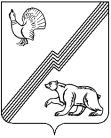 ДУМА  ГОРОДА  ЮГОРСКАХанты-Мансийского автономного округа – ЮгрыРЕШЕНИЕот _________________2016 года                                                                                     № ____О внесении изменений  в решение Думы города Югорска от 22.12.2015 № 94 «О бюджете города Югорска на 2016 год»             Учитывая изменения межбюджетных трансфертов из бюджета Ханты – Мансийского автономного округа – Югры  и увеличения доходной части бюджетаДУМА ГОРОДА ЮГОРСКА РЕШИЛА:Внести в решение Думы города Югорска от 22.12.2015 № 94 « О бюджете города Югорска на 2016год» следующие изменения:1.1.  Пункт 1 изложить в следующей редакции: « 1. Утвердить основные характеристики бюджета города Югорска (далее – бюджет города) на 2016 год:прогнозируемый общий объем доходов бюджета города в сумме 2 818 987,5 тыс. рублей;общий объем расходов бюджета города в сумме 2  897 547,8 тыс. рублей;дефицит бюджета города в сумме 78 560,3 тыс. рублей;верхний предел муниципального внутреннего долга города Югорска на 1 января 2017 года в сумме 265 000,0 тыс. рублей;предельный объем муниципального внутреннего долга города Югорска в сумме          400 000,0 тыс. рублей;объем расходов на обслуживание муниципального внутреннего долга города Югорска в сумме 28 500,0 тыс. рублей ».1.2. В пункте 9 слова « на 2016 год в сумме 1 696 710,8 тыс. рублей »  заменить словами «на 2016 год в сумме 1 824 231,8 тыс. рублей ». 1.3. В пункте 11 слова «на 2016 год в сумме 2 730 360,6  тыс. рублей »  заменить словами «на 2016 год в сумме 2 865 102,8 тыс. рублей ».1.4. Приложения 3,4,5,6,8 изложить в новой редакции (приложения 1-5).2. Настоящее решение вступает в силу после его официального опубликования в газете «Югорский вестник».Глава города Югорска				                                 	                    Р.З.СалаховСогласовано:Департамент финансов                                                                                                Л.И.ГоршковаПроект  муниципального правового акта  не  содержит коррупционных факторовЮридическое управление                                                                              	       А.В.ТарасоваЗаместитель главы администрации                                                               	         А.В. БородкинПриложение 1Приложение 1Приложение 1Приложение 1к решению Думы города Югорскак решению Думы города Югорскак решению Думы города Югорскак решению Думы города Югорскаот ____________ 2016 года № __от ____________ 2016 года № __от ____________ 2016 года № __от ____________ 2016 года № __Приложение 3Приложение 3Приложение 3Приложение 3к решению Думы города Югорскак решению Думы города Югорскак решению Думы города Югорскак решению Думы города Югорскаот 22 декабря 2015 года № 94от 22 декабря 2015 года № 94от 22 декабря 2015 года № 94от 22 декабря 2015 года № 94НаименованиеРзПрЦСРВРСумма на годНаименованиеРзПрЦСРВРСумма на год123456Общегосударственные вопросы01285 605,0Функционирование высшего должностного лица субъекта Российской Федерации и муниципального образования01024 050,0Непрограммные направления деятельности010240000000004 050,0Непрограммное направление деятельности "Обеспечение деятельности органов местного самоуправления"010240100000004 050,0Высшее должностное лицо города Югорска010240100020304 050,0Расходы на выплаты персоналу в целях обеспечения выполнения функций государственными (муниципальными) органами, казенными учреждениями, органами управления государственными внебюджетными фондами010240100020301004 050,0Расходы на выплаты персоналу государственных (муниципальных) органов010240100020301204 050,0Функционирование законодательных (представительных) органов государственной власти и представительных органов муниципальных образований010318 225,0Непрограммные направления деятельности0103400000000018 225,0Непрограммное направление деятельности "Обеспечение деятельности органов местного самоуправления"0103401000000018 225,0Расходы на обеспечение функций органов местного самоуправления0103401000204015 366,0Расходы на выплаты персоналу в целях обеспечения выполнения функций государственными (муниципальными) органами, казенными учреждениями, органами управления государственными внебюджетными фондами0103401000204010014 814,9Расходы на выплаты персоналу государственных (муниципальных) органов0103401000204012014 814,9Закупка товаров, работ и услуг для обеспечения государственных (муниципальных) нужд01034010002040200551,1Иные закупки товаров, работ и услуг для обеспечения государственных (муниципальных) нужд01034010002040240551,1Депутат Думы города Югорска010340100021202 850,0Расходы на выплаты персоналу в целях обеспечения выполнения функций государственными (муниципальными) органами, казенными учреждениями, органами управления государственными внебюджетными фондами010340100021201002 850,0Расходы на выплаты персоналу государственных (муниципальных) органов010340100021201202 850,0Прочие мероприятия органов местного самоуправления010340100024009,0Иные бюджетные ассигнования010340100024008009,0Уплата налогов, сборов и иных платежей010340100024008509,0Функционирование Правительства Российской Федерации, высших исполнительных органов государственной власти субъектов Российской Федерации, местных администраций010496 470,0Муниципальная программа города Югорска "Социально-экономическое развитие и совершенствование государственного и муниципального управления в городе Югорске на 2014-2020 годы"0104160000000096 470,0Подпрограмма "Совершенствование системы муниципального стратегического управления"0104161000000096 470,0Основное мероприятие "Обеспечение деятельности администрации города Югорска и обеспечивающих учреждений"0104161010000096 470,0Расходы на обеспечение функций органов местного самоуправления0104161010204092 300,0Расходы на выплаты персоналу в целях обеспечения выполнения функций государственными (муниципальными) органами, казенными учреждениями, органами управления государственными внебюджетными фондами0104161010204010087 420,7Расходы на выплаты персоналу государственных (муниципальных) органов0104161010204012087 420,7Закупка товаров, работ и услуг для обеспечения государственных (муниципальных) нужд010416101020402004 879,3Иные закупки товаров, работ и услуг для обеспечения государственных (муниципальных) нужд010416101020402404 879,3Глава администрации муниципального образования010416101020804 170,0Расходы на выплаты персоналу в целях обеспечения выполнения функций государственными (муниципальными) органами, казенными учреждениями, органами управления государственными внебюджетными фондами010416101020801004 170,0Расходы на выплаты персоналу государственных (муниципальных) органов010416101020801204 170,0Судебная система0105233,6Муниципальная программа города Югорска "Профилактика правонарушений, противодействие коррупции и незаконному обороту наркотиков в городе Югорске на 2014 - 2020 годы"01051300000000233,6Подпрограмма "Профилактика правонарушений"01051310000000233,6Основное мероприятие "Осуществление государственных полномочий по составлению (изменению) списков кандидатов в присяжные заседетели федеральных судов в общей юрисдикции"01051310400000233,6Осуществление полномочий по составлению (изменению) списков кандидатов в присяжные заседатели федеральных судов общей юрисдикции в Российской Федерации01051310451200233,6Закупка товаров, работ и услуг для обеспечения государственных (муниципальных) нужд01051310451200200233,6Иные закупки товаров, работ и услуг для обеспечения государственных (муниципальных) нужд01051310451200240233,6Обеспечение деятельности финансовых, налоговых и таможенных органов и органов финансового (финансово-бюджетного) надзора010635 976,0Муниципальная программа города Югорска "Управление муниципальными финансами в городе Югорске на 2014-2020 годы"0106190000000030 506,0Основное мероприятие "Создание условий для обеспечения сбалансированности бюджета города Югорска и повышение эффективности бюджетного процесса"0106190010000030 506,0Расходы на обеспечение функций органов местного самоуправления0106190010204030 506,0Расходы на выплаты персоналу в целях обеспечения выполнения функций государственными (муниципальными) органами, казенными учреждениями, органами управления государственными внебюджетными фондами0106190010204010030 349,2Расходы на выплаты персоналу государственных (муниципальных) органов0106190010204012030 349,2Закупка товаров, работ и услуг для обеспечения государственных (муниципальных) нужд01061900102040200154,5Иные закупки товаров, работ и услуг для обеспечения государственных (муниципальных) нужд01061900102040240154,5Иные бюджетные ассигнования010619001020408002,3Уплата налогов, сборов и иных платежей010619001020408502,3Непрограммные направления деятельности010640000000005 470,0Непрограммное направление деятельности "Обеспечение деятельности органов местного самоуправления"010640100000005 470,0Расходы на обеспечение функций органов местного самоуправления010640100020401 700,0Расходы на выплаты персоналу в целях обеспечения выполнения функций государственными (муниципальными) органами, казенными учреждениями, органами управления государственными внебюджетными фондами010640100020401001 700,0Расходы на выплаты персоналу государственных (муниципальных) органов010640100020401201 700,0Председатель контрольно-счетной палаты города Югорска и его заместитель010640100022503 770,0Расходы на выплаты персоналу в целях обеспечения выполнения функций государственными (муниципальными) органами, казенными учреждениями, органами управления государственными внебюджетными фондами010640100022501003 770,0Расходы на выплаты персоналу государственных (муниципальных) органов010640100022501203 770,0Обеспечение проведения выборов и референдумов01072 000,0Непрограммные направления деятельности010740000000002 000,0Непрограммное направление деятельности "Исполнение отдельных расходных обязательств города Югорска"010740800000002 000,0Проведение выборов в городе Югорске010740800209902 000,0Иные бюджетные ассигнования010740800209908002 000,0Специальные расходы010740800209908802 000,0Резервные фонды01111 000,0Муниципальная программа города Югорска "Управление муниципальными финансами в городе Югорске на 2014-2020 годы"011119000000001 000,0Основное мероприятие "Создание условий для обеспечения сбалансированности бюджета города Югорска и повышение эффективности бюджетного процесса"011119001000001 000,0Реализация мероприятий011119001999901 000,0Иные бюджетные ассигнования011119001999908001 000,0Резервные средства011119001999908701 000,0Другие общегосударственные вопросы0113127 650,4Муниципальная программа города Югорска "Развитие жилищно-коммунального комплекса в городе Югорске на 2014-2020 годы"01131200000000185,5Подпрограмма "Создание условий для обеспечения качественными коммунальными услугами"01131210000000185,5Основное мероприятие "Обеспечение деятельности департамента жилищно-коммунального и строительного комплекса администрации города Югорска"01131210300000185,5Прочие мероприятия органов местного самоуправления0113121030240075,0Иные бюджетные ассигнования0113121030240080075,0Уплата налогов, сборов и иных платежей0113121030240085075,0Реализация мероприятий01131210399990110,5Закупка товаров, работ и услуг для обеспечения государственных (муниципальных) нужд01131210399990200110,5Иные закупки товаров, работ и услуг для обеспечения государственных (муниципальных) нужд01131210399990240110,5Муниципальная программа города Югорска "Профилактика правонарушений, противодействие коррупции и незаконному обороту наркотиков в городе Югорске на 2014 - 2020 годы"011313000000006 633,9Подпрограмма "Профилактика правонарушений"011313100000006 633,9Основное мероприятие "Осуществление государственных полномочий по созданию и обеспечению деятельности административной комиссии города Югорска"011313103000001 559,2Субвенции на осуществление полномочий по созданию и обеспечению деятельности административных комиссий011313103842501 559,2Расходы на выплаты персоналу в целях обеспечения выполнения функций государственными (муниципальными) органами, казенными учреждениями, органами управления государственными внебюджетными фондами011313103842501001 328,7Расходы на выплаты персоналу государственных (муниципальных) органов011313103842501201 328,7Закупка товаров, работ и услуг для обеспечения государственных (муниципальных) нужд01131310384250200230,5Иные закупки товаров, работ и услуг для обеспечения государственных (муниципальных) нужд01131310384250240230,5Основное мероприятие "Осуществление государственных полномочий по созданию и обеспечению деятельности отдела по организации деятельности территориальной комиссии по делам несовершеннолетних и защите их прав при администрации города Югорска"011313105000005 074,7Субвенции на осуществление полномочий по образованию и организации деятельности комиссий по делам несовершеннолетних и защите их прав011313105842705 074,7Расходы на выплаты персоналу в целях обеспечения выполнения функций государственными (муниципальными) органами, казенными учреждениями, органами управления государственными внебюджетными фондами011313105842701003 874,4Расходы на выплаты персоналу государственных (муниципальных) органов011313105842701203 874,4Закупка товаров, работ и услуг для обеспечения государственных (муниципальных) нужд011313105842702001 200,3Иные закупки товаров, работ и услуг для обеспечения государственных (муниципальных) нужд011313105842702401 200,3Муниципальная программа города Югорска "Профилактика экстремизма, гармонизация межэтнических и межкультурных отношений, укрепление толерантности на 2014-2020 годы"01131400000000200,0Основное мероприятие "Проведение социологического опроса  по изучению общего социального самочувствия населения города Югорска" 01131400400000200,0Реализация мероприятий01131400499990200,0Закупка товаров, работ и услуг для обеспечения государственных (муниципальных) нужд01131400499990200200,0Иные закупки товаров, работ и услуг для обеспечения государственных (муниципальных) нужд01131400499990240200,0Муниципальная программа города Югорска "Социально-экономическое развитие и совершенствование государственного и муниципального управления в городе Югорске на 2014-2020 годы"0113160000000062 406,0Подпрограмма "Совершенствование системы муниципального стратегического управления"0113161000000062 406,0Основное мероприятие "Обеспечение деятельности администрации города Югорска и обеспечивающих учреждений"0113161010000062 406,0Расходы на обеспечение деятельности (оказание услуг) муниципальных учреждений0113161010059054 580,0Расходы на выплаты персоналу в целях обеспечения выполнения функций государственными (муниципальными) органами, казенными учреждениями, органами управления государственными внебюджетными фондами0113161010059010047 196,1Расходы на выплаты персоналу казенных учреждений0113161010059011047 196,1Закупка товаров, работ и услуг для обеспечения государственных (муниципальных) нужд011316101005902006 997,2Иные закупки товаров, работ и услуг для обеспечения государственных (муниципальных) нужд011316101005902406 997,2Иные бюджетные ассигнования01131610100590800386,7Уплата налогов, сборов и иных платежей01131610100590850386,7Прочие мероприятия органов местного самоуправления011316101024003 134,7Закупка товаров, работ и услуг для обеспечения государственных (муниципальных) нужд01131610102400200421,0Иные закупки товаров, работ и услуг для обеспечения государственных (муниципальных) нужд01131610102400240421,0Иные бюджетные ассигнования011316101024008002 713,7Уплата налогов, сборов и иных платежей011316101024008502 713,7Расходы на содержание и обеспечение деятельности органов местного самоуправления011316101092414 691,3Закупка товаров, работ и услуг для обеспечения государственных (муниципальных) нужд011316101092412004 691,3Иные закупки товаров, работ и услуг для обеспечения государственных (муниципальных) нужд011316101092412404 691,3Муниципальная программа города Югорска "Развитие муниципальной службы в городе Югорске на 2014-2020 годы"01132000000000585,0Основное мероприятие "Организация обучения муниципальных служащих и лиц, включенных в кадровый резерв (резерв управленческих кадров) по дополнительным профессиональным программам по приоритетным направлениям, включая обучение на рабочем месте  ("Школа муниципального служащего")" 01132000100000400,0Реализация мероприятий01132000199990400,0Закупка товаров, работ и услуг для обеспечения государственных (муниципальных) нужд01132000199990200400,0Иные закупки товаров, работ и услуг для обеспечения государственных (муниципальных) нужд01132000199990240400,0Основное мероприятие "Организация деятельности конкурсной комиссии по замещению вакантных должностей муниципальной службы, по проведению аттестации, квалификационного экзамена, конкурсной комиссии по формированию кадрового резерва, комиссии по соблюдению требований к служебному  поведению муниципальных служащих органов местного самоуправления города Югорска и урегулированию конфликта интересов"0113200020000015,0Реализация мероприятий0113200029999015,0Закупка товаров, работ и услуг для обеспечения государственных (муниципальных) нужд0113200029999020015,0Иные закупки товаров, работ и услуг для обеспечения государственных (муниципальных) нужд0113200029999024015,0Основное мероприятие "Формирование антикоррупционного поведения, повышение эффективности деятельности начинающих муниципальных служащих в рамках адаптационных процедур и наставничества"0113200030000038,0Реализация мероприятий0113200039999038,0Закупка товаров, работ и услуг для обеспечения государственных (муниципальных) нужд0113200039999020038,0Иные закупки товаров, работ и услуг для обеспечения государственных (муниципальных) нужд0113200039999024038,0Основное мероприятие "Проведение городского праздника "День муниципального служащего города Югорска"01132000400000132,0Реализация мероприятий01132000499990132,0Закупка товаров, работ и услуг для обеспечения государственных (муниципальных) нужд01132000499990200132,0Иные закупки товаров, работ и услуг для обеспечения государственных (муниципальных) нужд01132000499990240132,0Муниципальная программа города Югорска "Управление муниципальным имуществом города Югорска на 2014-2020 годы"0113220000000055 740,0Основное мероприятие "Содержание имущества, находящегося в муниципальной собственности"0113220010000010 900,0Реализация мероприятий0113220019999010 900,0Закупка товаров, работ и услуг для обеспечения государственных (муниципальных) нужд0113220019999020010 500,0Иные закупки товаров, работ и услуг для обеспечения государственных (муниципальных) нужд0113220019999024010 500,0Иные бюджетные ассигнования01132200199990800400,0Уплата налогов, сборов и иных платежей01132200199990850400,0Основное мероприятие "Капитальный ремонт объектов недвижимости, находящихся в муниципальной собственности и приобретение муниципального имущества"011322003000005 300,0Реализация мероприятий011322003999905 300,0Закупка товаров, работ и услуг для обеспечения государственных (муниципальных) нужд011322003999902005 300,0Иные закупки товаров, работ и услуг для обеспечения государственных (муниципальных) нужд011322003999902405 300,0Основное мероприятие "Обеспечение функций департамента муниципальной собственности и градостроительства администрации города Югорска"0113220040000039 540,0Расходы на обеспечение функций органов местного самоуправления0113220040204039 540,0Расходы на выплаты персоналу в целях обеспечения выполнения функций государственными (муниципальными) органами, казенными учреждениями, органами управления государственными внебюджетными фондами0113220040204010039 540,0Расходы на выплаты персоналу государственных (муниципальных) органов0113220040204012039 540,0Непрограммные направления деятельности011340000000001 900,0Непрограммное направление деятельности "Обеспечение деятельности органов местного самоуправления"011340100000001 900,0Прочие мероприятия органов местного самоуправления01134010002400600,0Закупка товаров, работ и услуг для обеспечения государственных (муниципальных) нужд01134010002400200230,0Иные закупки товаров, работ и услуг для обеспечения государственных (муниципальных) нужд01134010002400240230,0Иные бюджетные ассигнования01134010002400800370,0Уплата налогов, сборов и иных платежей01134010002400850370,0Единовременное денежное вознаграждение к благодарственному письму главы города Югорска01134010071601850,0Социальное обеспечение и иные выплаты населению01134010071601300850,0Иные выплаты населению01134010071601360850,0Единовременные выплаты гражданам, награжденным почетной грамотой Думы города Югорска, почетной грамотой и благодарностью главы города Югорска, знаком "За заслуги перед городом Югорском"01134010072621450,0Социальное обеспечение и иные выплаты населению01134010072621300450,0Публичные нормативные выплаты гражданам несоциального характера01134010072621330450,0Национальная оборона023 200,0Мобилизационная и вневойсковая подготовка02033 200,0Муниципальная программа города Югорска "Социально-экономическое развитие и совершенствование государственного и муниципального управления в городе Югорске на 2014-2020 годы"020316000000003 200,0Подпрограмма "Совершенствование системы муниципального стратегического управления"020316100000003 200,0Основное мероприятие "Обеспечение деятельности администрации города Югорска и обеспечивающих учреждений"020316101000003 200,0Осуществление первичного воинского учета на территориях, где отсутствуют военные комиссариаты020316101511803 200,0Расходы на выплаты персоналу в целях обеспечения выполнения функций государственными (муниципальными) органами, казенными учреждениями, органами управления государственными внебюджетными фондами020316101511801003 200,0Расходы на выплаты персоналу государственных (муниципальных) органов020316101511801203 200,0Национальная безопасность и правоохранительная деятельность035 539,4Органы юстиции03044 361,6Муниципальная программа города Югорска "Социально-экономическое развитие и совершенствование государственного и муниципального управления в городе Югорске на 2014-2020 годы"030416000000004 361,6Подпрограмма "Совершенствование системы муниципального стратегического управления"030416100000004 361,6Основное мероприятие "Обеспечение деятельности администрации города Югорска и обеспечивающих учреждений"030416101000004 361,6Осуществление переданных органам государственной власти субъектов Российской Федерации в соответствии с пунктом 1 статьи 4 Федерального закона от 15 ноября 1997 года № 143-ФЗ "Об актах гражданского состояния" полномочий Российской Федерации на государственную регистрацию актов гражданского состояния030416101593003 231,2Расходы на выплаты персоналу в целях обеспечения выполнения функций государственными (муниципальными) органами, казенными учреждениями, органами управления государственными внебюджетными фондами030416101593001003 231,2Расходы на выплаты персоналу государственных (муниципальных) органов030416101593001203 231,2Осуществление переданных органам государственной власти субъектов Российской Федерации в соответствии с пунктом 1 статьи 4 Федерального закона от 15 ноября 1997 года № 143-ФЗ "Об актах гражданского состояния" полномочий Российской Федерации на государственную регистрацию актов гражданского состояния за счет средств бюджета автономного округа030416101D93001 130,4Расходы на выплаты персоналу в целях обеспечения выполнения функций государственными (муниципальными) органами, казенными учреждениями, органами управления государственными внебюджетными фондами030416101D9300100666,4Расходы на выплаты персоналу государственных (муниципальных) органов030416101D9300120666,4Закупка товаров, работ и услуг для обеспечения государственных (муниципальных) нужд030416101D9300200464,0Иные закупки товаров, работ и услуг для обеспечения государственных (муниципальных) нужд030416101D9300240464,0Защита населения и территории от чрезвычайных ситуаций природного и техногенного характера, гражданская оборона030960,0Муниципальная программа города Югорска "Социально-экономическое развитие и совершенствование государственного и муниципального управления в городе Югорске на 2014-2020 годы"0309160000000060,0Подпрограмма "Совершенствование системы муниципального стратегического управления"0309161000000060,0Основное мероприятие "Обеспечение деятельности администрации города Югорска и обеспечивающих учреждений"0309161010000060,0Реализация мероприятий0309161019999060,0Закупка товаров, работ и услуг для обеспечения государственных (муниципальных) нужд0309161019999020060,0Иные закупки товаров, работ и услуг для обеспечения государственных (муниципальных) нужд0309161019999024060,0Другие вопросы в области национальной безопасности и правоохранительной деятельности03141 117,8Муниципальная программа города Югорска "Профилактика правонарушений, противодействие коррупции и незаконному обороту наркотиков в городе Югорске на 2014 - 2020 годы"031413000000001 117,8Подпрограмма "Профилактика правонарушений"031413100000001 117,8Основное мероприятие "Обеспечение функционирования и развития систем видеонаблюдения в сфере общественного порядка"031413101000001 000,0Мероприятия по профилактике правонарушений в сфере безопасности дорожного движения031413101200601 000,0Предоставление субсидий бюджетным, автономным учреждениям и иным некоммерческим организациям031413101200606001 000,0Субсидии автономным учреждениям031413101200606201 000,0Основное мероприятие "Создание условий для деятельности народных дружин на территории города Югорска"03141310200000117,8Субсидии на создание условий для деятельности народных дружин0314131028230082,4Расходы на выплаты персоналу в целях обеспечения выполнения функций государственными (муниципальными) органами, казенными учреждениями, органами управления государственными внебюджетными фондами0314131028230010067,4Расходы на выплаты персоналу государственных (муниципальных) органов0314131028230012067,4Закупка товаров, работ и услуг для обеспечения государственных (муниципальных) нужд0314131028230020015,0Иные закупки товаров, работ и услуг для обеспечения государственных (муниципальных) нужд0314131028230024015,0Софинансирование мероприятий по созданию условий для деятельности народных дружин031413102S230035,4Расходы на выплаты персоналу в целях обеспечения выполнения функций государственными (муниципальными) органами, казенными учреждениями, органами управления государственными внебюджетными фондами031413102S230010035,4Расходы на выплаты персоналу государственных (муниципальных) органов031413102S230012035,4Национальная экономика04315 300,8Общеэкономические вопросы04012 027,4Муниципальная программа города Югорска "Реализация молодежной политики и организация временного трудоустройства в городе Югорске на 2014-2020 годы"040107000000002 027,4Подпрограмма "Временное трудоустройство в городе Югорске"040107200000002 027,4Основное мероприятие "Организация  общественных работ для незанятых трудовой деятельностью и безработных граждан, временного трудоустройства безработных граждан, испытывающих трудности в поиске работы, оборудование (оснащение) рабочих местдля лиц с ограниченными возможностями"040107201000001 577,4Расходы на обеспечение деятельности (оказание услуг) муниципальных учреждений040107201005901 577,4Предоставление субсидий бюджетным, автономным учреждениям и иным некоммерческим организациям040107201005906001 577,4Субсидии автономным учреждениям040107201005906201 577,4Основное мероприятие "Организация временного трудоустройства безработных граждан, имеющих высшее, среднее профессиональное образование и ищущих работу"04010720300000450,0Расходы на обеспечение деятельности (оказание услуг) муниципальных учреждений04010720300590450,0Предоставление субсидий бюджетным, автономным учреждениям и иным некоммерческим организациям04010720300590600450,0Субсидии автономным учреждениям04010720300590620450,0Сельское хозяйство и рыболовство040584 347,0Муниципальная программа города Югорска "Благоустройство города Югорска на 2014-2020 годы"040510000000003 314,0Основное мероприятие "Санитарный отлов безнадзорных и бродячих животных"040510003000003 314,0Субвенции на проведение мероприятий по предупреждению и ликвидации болезней животных, их лечению, защите населения от болезней, общих для человека и животных04051000384200514,0Расходы на выплаты персоналу в целях обеспечения выполнения функций государственными (муниципальными) органами, казенными учреждениями, органами управления государственными внебюджетными фондами0405100038420010041,0Расходы на выплаты персоналу государственных (муниципальных) органов0405100038420012041,0Закупка товаров, работ и услуг для обеспечения государственных (муниципальных) нужд04051000384200200473,0Иные закупки товаров, работ и услуг для обеспечения государственных (муниципальных) нужд04051000384200240473,0Реализация мероприятий040510003999902 800,0Закупка товаров, работ и услуг для обеспечения государственных (муниципальных) нужд040510003999902002 800,0Иные закупки товаров, работ и услуг для обеспечения государственных (муниципальных) нужд040510003999902402 800,0Муниципальная программа города Югорска "Социально-экономическое развитие и совершенствование государственного и муниципального управления в городе Югорске на 2014-2020 годы"0405160000000081 033,0Подпрограмма "Развитие агропромышленного комплекса"0405163000000081 033,0Основное мероприятие "Оказание мер государственной поддержки сельхозтоваропроизводителям города Югорска" 0405163010000081 033,0Субвенции на поддержку животноводства, переработки и реализации продукции животноводства0405163018415073 416,0Расходы на выплаты персоналу в целях обеспечения выполнения функций государственными (муниципальными) органами, казенными учреждениями, органами управления государственными внебюджетными фондами0405163018415010040,0Расходы на выплаты персоналу государственных (муниципальных) органов0405163018415012040,0Иные бюджетные ассигнования0405163018415080073 376,0Субсидии юридическим лицам (кроме некоммерческих организаций), индивидуальным предпринимателям, физическим лицам - производителям товаров, работ, услуг0405163018415081073 376,0Субвенции на поддержку мясного скотоводства, переработки и реализации продукции мясного скотоводства040516301841603 517,0Иные бюджетные ассигнования040516301841608003 517,0Субсидии юридическим лицам (кроме некоммерческих организаций), индивидуальным предпринимателям, физическим лицам - производителям товаров, работ, услуг040516301841608103 517,0Субвенции на поддержку малых форм хозяйствования040516301841703 500,0Иные бюджетные ассигнования040516301841708003 500,0Субсидии юридическим лицам (кроме некоммерческих организаций), индивидуальным предпринимателям, физическим лицам - производителям товаров, работ, услуг040516301841708103 500,0Субвенции на предоставление субсидий организациям на 1 килограмм реализованного и (или) отгруженного на собственную переработку молока040516301R0430600,0Иные бюджетные ассигнования040516301R0430800600,0Субсидии юридическим лицам (кроме некоммерческих организаций), индивидуальным предпринимателям, физическим лицам - производителям товаров, работ, услуг040516301R0430810600,0Лесное хозяйство040727 500,0Муниципальная программа города Югорска "Охрана окружающей среды, обращение с отходами производства и потребления, использование и защита городских лесов города Югорска на 2014 - 2020 годы"0407150000000027 500,0Основное мероприятие "Повышение эффективности использования охраны, защиты и воспроизводства городских лесов"0407150020000027 500,0Расходы на обеспечение деятельности (оказание услуг) муниципальных учреждений0407150020059027 500,0Предоставление субсидий бюджетным, автономным учреждениям и иным некоммерческим организациям0407150020059060027 500,0Субсидии автономным учреждениям0407150020059062027 500,0Транспорт040815 000,0Муниципальная программа города Югорска "Развитие сети автомобильных дорог и транспорта в городе Югорске на 2014-2020 годы"0408180000000015 000,0Основное мероприятие "Предоставление субсидий организациям автомобильного транспорта на возмещение убытков от пассажирских перевозок на территории города Югорска по регулируемым тарифам"0408180030000015 000,0Предоставление субсидий организациям0408180036110015 000,0Иные бюджетные ассигнования0408180036110080015 000,0Субсидии юридическим лицам (кроме некоммерческих организаций), индивидуальным предпринимателям, физическим лицам - производителям товаров, работ, услуг0408180036110081015 000,0Дорожное хозяйство (дорожные фонды)0409142 535,0Муниципальная программа города Югорска "Развитие сети автомобильных дорог и транспорта в городе Югорске на 2014-2020 годы"04091800000000142 535,0Основное мероприятие "Выполнение работ по строительству (реконструкции), капитальному ремонту автомобильных дорог общего пользования местного значения"0409180010000066 535,0Строительство и реконструкция объектов муниципальной собственности0409180014211017 886,0Капитальные вложения в объекты государственной (муниципальной) собственности0409180014211040017 886,0Бюджетные инвестиции0409180014211041017 886,0Субсидии на строительство (реконструкцию), капитальный ремонт и ремонт автомобильных дорог общего пользования местного значения0409180018239039 356,4Закупка товаров, работ и услуг для обеспечения государственных (муниципальных) нужд040918001823902008 499,4Иные закупки товаров, работ и услуг для обеспечения государственных (муниципальных) нужд040918001823902408 499,4Капитальные вложения в объекты государственной (муниципальной) собственности0409180018239040030 857,0Бюджетные инвестиции0409180018239041030 857,0Софинансирование расходных обязательств по проектированию, строительству, реконструкции, капитальному ремонту и ремонта автомобильных дорог общего пользования местного значения040918001S23909 292,6Закупка товаров, работ и услуг для обеспечения государственных (муниципальных) нужд040918001S2390200447,4Иные закупки товаров, работ и услуг для обеспечения государственных (муниципальных) нужд040918001S2390240447,4Капитальные вложения в объекты государственной (муниципальной) собственности040918001S23904008 845,2Бюджетные инвестиции040918001S23904108 845,2Основное мероприятие "Текущее содержание и ремонт городских дорог"0409180020000076 000,0Реализация мероприятий0409180029999076 000,0Закупка товаров, работ и услуг для обеспечения государственных (муниципальных) нужд0409180029999020076 000,0Иные закупки товаров, работ и услуг для обеспечения государственных (муниципальных) нужд0409180029999024076 000,0Связь и информатика041016 132,8Муниципальная программа города Югорска "Развитие образования города Югорска на 2014-2020 годы"04100200000000123,8Основное мероприятие "Обеспечение информационной открытости муниципальной системы образования"04100200400000123,8Услуги в области информационных технологий04100200420070123,8Закупка товаров, работ и услуг для обеспечения государственных (муниципальных) нужд04100200420070200123,8Иные закупки товаров, работ и услуг для обеспечения государственных (муниципальных) нужд04100200420070240123,8Муниципальная программа города Югорска "Социально-экономическое развитие и совершенствование государственного и муниципального управления в городе Югорске на 2014-2020 годы"0410160000000010 245,0Подпрограмма "Совершенствование системы муниципального стратегического управления"041016100000001 245,0Основное мероприятие "Обеспечение деятельности администрации города Югорска и обеспечивающих учреждений"041016101000001 245,0Прочие мероприятия органов местного самоуправления04101610102400350,0Закупка товаров, работ и услуг для обеспечения государственных (муниципальных) нужд04101610102400200350,0Иные закупки товаров, работ и услуг для обеспечения государственных (муниципальных) нужд04101610102400240350,0Услуги в области информационных технологий04101610120070895,0Закупка товаров, работ и услуг для обеспечения государственных (муниципальных) нужд04101610120070200895,0Иные закупки товаров, работ и услуг для обеспечения государственных (муниципальных) нужд04101610120070240895,0Подпрограмма "Предоставление государственных и муниципальных услуг через многофункциональный центр (МФЦ)"041016400000009 000,0Основное мероприятие "Организация предоставления государственных и муниципальных услуг в многофункциональных центрах"041016401000009 000,0Расходы на обеспечение деятельности (оказание услуг) муниципальных учреждений041016401005909 000,0Предоставление субсидий бюджетным, автономным учреждениям и иным некоммерческим организациям041016401005906009 000,0Субсидии автономным учреждениям041016401005906209 000,0Муниципальная программа города Югорска "Развитие гражданского и информационного общества в городе Югорске на 2014-2020 годы"041017000000002 400,0Подпрограмма "Электронный муниципалитет"041017100000002 400,0Основное мероприятие "Формирование информационных ресурсов и обеспечение доступа к ним"04101710100000179,4Услуги в области информационных технологий04101710120070179,4Закупка товаров, работ и услуг для обеспечения государственных (муниципальных) нужд04101710120070200179,4Иные закупки товаров, работ и услуг для обеспечения государственных (муниципальных) нужд04101710120070240179,4Основное мероприятие "Развитие и сопровождение автоматизированных информационных систем и электронных сервисов, эксплуатируемых в рамках осуществления полномочий органов местного самоуправления"04101710200000971,7Услуги в области информационных технологий04101710220070971,7Закупка товаров, работ и услуг для обеспечения государственных (муниципальных) нужд04101710220070200971,7Иные закупки товаров, работ и услуг для обеспечения государственных (муниципальных) нужд04101710220070240971,7Основное мероприятие "Приобретение оборудования для оснащения рабочих мест, сопровождение и развитие серверного узла"04101710300000778,9Реализация мероприятий04101710399990778,9Закупка товаров, работ и услуг для обеспечения государственных (муниципальных) нужд04101710399990200778,9Иные закупки товаров, работ и услуг для обеспечения государственных (муниципальных) нужд04101710399990240778,9Основное мероприятие "Обеспечение информационной безопасности"04101710400000470,0Услуги в области информационных технологий04101710420070470,0Закупка товаров, работ и услуг для обеспечения государственных (муниципальных) нужд04101710420070200470,0Иные закупки товаров, работ и услуг для обеспечения государственных (муниципальных) нужд04101710420070240470,0Муниципальная программа города Югорска "Управление муниципальными финансами в городе Югорске на 2014-2020 годы"041019000000003 064,0Основное мероприятие "Формирование единого информационного пространства в сфере управления муниципальными финансами"041019003000003 064,0Услуги в области информационных технологий041019003200703 064,0Закупка товаров, работ и услуг для обеспечения государственных (муниципальных) нужд041019003200702003 064,0Иные закупки товаров, работ и услуг для обеспечения государственных (муниципальных) нужд041019003200702403 064,0Муниципальная программа города Югорска "Управление муниципальным имуществом города Югорска на 2014-2020 годы"04102200000000200,0Основное мероприятие "Содержание имущества, находящегося в муниципальной собственности"04102200100000200,0Услуги в области информационных технологий04102200120070200,0Закупка товаров, работ и услуг для обеспечения государственных (муниципальных) нужд04102200120070200200,0Иные закупки товаров, работ и услуг для обеспечения государственных (муниципальных) нужд04102200120070240200,0Непрограммные направления деятельности04104000000000100,0Непрограммное направление деятельности "Обеспечение деятельности органов местного самоуправления"04104010000000100,0Услуги в области информационных технологий04104010020070100,0Закупка товаров, работ и услуг для обеспечения государственных (муниципальных) нужд04104010020070200100,0Иные закупки товаров, работ и услуг для обеспечения государственных (муниципальных) нужд04104010020070240100,0Другие вопросы в области национальной экономики041227 758,6Муниципальная программа города Югорска "Обеспечение доступным и комфортным жильем жителей города Югорска на 2014-2020 годы"0412110000000014 606,8Подпрограмма "Развитие градостроительной деятельности"0412111000000014 606,8Основное мероприятие "Разработка и актуализация комплексной системы управления развитием территории"0412111010000014 606,8Субсидии для реализации полномочий в области строительства, градостроительной деятельности и жилищных отношений (градостроительная деятельность)0412111018217113 000,0Закупка товаров, работ и услуг для обеспечения государственных (муниципальных) нужд0412111018217120013 000,0Иные закупки товаров, работ и услуг для обеспечения государственных (муниципальных) нужд0412111018217124013 000,0Софинансирование реализации полномочий в области градостроительной деятельности041211101S21711 606,8Закупка товаров, работ и услуг для обеспечения государственных (муниципальных) нужд041211101S21712001 606,8Иные закупки товаров, работ и услуг для обеспечения государственных (муниципальных) нужд041211101S21712401 606,8Муниципальная программа города Югорска "Социально-экономическое развитие и совершенствование государственного и муниципального управления в городе Югорске на 2014-2020 годы"0412160000000011 651,8Подпрограмма "Развитие малого и среднего предпринимательства"04121620000000345,1Основное мероприятие "Оказание мер поддержки субъектам малого и среднего предпринимательства"04121620100000345,1Предоставление субсидий организациям04121620161100336,1Иные бюджетные ассигнования04121620161100800336,1Субсидии юридическим лицам (кроме некоммерческих организаций), индивидуальным предпринимателям, физическим лицам - производителям товаров, работ, услуг04121620161100810336,1Реализация мероприятий041216201999909,0Закупка товаров, работ и услуг для обеспечения государственных (муниципальных) нужд041216201999902009,0Иные закупки товаров, работ и услуг для обеспечения государственных (муниципальных) нужд041216201999902409,0Подпрограмма "Предоставление государственных и муниципальных услуг через многофункциональный центр (МФЦ)"041216400000009 272,0Основное мероприятие "Организация предоставления государственных и муниципальных услуг в многофункциональных центрах"041216401000009 272,0Субсидии на предоставление государственных услуг в многофункциональных центрах предоставления государственных и муниципальных услуг (бюджет автономного округа)041216401823709 272,0Предоставление субсидий бюджетным, автономным учреждениям и иным некоммерческим организациям041216401823706009 272,0Субсидии автономным учреждениям041216401823706209 272,0Подпрограмма "Совершенствование социально-трудовых отношений и охраны труда"041216500000002 034,7Основное мероприятие "Осуществление отдельных государственных полномочий в сфере трудовых отношений и государственного управления охраной труда"041216501000001 914,7Субвенции на осуществление отдельных государственных полномочий в сфере трудовых отношений и государственного управления охраной труда041216501841201 914,7Расходы на выплаты персоналу в целях обеспечения выполнения функций государственными (муниципальными) органами, казенными учреждениями, органами управления государственными внебюджетными фондами041216501841201001 258,5Расходы на выплаты персоналу государственных (муниципальных) органов041216501841201201 258,5Закупка товаров, работ и услуг для обеспечения государственных (муниципальных) нужд04121650184120200656,2Иные закупки товаров, работ и услуг для обеспечения государственных (муниципальных) нужд04121650184120240656,2Основное мероприятие "Проведение муниципальных конкурсов для работодателей, специалистов в сфере охраны труда"04121650200000120,0Реализация мероприятий04121650299990120,0Закупка товаров, работ и услуг для обеспечения государственных (муниципальных) нужд04121650299990200120,0Иные закупки товаров, работ и услуг для обеспечения государственных (муниципальных) нужд04121650299990240120,0Муниципальная программа города Югорска "Управление муниципальным имуществом города Югорска на 2014-2020 годы"041222000000001 500,0Основное мероприятие "Осуществление мероприятий по землеустройству и землепользованию"041222002000001 500,0Реализация мероприятий041222002999901 500,0Закупка товаров, работ и услуг для обеспечения государственных (муниципальных) нужд041222002999902001 500,0Иные закупки товаров, работ и услуг для обеспечения государственных (муниципальных) нужд041222002999902401 500,0Жилищно-коммунальное хозяйство05241 381,5Жилищное хозяйство050130 143,4Муниципальная программа города Югорска "Капитальный ремонт жилищного фонда города Югорска на 2014-2020 годы"050109000000003 076,2Подпрограмма "Капитальный ремонт общего имущества многоквартирных домов"05010910000000576,2Основное мероприятие "Муниципальная поддержка на проведение капитального ремонта многоквартирных домов"05010910100000576,2Предоставление субсидий организациям05010910161100576,2Иные бюджетные ассигнования05010910161100800576,2Субсидии юридическим лицам (кроме некоммерческих организаций), индивидуальным предпринимателям, физическим лицам - производителям товаров, работ, услуг05010910161100810576,2Подпрограмма "Отдельные мероприятия по ремонту жилищного фонда"050109200000002 500,0Основное мероприятие "Ремонт муниципальных квартир"050109204000002 500,0Реализация мероприятий050109204999902 500,0Закупка товаров, работ и услуг для обеспечения государственных (муниципальных) нужд050109204999902002 500,0Иные закупки товаров, работ и услуг для обеспечения государственных (муниципальных) нужд050109204999902402 500,0Муниципальная программа города Югорска "Обеспечение доступным и комфортным жильем жителей города Югорска на 2014-2020 годы"0501110000000027 067,2Подпрограмма "Жилье"0501112000000027 067,2Основное мероприятие "Приобретение жилых помещений и участие в долевом строительстве жилых помещений"0501112050000027 067,2Субсидии для реализации полномочий в области строительства, градостроительной деятельности и жилищных отношений (приобретение жилья, в целях реализации муниципальными образованиями автономного округа (городскими округами и муниципальными районами) полномочий в области жилищных отношений, установленных законодательством Российской Федерации)0501112058217224 089,8Капитальные вложения в объекты государственной (муниципальной) собственности0501112058217240024 089,8Бюджетные инвестиции0501112058217241024 089,8Софинансирование реализации полномочий в области жилищных отношений050111205S21722 977,4Капитальные вложения в объекты государственной (муниципальной) собственности050111205S21724002 977,4Бюджетные инвестиции050111205S21724102 977,4Коммунальное хозяйство050287 565,2Муниципальная программа города Югорска "Энергосбережение и повышение энергетической эффективности города Югорска на 2014-2020 годы"05020800000000500,0Основное мероприятие "Внедрение энергосберегающих мероприятий в системах тепло - , водо - , электроснабжения"05020800400000500,0Реализация мероприятий в области энергосбережения и повышения энергетической эффективности05020800420020500,0Закупка товаров, работ и услуг для обеспечения государственных (муниципальных) нужд05020800420020200500,0Иные закупки товаров, работ и услуг для обеспечения государственных (муниципальных) нужд05020800420020240500,0Муниципальная программа города Югорска "Развитие жилищно-коммунального комплекса в городе Югорске на 2014-2020 годы"0502120000000087 065,2Подпрограмма "Создание условий для обеспечения качественными коммунальными услугами"0502121000000047 866,4Основное мероприятие "Реконструкция, расширение, модернизация, строительство и капитальный ремонт объектов коммунального комплекса"0502121010000047 866,4Субсидии на реконструкцию, расширение, модернизацию, строительство и капитальный ремонт объектов коммунального комплекса0502121018219045 473,0Иные бюджетные ассигнования0502121018219080045 473,0Субсидии юридическим лицам (кроме некоммерческих организаций), индивидуальным предпринимателям, физическим лицам - производителям товаров, работ, услуг0502121018219081045 473,0Софинансирование расходов на реконструкцию, расширение, модернизацию, строительство и капитальный ремонт объектов коммунального комплекса050212101S21902 393,4Иные бюджетные ассигнования050212101S21908002 393,4Субсидии юридическим лицам (кроме некоммерческих организаций), индивидуальным предпринимателям, физическим лицам - производителям товаров, работ, услуг050212101S21908102 393,4Подпрограмма "Обеспечение равных прав потребителей на получение энергетических ресурсов"050212200000001 300,0Основное мероприятие "Предоставление субсидии на возмещение недополученных доходов организациям, осуществляющим оказание населению жилищно-коммунальных услуг"050212201000001 300,0Субвенции на возмещение недополученных доходов организациям, осуществляющим реализацию электрической энергии населению и приравненным к нему категориям потребителей в зоне децентрализованного электроснабжения Ханты-Мансийского автономного округа - Югры по социально ориентированным тарифам и сжиженного газа по социально ориентированным розничным ценам050212201842301 300,0Иные бюджетные ассигнования050212201842308001 300,0Субсидии юридическим лицам (кроме некоммерческих организаций), индивидуальным предпринимателям, физическим лицам - производителям товаров, работ, услуг050212201842308101 300,0Подпрограмма "Содействие развитию жилищного строительства"0502123000000037 898,8Основное мероприятие "Проектирование и строительство систем инженерной инфраструктуры в целях обеспечения инженерной подготовки земельных участков для жилищного строительства"0502123010000037 898,8Строительство и реконструкция объектов муниципальной собственности05021230142110574,9Капитальные вложения в объекты государственной (муниципальной) собственности05021230142110400574,9Бюджетные инвестиции05021230142110410574,9Субсидии на проектирование и строительство объектов инженерной инфраструктуры на территориях, предназначенных для жилищного строительства0502123018218026 319,0Капитальные вложения в объекты государственной (муниципальной) собственности0502123018218040026 319,0Бюджетные инвестиции0502123018218041026 319,0Субсидия на развитие общественной инфраструктуры и реализацию приоритетных направлений развития муниципальных образований Ханты - Мансийского автономного округа - Югры050212301824304 382,1Капитальные вложения в объекты государственной (муниципальной) собственности050212301824304004 382,1Бюджетные инвестиции050212301824304104 382,1Софинансирование расходов на проектирование и строительство систем инженерной инфраструктуры в целях обеспечения инженерной подготовки земельных участков для жилищного строительства050212301S21806 579,8Капитальные вложения в объекты государственной (муниципальной) собственности050212301S21804006 579,8Бюджетные инвестиции050212301S21804106 579,8Софинансирование расходов, связанных с развитием общественной инфраструктуры и реализации приоритетных направлений развития муниципального образования050212301S243043,0Капитальные вложения в объекты государственной (муниципальной) собственности050212301S243040043,0Бюджетные инвестиции050212301S243041043,0Благоустройство050390 696,5Муниципальная программа города Югорска "Доступная среда в городе Югорске на 2014-2020 годы"050304000000005 000,0Основное мероприятие "Проведение комплекса мероприятий по дооборудованию, адаптации объектов социальной, инженерной, транспортной и жилищно-коммунальной инфраструктуры города Югорска050304001000005 000,0Субсидии на развитие общественной инфраструктуры и реализацию приоритетных направлений развития муниципальных образований Ханты-Мансийского автономного округа – Югры050304001824304 920,3Закупка товаров, работ и услуг для обеспечения государственных (муниципальных) нужд050304001824302004 920,3Иные закупки товаров, работ и услуг для обеспечения государственных (муниципальных) нужд050304001824302404 920,3Реализация мероприятий0503040019999030,0Закупка товаров, работ и услуг для обеспечения государственных (муниципальных) нужд0503040019999020030,0Иные закупки товаров, работ и услуг для обеспечения государственных (муниципальных) нужд0503040019999024030,0Софинансирование расходов, связанных с развитием общественной инфраструктуры и реализации приоритетных направлений развития муниципального образования050304001S243049,7Закупка товаров, работ и услуг для обеспечения государственных (муниципальных) нужд050304001S243020049,7Иные закупки товаров, работ и услуг для обеспечения государственных (муниципальных) нужд050304001S243024049,7Муниципальная программа города Югорска "Благоустройство города Югорска на 2014-2020 годы"0503100000000085 696,5Основное мероприятие "Выполнение работ по благоустройству города"0503100010000027 499,5Субсидии на развитие общественной инфраструктуры и реализацию приоритетных направлений развития муниципальных образований Ханты-Мансийского автономного округа – Югры050310001824302 970,0Закупка товаров, работ и услуг для обеспечения государственных (муниципальных) нужд050310001824302002 970,0Иные закупки товаров, работ и услуг для обеспечения государственных (муниципальных) нужд050310001824302402 970,0Иные межбюджетные трансферты в рамках наказов избирателей депутатам Думы Ханты-Мансийского автономного округа-Югры05031000185160250,0Закупка товаров, работ и услуг для обеспечения государственных (муниципальных) нужд05031000185160200250,0Иные закупки товаров, работ и услуг для обеспечения государственных (муниципальных) нужд05031000185160240250,0Реализация мероприятий0503100019999024 249,5Закупка товаров, работ и услуг для обеспечения государственных (муниципальных) нужд0503100019999020024 249,5Иные закупки товаров, работ и услуг для обеспечения государственных (муниципальных) нужд0503100019999024024 249,5Софинансирование расходов, связанных с развитием общественной инфраструктуры и реализации приоритетных направлений развития муниципального образования050310001S243030,0Закупка товаров, работ и услуг для обеспечения государственных (муниципальных) нужд050310001S243020030,0Иные закупки товаров, работ и услуг для обеспечения государственных (муниципальных) нужд050310001S243024030,0Основное мероприятие "Содержание и текущий ремонт объектов благоустройства в городе Югорске"0503100020000058 197,0Реализация мероприятий0503100029999058 197,0Закупка товаров, работ и услуг для обеспечения государственных (муниципальных) нужд0503100029999020058 197,0Иные закупки товаров, работ и услуг для обеспечения государственных (муниципальных) нужд0503100029999024058 197,0Другие вопросы в области жилищно-коммунального хозяйства050532 976,4Муниципальная программа города Югорска "Обеспечение доступным и комфортным жильем жителей города Югорска на 2014-2020 годы"050511000000001,4Подпрограмма "Жилье"050511200000001,4Основное мероприятие "Обеспечение деятельности по предоставлению финансовой поддержки на приобретение жилья отдельным категориям граждан"050511204000001,4Субвенции на реализацию полномочий, указанных в пунктах 3.1, 3.2 статьи 2 Закона Ханты-Мансийского автономного округа – Югры от 31 марта 2009 № 36-оз "О наделении органов местного самоуправления муниципальных образований Ханты-Мансийского автономного округа – Югры отдельными государственными полномочиями для обеспечения жилыми помещениями отдельных категорий граждан, определенных федеральным законодательством"050511204842201,4Закупка товаров, работ и услуг для обеспечения государственных (муниципальных) нужд050511204842202001,4Иные закупки товаров, работ и услуг для обеспечения государственных (муниципальных) нужд050511204842202401,4Муниципальная программа города Югорска "Развитие жилищно-коммунального комплекса в городе Югорске на 2014-2020 годы"0505120000000032 975,0Подпрограмма "Создание условий для обеспечения качественными коммунальными услугами"0505121000000032 975,0Основное мероприятие "Обеспечение деятельности департамента жилищно-коммунального и строительного комплекса администрации города Югорска"0505121030000032 975,0Расходы на обеспечение функций органов местного самоуправления0505121030204031 960,0Расходы на выплаты персоналу в целях обеспечения выполнения функций государственными (муниципальными) органами, казенными учреждениями, органами управления государственными внебюджетными фондами0505121030204010031 960,0Расходы на выплаты персоналу государственных (муниципальных) органов0505121030204012031 960,0Реализация мероприятий050512103999901 015,0Иные бюджетные ассигнования050512103999908001 015,0Уплата налогов, сборов и иных платежей050512103999908501 015,0Охрана окружающей среды06200,0Охрана объектов растительного и животного мира и среды их обитания0603200,0Муниципальная программа города Югорска "Охрана окружающей среды, обращение с отходами производства и потребления, использование и защита городских лесов города Югорска на 2014 - 2020 годы"06031500000000200,0Основное мероприятие "Проведение  природоохранных мероприятий и мероприятий экологической направленности"06031500100000200,0Реализация мероприятий06031500199990200,0Закупка товаров, работ и услуг для обеспечения государственных (муниципальных) нужд0603150019999020060,0Иные закупки товаров, работ и услуг для обеспечения государственных (муниципальных) нужд0603150019999024060,0Предоставление субсидий бюджетным, автономным учреждениям и иным некоммерческим организациям06031500199990600140,0Субсидии бюджетным учреждениям06031500199990610106,0Субсидии автономным учреждениям0603150019999062034,0Образование071 500 498,0Дошкольное образование0701267 725,3Муниципальная программа города Югорска "Развитие образования города Югорска на 2014-2020 годы"07010200000000267 725,3Основное мероприятие "Развитие дошкольного, общего и дополнительного образования"07010200100000110,0Реализация мероприятий07010200199990110,0Предоставление субсидий бюджетным, автономным учреждениям и иным некоммерческим организациям07010200199990600110,0Субсидии автономным учреждениям07010200199990620110,0Основное мероприятие "Обеспечение реализации основных образовательных программ"07010200200000255 520,3Расходы на обеспечение деятельности (оказание услуг) муниципальных учреждений0701020020059060 375,3Предоставление субсидий бюджетным, автономным учреждениям и иным некоммерческим организациям0701020020059060060 375,3Субсидии автономным учреждениям0701020020059062060 375,3Субвенции на реализацию дошкольными образовательными организациями основных общеобразовательных программ дошкольного образования07010200284020195 145,0Предоставление субсидий бюджетным, автономным учреждениям и иным некоммерческим организациям07010200284020600190 387,8Субсидии автономным учреждениям07010200284020620190 387,8Иные бюджетные ассигнования070102002840208004 757,2Субсидии юридическим лицам (кроме некоммерческих организаций), индивидуальным предпринимателям, физическим лицам - производителям товаров, работ, услуг070102002840208104 757,2Основное мероприятие "Развитие материально - технической базы образовательных учреждений"07010200700000350,0Расходы на обеспечение деятельности (оказание услуг) муниципальных учреждений07010200700590350,0Предоставление субсидий бюджетным, автономным учреждениям и иным некоммерческим организациям07010200700590600350,0Субсидии автономным учреждениям07010200700590620350,0Основное мероприятие "Проведение капитальных ремонтов зданий, сооружений, предназначенных для размещения муниципальных образовательных учреждений"0701020090000011 745,0Субсидии на развитие общественной инфраструктуры и реализацию приоритетных направлений развития муниципальных образований Ханты-Мансийского автономного округа – Югры0701020098243011 626,3Закупка товаров, работ и услуг для обеспечения государственных (муниципальных) нужд0701020098243020011 626,3Иные закупки товаров, работ и услуг для обеспечения государственных (муниципальных) нужд0701020098243024011 626,3Софинансирование расходов, связанных с развитием общественной инфраструктуры и реализации приоритетных направлений развития муниципального образования070102009S2430118,7Закупка товаров, работ и услуг для обеспечения государственных (муниципальных) нужд070102009S2430200118,7Иные закупки товаров, работ и услуг для обеспечения государственных (муниципальных) нужд070102009S2430240118,7Общее образование0702987 056,4Муниципальная программа города Югорска "Развитие образования города Югорска на 2014-2020 годы"07020200000000957 865,4Основное мероприятие "Развитие дошкольного, общего и дополнительного образования"070202001000001 020,8Реализация мероприятий070202001999901 020,8Предоставление субсидий бюджетным, автономным учреждениям и иным некоммерческим организациям070202001999906001 020,8Субсидии бюджетным учреждениям070202001999906101 020,8Основное мероприятие "Обеспечение реализации основных образовательных программ"07020200200000943 915,4Расходы на обеспечение деятельности (оказание услуг) муниципальных учреждений07020200200590205 743,1Предоставление субсидий бюджетным, автономным учреждениям и иным некоммерческим организациям07020200200590600205 743,1Субсидии бюджетным учреждениям07020200200590610205 743,1Субсидия некоммерческим организациям, не являющимся казенными учреждениями07020200261601600,0Предоставление субсидий бюджетным, автономным учреждениям и иным некоммерческим организациям07020200261601600600,0Субсидии некоммерческим организациям (за исключением государственных (муниципальных) учреждений)07020200261601630600,0Субсидии на повышение оплаты труда работников муниципальных учреждений культуры и дополнительного образования детей в целях реализации указов Президента Российской Федерации от 7 мая 2012 года № 597 "О мероприятиях по реализации государственной социальной политики", 1 июня 2012 года № 761 "О национальной стратегии действий в интересах детей на 2012–2017 годы"070202002824403 449,5Предоставление субсидий бюджетным, автономным учреждениям и иным некоммерческим организациям070202002824406003 449,5Субсидии бюджетным учреждениям070202002824406103 449,5Субсидии на дополнительное финансовое обеспечение мероприятий по организации питания обучающихся0702020028246028 603,5Предоставление субсидий бюджетным, автономным учреждениям и иным некоммерческим организациям0702020028246060028 603,5Субсидии бюджетным учреждениям0702020028246061028 265,6Субсидии некоммерческим организациям (за исключением государственных (муниципальных) учреждений)07020200282460630337,9Субвенции на реализацию основных общеобразовательных программ07020200284010681 584,5Предоставление субсидий бюджетным, автономным учреждениям и иным некоммерческим организациям07020200284010600681 584,5Субсидии бюджетным учреждениям07020200284010610674 021,6Субсидии некоммерческим организациям (за исключением государственных (муниципальных) учреждений)070202002840106307 562,9Субвенции на социальную поддержку отдельных категорий обучающихся в муниципальных общеобразовательных организациях, частных общеобразовательных организациях, осуществляющих образовательную деятельность по имеющим государственную аккредитацию основным общеобразовательным программам0702020028403022 385,7Предоставление субсидий бюджетным, автономным учреждениям и иным некоммерческим организациям0702020028403060022 385,7Субсидии бюджетным учреждениям0702020028403061021 841,4Субсидии некоммерческим организациям (за исключением государственных (муниципальных) учреждений)07020200284030630544,3Субвенции на информационное обеспечение общеобразовательных организаций в части доступа к образовательным ресурсам сети "Интернет"070202002840401 367,5Предоставление субсидий бюджетным, автономным учреждениям и иным некоммерческим организациям070202002840406001 367,5Субсидии бюджетным учреждениям070202002840406101 283,8Субсидии некоммерческим организациям (за исключением государственных (муниципальных) учреждений)0702020028404063083,7Софинансирование обязательств на повышение оплаты труда отдельных категорий работников муниципальных учреждений культуры и дополнительного образования детей в целях реализации указов Президента Российской Федерации от 7 мая 2012 года № 597 "О мероприятиях по реализации государственной социальной политики", 1 июня 2012 года № 761 "О национальной стратегии действий в интересах детей на 2012–2017 годы"070202002S2440181,6Предоставление субсидий бюджетным, автономным учреждениям и иным некоммерческим организациям070202002S2440600181,6Субсидии бюджетным учреждениям070202002S2440610181,6Основное мероприятие "Финансовое и организационно - методическое обеспечение функционирования и муниципальной системы образования"07020200500000334,0Возмещение расходов по найму, аренде жилого помещения приглашенным специалистам из другой местности07020200571603334,0Социальное обеспечение и иные выплаты населению07020200571603300334,0Социальные выплаты гражданам, кроме публичных нормативных социальных выплат07020200571603320334,0Основное мероприятие "Обеспечение комплексной безопасности образовательных учреждений"0702020060000010 418,0Расходы на обеспечение деятельности (оказание услуг) муниципальных учреждений0702020060059010 418,0Расходы на выплаты персоналу в целях обеспечения выполнения функций государственными (муниципальными) органами, казенными учреждениями, органами управления государственными внебюджетными фондами0702020060059010074,3Расходы на выплаты персоналу казенных учреждений0702020060059011074,3Закупка товаров, работ и услуг для обеспечения государственных (муниципальных) нужд070202006005902002 025,7Иные закупки товаров, работ и услуг для обеспечения государственных (муниципальных) нужд070202006005902402 025,7Предоставление субсидий бюджетным, автономным учреждениям и иным некоммерческим организациям070202006005906008 318,0Субсидии бюджетным учреждениям070202006005906108 318,0Основное мероприятие "Развитие материально - технической базы образовательных учреждений"07020200700000427,2Расходы на обеспечение деятельности (оказание услуг) муниципальных учреждений07020200700590427,2Предоставление субсидий бюджетным, автономным учреждениям и иным некоммерческим организациям07020200700590600427,2Субсидии бюджетным учреждениям07020200700590610427,2Основное мероприятие "Проектирование, строительство (реконструкция), приобретение объектов, предназначенных для размещения муниципальных образовательных учреждений"070202008000001 750,0Строительство и реконструкция объектов муниципальной собственности070202008421101 750,0Капитальные вложения в объекты государственной (муниципальной) собственности070202008421104001 750,0Бюджетные инвестиции070202008421104101 750,0Муниципальная программа города Югорска "Развитие физической культуры и спорта в городе Югорске на 2014-2020 годы"0702060000000029 191,0Основное мероприятие "Обеспечение организации комплексного содеражния (оказание муниципальных услуг) подведомственных учреждений физической культуры и спорта, в т.ч.на выделение субсидий 0702060030000029 191,0Расходы на обеспечение деятельности (оказание услуг) муниципальных учреждений0702060030059028 463,6Предоставление субсидий бюджетным, автономным учреждениям и иным некоммерческим организациям0702060030059060028 463,6Субсидии бюджетным учреждениям0702060030059061028 463,6Субсидии на повышение оплаты труда работников муниципальных учреждений культуры и дополнительного образования детей в целях реализации указов Президента Российской Федерации  от 7 мая 2012 года № 597 "О мероприятиях по реализации  государственной социальной политики", 1 июня 2012 года № 761 "О национальной стратегии действий в интересах детей на 2012 - 2017 годы"    07020600382440691,0Предоставление субсидий бюджетным, автономным учреждениям и иным некоммерческим организациям07020600382440600691,0Субсидии бюджетным учреждениям07020600382440610691,0Софинансирование обязательств на повышение оплаты труда отдельных категорий работников муниципальных учреждений культуры и дополнительного образования детей в целях реализации указов Президента Российской Федерации от 7 мая 2012 года № 597 "О мероприятиях по реализации государственной социальной политики", 1 июня 2012 года № 761 "О национальной стратегии действий в интересах детей на 2012–2017 годы"070206003S244036,4Предоставление субсидий бюджетным, автономным учреждениям и иным некоммерческим организациям070206003S244060036,4Субсидии бюджетным учреждениям070206003S244061036,4Молодежная политика и оздоровление детей070753 407,1Муниципальная программа города Югорска "Отдых и оздоровление детей города Югорска на 2014-2020 годы"0707010000000014 376,5Основное мероприятие "Организация деятельности по кадровому сопровождению отдыха и оздоровления детей"070701001000001 196,0Мероприятия по организации отдыха и оздоровления детей070701001200101 196,0Предоставление субсидий бюджетным, автономным учреждениям и иным некоммерческим организациям070701001200106001 196,0Субсидии бюджетным учреждениям0707010012001061070,0Субсидии автономным учреждениям070701001200106201 126,0Основное мероприятие "Организация деятельности по обеспечению безопасных условий при организации отдыха и оздоровления детей"07070100200000369,0Мероприятия по организации отдыха и оздоровления детей07070100220010369,0Предоставление субсидий бюджетным, автономным учреждениям и иным некоммерческим организациям07070100220010600369,0Субсидии автономным учреждениям07070100220010620369,0Основное мероприятие "Организация оздоровления и лечения детей на базе санатория - профилактория общества с ограниченной ответственностью "Газпром трансгаз Югорск"070701003000002 200,0Субвенции на организацию отдыха и оздоровления детей070701003840802 200,0Предоставление субсидий бюджетным, автономным учреждениям и иным некоммерческим организациям070701003840806002 200,0Субсидии автономным учреждениям070701003840806202 200,0Основное мероприятие "Организация деятельности лагерей с дневным пребыванием на территории города Югорска"070701004000006 611,2Мероприятия по организации отдыха и оздоровления детей070701004200101 076,0Закупка товаров, работ и услуг для обеспечения государственных (муниципальных) нужд07070100420010200435,3Иные закупки товаров, работ и услуг для обеспечения государственных (муниципальных) нужд07070100420010240435,3Предоставление субсидий бюджетным, автономным учреждениям и иным некоммерческим организациям07070100420010600640,7Субсидии бюджетным учреждениям07070100420010610611,1Субсидии автономным учреждениям0707010042001062014,8Субсидии некоммерческим организациям (за исключением государственных (муниципальных) учреждений)0707010042001063014,8Субсидии на оплату стоимости питания детям школьного возраста в оздоровительных лагерях с дневным пребыванием детей070701004820503 321,1Предоставление субсидий бюджетным, автономным учреждениям и иным некоммерческим организациям070701004820506003 321,1Субсидии бюджетным учреждениям070701004820506103 321,1Софинансирование организации питания детей в возрасте от 6 до 17 лет (включительно) в лагерях с дневным пребыванием детей070701004S20502 214,1Предоставление субсидий бюджетным, автономным учреждениям и иным некоммерческим организациям070701004S20506002 214,1Субсидии бюджетным учреждениям070701004S20506102 214,1Основное мероприятие "Организация отдыха и оздоровления детей в климатически благоприятных зонах России и за ее пределами"070701005000004 000,3Организация отдыха и оздоровления детей07070100571604345,0Предоставление субсидий бюджетным, автономным учреждениям и иным некоммерческим организациям07070100571604600345,0Субсидии автономным учреждениям07070100571604620345,0Субвенции на организацию отдыха и оздоровления детей070701005840803 655,3Предоставление субсидий бюджетным, автономным учреждениям и иным некоммерческим организациям070701005840806003 655,3Субсидии автономным учреждениям070701005840806203 655,3Муниципальная программа города Югорска "Реализация молодежной политики и организация временного трудоустройства в городе Югорске на 2014-2020 годы"0707070000000039 000,6Подпрограмма "Молодежь города Югорска"0707071000000037 028,0Основное мероприятие "Организация, проведение и участие в молодежных мероприятиях различного уровня"070707101000001 116,0Расходы на обеспечение деятельности (оказание услуг) муниципальных учреждений070707101005901 116,0Закупка товаров, работ и услуг для обеспечения государственных (муниципальных) нужд07070710100590200210,0Иные закупки товаров, работ и услуг для обеспечения государственных (муниципальных) нужд07070710100590240210,0Предоставление субсидий бюджетным, автономным учреждениям и иным некоммерческим организациям07070710100590600906,0Субсидии автономным учреждениям07070710100590620906,0Основное мероприятие "Поддержка молодежных инициатив, волонтерского движения"0707071020000051,0Расходы на обеспечение деятельности (оказание услуг) муниципальных учреждений0707071020059051,0Предоставление субсидий бюджетным, автономным учреждениям и иным некоммерческим организациям0707071020059060051,0Субсидии автономным учреждениям0707071020059062051,0Основное мероприятие "Проведение и участие в мероприятиях гражданско - патриотического направления"07070710300000233,0Расходы на обеспечение деятельности (оказание услуг) муниципальных учреждений07070710300590233,0Предоставление субсидий бюджетным, автономным учреждениям и иным некоммерческим организациям07070710300590600233,0Субсидии автономным учреждениям07070710300590620233,0Основное мероприятие "Обеспечение деятельности, (оказание услуг, выполнение работ) подведомственного учреждения, в том числе предоставление субсидий"0707071040000022 578,0Расходы на обеспечение деятельности (оказание услуг) муниципальных учреждений0707071040059022 578,0Предоставление субсидий бюджетным, автономным учреждениям и иным некоммерческим организациям0707071040059060022 578,0Субсидии автономным учреждениям0707071040059062022 578,0Основное мероприятие "Освещение мероприятий в сфере молодежной политики в средствах массовой информации070707105000002 825,0Реализация мероприятий070707105999902 825,0Закупка товаров, работ и услуг для обеспечения государственных (муниципальных) нужд070707105999902002 825,0Иные закупки товаров, работ и услуг для обеспечения государственных (муниципальных) нужд070707105999902402 825,0Основное мероприятие "Обеспечение функций управления социальной политики администрации города Югорска"0707071060000010 225,0Расходы на обеспечение функций органов местного самоуправления0707071060204010 225,0Расходы на выплаты персоналу в целях обеспечения выполнения функций государственными (муниципальными) органами, казенными учреждениями, органами управления государственными внебюджетными фондами0707071060204010010 225,0Расходы на выплаты персоналу государственных (муниципальных) органов0707071060204012010 225,0Подпрограмма "Временное трудоустройство в городе Югорске"070707200000001 972,6Основное мероприятие "Организация временного трудоустройства несовершеннолетних граждан в возрасте от 14 до 18 лет в свободное от учебы время и молодежных трудовых отрядов"070707202000001 972,6Расходы на обеспечение деятельности (оказание услуг) муниципальных учреждений070707202005901 972,6Предоставление субсидий бюджетным, автономным учреждениям и иным некоммерческим организациям070707202005906001 972,6Субсидии автономным учреждениям070707202005906201 972,6Муниципальная программа города Югорска "Профилактика экстремизма, гармонизация межэтнических и межкультурных отношений, укрепление толерантности на 2014-2020 годы"0707140000000030,0Основное мероприятие "Организация и проведение фестивалей, конкурсов, тематических мероприятий (акций, круглых столов, конкурсов, бесед и т.д.), направленных на развитие межэтнической интеграции и профилактику проявлений экстремизма"0707140030000030,0Реализация мероприятий0707140039999030,0Предоставление субсидий бюджетным, автономным учреждениям и иным некоммерческим организациям0707140039999060030,0Субсидии автономным учреждениям0707140039999062030,0Другие вопросы в области образования0709192 309,2Муниципальная программа города Югорска "Развитие образования города Югорска на 2014-2020 годы"07090200000000192 309,2Основное мероприятие "Развитие дошкольного, общего и дополнительного образования"070902001000001 789,7Адресная поддержка студентов из числа целевого набора в ВУЗы на педагогические специальности0709020017160830,0Социальное обеспечение и иные выплаты населению0709020017160830030,0Иные выплаты населению0709020017160836030,0Реализация мероприятий070902001999901 759,7Закупка товаров, работ и услуг для обеспечения государственных (муниципальных) нужд070902001999902001 759,7Иные закупки товаров, работ и услуг для обеспечения государственных (муниципальных) нужд070902001999902401 759,7Основное мероприятие "Развитие системы оценки качества образования"0709020030000077,1Реализация мероприятий0709020039999077,1Закупка товаров, работ и услуг для обеспечения государственных (муниципальных) нужд0709020039999020077,1Иные закупки товаров, работ и услуг для обеспечения государственных (муниципальных) нужд0709020039999024077,1Основное мероприятие "Обеспечение информационной открытости муниципальной системы образования"070902004000003 095,0Реализация мероприятий070902004999903 095,0Закупка товаров, работ и услуг для обеспечения государственных (муниципальных) нужд070902004999902003 095,0Иные закупки товаров, работ и услуг для обеспечения государственных (муниципальных) нужд070902004999902403 095,0Основное мероприятие "Финансовое и организационно - методическое обеспечение функционирования и муниципальной системы образования"0709020050000069 893,4Расходы на обеспечение деятельности (оказание услуг) муниципальных учреждений0709020050059053 378,8Расходы на выплаты персоналу в целях обеспечения выполнения функций государственными (муниципальными) органами, казенными учреждениями, органами управления государственными внебюджетными фондами0709020050059010046 946,3Расходы на выплаты персоналу казенных учреждений0709020050059011046 946,3Закупка товаров, работ и услуг для обеспечения государственных (муниципальных) нужд070902005005902006 249,9Иные закупки товаров, работ и услуг для обеспечения государственных (муниципальных) нужд070902005005902406 249,9Иные бюджетные ассигнования07090200500590800182,6Уплата налогов, сборов и иных платежей07090200500590850182,6Расходы на обеспечение функций органов местного самоуправления0709020050204015 073,6Расходы на выплаты персоналу в целях обеспечения выполнения функций государственными (муниципальными) органами, казенными учреждениями, органами управления государственными внебюджетными фондами0709020050204010014 763,1Расходы на выплаты персоналу государственных (муниципальных) органов0709020050204012014 763,1Закупка товаров, работ и услуг для обеспечения государственных (муниципальных) нужд07090200502040200304,4Иные закупки товаров, работ и услуг для обеспечения государственных (муниципальных) нужд07090200502040240304,4Иные бюджетные ассигнования070902005020408006,1Уплата налогов, сборов и иных платежей070902005020408506,1Субвенции на выплату компенсации части родительской платы за присмотр и уход за детьми в образовательных организациях, реализующих образовательные программы дошкольного образования070902005840501 441,0Расходы на выплаты персоналу в целях обеспечения выполнения функций государственными (муниципальными) органами, казенными учреждениями, органами управления государственными внебюджетными фондами070902005840501001 441,0Расходы на выплаты персоналу казенных учреждений070902005840501101 441,0Основное мероприятие "Проектирование, строительство (реконструкция), приобретение объектов, предназначенных для размещения муниципальных образовательных учреждений"07090200800000117 454,0Субсидии на приобретение объектов общего образования07090200882040117 454,0Капитальные вложения в объекты государственной (муниципальной) собственности07090200882040400117 454,0Бюджетные инвестиции07090200882040410117 454,0Культура, кинематография08127 164,6Культура0801120 390,6Муниципальная программа города Югорска "Доступная среда в городе Югорске на 2014-2020 годы"0801040000000050,0Основное мероприятие "Проведение комплекса мероприятий по дооборудованию, адаптации объектов социальной, инженерной, транспортной и жилищно-коммунальной инфраструктуры города Югорска0801040010000050,0Реализация мероприятий0801040019999050,0Предоставление субсидий бюджетным, автономным учреждениям и иным некоммерческим организациям0801040019999060050,0Субсидии бюджетным учреждениям0801040019999061050,0Муниципальная программа города Югорска "Развитие культуры и туризма в городе Югорске на 2014-2020 годы"08010500000000120 280,6Основное мероприятие "Развитие библиотечного дела"080105001000001 885,3Расходы на обеспечение деятельности (оказание услуг) муниципальных учреждений08010500100590800,0Предоставление субсидий бюджетным, автономным учреждениям и иным некоммерческим организациям08010500100590600800,0Субсидии бюджетным учреждениям08010500100590610800,0Комплектование книжных фондов библиотек муниципальных образований и государственных библиотек городов Москвы и Санкт-Петербурга0801050015144010,7Предоставление субсидий бюджетным, автономным учреждениям и иным некоммерческим организациям0801050015144060010,7Субсидии бюджетным учреждениям0801050015144061010,7Субсидии на модернизацию общедоступных муниципальных библиотек08010500182070913,4Предоставление субсидий бюджетным, автономным учреждениям и иным некоммерческим организациям08010500182070600913,4Субсидии бюджетным учреждениям08010500182070610913,4Софинансирование расходов на модернизацию общедоступных муниципальных библиотек в сфере культуры080105001S2070161,2Предоставление субсидий бюджетным, автономным учреждениям и иным некоммерческим организациям080105001S2070600161,2Субсидии бюджетным учреждениям080105001S2070610161,2Основное мероприятие "Реализация социально - значимых мероприятий"080105003000004 800,0Расходы на обеспечение деятельности (оказание услуг) муниципальных учреждений080105003005904 200,0Предоставление субсидий бюджетным, автономным учреждениям и иным некоммерческим организациям080105003005906004 200,0Субсидии бюджетным учреждениям080105003005906101 150,0Субсидии автономным учреждениям080105003005906203 050,0Иные межбюджетные трансферты на реализацию мероприятий по стимулированию культурного разнообразия08010500385190200,0Предоставление субсидий бюджетным, автономным учреждениям и иным некоммерческим организациям08010500385190600200,0Субсидии автономным учреждениям08010500385190620200,0Реализация мероприятий08010500399990400,0Закупка товаров, работ и услуг для обеспечения государственных (муниципальных) нужд08010500399990200400,0Иные закупки товаров, работ и услуг для обеспечения государственных (муниципальных) нужд08010500399990240400,0Основное мероприятие "Реализация проекта музейно - туристического комплекса "Ворота в Югру"08010500400000400,0Расходы на обеспечение деятельности (оказание услуг) муниципальных учреждений08010500400590400,0Предоставление субсидий бюджетным, автономным учреждениям и иным некоммерческим организациям08010500400590600400,0Субсидии бюджетным учреждениям08010500400590610400,0Основное мероприятие"Обеспечение деятельности (оказание услуг, выполнение работ) подведомтсвенных учреждений, в том числе на предоставление субсидий"08010500500000102 500,3Расходы на обеспечение деятельности (оказание услуг) муниципальных учреждений0801050050059094 599,9Предоставление субсидий бюджетным, автономным учреждениям и иным некоммерческим организациям0801050050059060094 599,9Субсидии бюджетным учреждениям0801050050059061033 073,5Субсидии автономным учреждениям0801050050059062061 526,4Субсидии на повышение оплаты труда работников муниципальных учреждений культуры и дополнительного образования детей в целях реализации указов Президента Российской Федерации от 7 мая 2012 года № 597 "О мероприятиях по реализации государственной социальной политики", 1 июня 2012 года № 761 "О национальной стратегии действий в интересах детей на 2012–2017 годы"080105005824407 505,3Предоставление субсидий бюджетным, автономным учреждениям и иным некоммерческим организациям080105005824406007 505,3Субсидии бюджетным учреждениям080105005824406102 998,3Субсидии автономным учреждениям080105005824406204 507,0Софинансирование обязательств на повышение оплаты труда отдельных категорий работников муниципальных учреждений культуры и дополнительного образования детей в целях реализации указов Президента Российской Федерации от 7 мая 2012 года № 597 "О мероприятиях по реализации государственной социальной политики", 1 июня 2012 года № 761 "О национальной стратегии действий в интересах детей на 2012–2017 годы"080105005S2440395,1Предоставление субсидий бюджетным, автономным учреждениям и иным некоммерческим организациям080105005S2440600395,1Субсидии бюджетным учреждениям080105005S2440610157,8Субсидии автономным учреждениям080105005S2440620237,3Основное мероприятие "Освещение мероприятий в сфере культуры в средствах массовой информации"080105006000004 300,0Реализация мероприятий080105006999904 300,0Закупка товаров, работ и услуг для обеспечения государственных (муниципальных) нужд080105006999902004 300,0Иные закупки товаров, работ и услуг для обеспечения государственных (муниципальных) нужд080105006999902404 300,0Основное мероприятие "Формирование кадрового потенциала"08010500800000150,0Расходы на обеспечение деятельности (оказание услуг) муниципальных учреждений08010500800590150,0Предоставление субсидий бюджетным, автономным учреждениям и иным некоммерческим организациям08010500800590600150,0Субсидии автономным учреждениям08010500800590620150,0Основное мероприятие "Укрепление материально - технической базы учреждений культуры"080105009000002 645,0Расходы на обеспечение деятельности (оказание услуг) муниципальных учреждений080105009005902 100,0Предоставление субсидий бюджетным, автономным учреждениям и иным некоммерческим организациям080105009005906002 100,0Субсидии бюджетным учреждениям08010500900590610600,0Субсидии автономным учреждениям080105009005906201 500,0Иные межбюджетные трансферты в рамках наказов избирателей депутатам Думы Ханты-Мансийского автономного округа-Югры08010500985160545,0Предоставление субсидий бюджетным, автономным учреждениям и иным некоммерческим организациям08010500985160600545,0Субсидии автономным учреждениям08010500985160620545,0Основное мероприятие "Проведение текущих и капитальных ремонтных работ"080105010000003 600,0Расходы на обеспечение деятельности (оказание услуг) муниципальных учреждений080105010005902 000,0Предоставление субсидий бюджетным, автономным учреждениям и иным некоммерческим организациям080105010005906002 000,0Субсидии бюджетным учреждениям08010501000590610600,0Субсидии автономным учреждениям080105010005906201 400,0Субсидии на развитие общественной инфраструктуры и реализацию приоритетных направлений развития муниципальных образований Ханты-Мансийского автономного округа – Югры080105010824301 584,0Предоставление субсидий бюджетным, автономным учреждениям и иным некоммерческим организациям080105010824306001 584,0Субсидии автономным учреждениям080105010824306201 584,0Софинансирование расходов, связанных с развитием общественной инфраструктуры и реализации приоритетных направлений развития муниципального образования080105010S243016,0Предоставление субсидий бюджетным, автономным учреждениям и иным некоммерческим организациям080105010S243060016,0Субсидии автономным учреждениям080105010S243062016,0Муниципальная программа города Югорска "Профилактика экстремизма, гармонизация межэтнических и межкультурных отношений, укрепление толерантности на 2014-2020 годы"0801140000000060,0Основное мероприятие "Организация и проведение фестивалей, конкурсов, тематических мероприятий (акций, круглых столов, конкурсов, бесед и т.д.), направленных на развитие межэтнической интеграции и профилактику проявлений экстремизма"0801140030000030,0Реализация мероприятий0801140039999030,0Предоставление субсидий бюджетным, автономным учреждениям и иным некоммерческим организациям0801140039999060030,0Субсидии бюджетным учреждениям0801140039999061030,0Основное мероприятие "Организация и проведение мероприятий, направленных на укрепление межнационального мира и согласия, сохранение наследия русской культуры и культуры проживающих в городе Югорске этносов"0801140050000030,0Реализация мероприятий0801140059999030,0Предоставление субсидий бюджетным, автономным учреждениям и иным некоммерческим организациям0801140059999060030,0Субсидии бюджетным учреждениям0801140059999061030,0Другие вопросы в области культуры, кинематографии08046 774,0Муниципальная программа города Югорска "Развитие культуры и туризма в городе Югорске на 2014-2020 годы"080405000000006 430,0Основное мероприятие "Обеспечение функций управления культуры администрации города Югорска"080405007000006 430,0Расходы на обеспечение функций органов местного самоуправления080405007020406 430,0Расходы на выплаты персоналу в целях обеспечения выполнения функций государственными (муниципальными) органами, казенными учреждениями, органами управления государственными внебюджетными фондами080405007020401006 430,0Расходы на выплаты персоналу государственных (муниципальных) органов080405007020401206 430,0Муниципальная программа города Югорска "Социально-экономическое развитие и совершенствование государственного и муниципального управления в городе Югорске на 2014-2020 годы"08041600000000344,0Подпрограмма "Совершенствование системы муниципального стратегического управления"08041610000000344,0Основное мероприятие "Обеспечение деятельности администрации города Югорска и обеспечивающих учреждений"08041610100000344,0Субвенции на осуществление полномочий по хранению, комплектованию, учету и использованию архивных документов, относящихся к государственной собственности Ханты-Мансийского автономного округа-Югры08041610184100344,0Закупка товаров, работ и услуг для обеспечения государственных (муниципальных) нужд08041610184100200344,0Иные закупки товаров, работ и услуг для обеспечения государственных (муниципальных) нужд08041610184100240344,0Социальная политика10117 903,5Пенсионное обеспечение10014 480,0Муниципальная программа города Югорска "Дополнительные меры социальной поддержки и социальной помощи отдельным категориям граждан города Югорска на 2014 - 2020 годы"100121000000004 480,0Оказание мер социальной поддержки гражданам льготных катерогий100121003000004 480,0Дополнительная пенсия за выслугу лет100121003716024 415,0Социальное обеспечение и иные выплаты населению100121003716023004 415,0Социальные выплаты гражданам, кроме публичных нормативных социальных выплат100121003716023204 415,0Реализация мероприятий1001210039999065,0Закупка товаров, работ и услуг для обеспечения государственных (муниципальных) нужд1001210039999020065,0Иные закупки товаров, работ и услуг для обеспечения государственных (муниципальных) нужд1001210039999024065,0Социальное обеспечение населения100318 634,0Муниципальная программа города Югорска "Обеспечение доступным и комфортным жильем жителей города Югорска на 2014-2020 годы"100311000000007 058,3Подпрограмма "Жилье"100311200000007 058,3Основное мероприятие "Предоставление субсидий молодым семьям города Югорска"100311201000006 316,5Софинансирование мероприятий подпрограммы "Обеспечение жильем молодых семей" федеральной целевой программы "Жилище" на 2015 - 2020 годы100311201L0200631,7Социальное обеспечение и иные выплаты населению100311201L0200300631,7Социальные выплаты гражданам, кроме публичных нормативных социальных выплат100311201L0200320631,7Субсидии на мероприятия подпрограммы "Обеспечение жильем молодых семей" федеральной целевой программы "Жилище" на 2015 – 2020 годы100311201R02005 684,8Социальное обеспечение и иные выплаты населению100311201R02003005 684,8Социальные выплаты гражданам, кроме публичных нормативных социальных выплат100311201R02003205 684,8Основное мероприятие "Предоставление мер государственной поддержки и улучшение жилищных условий семей ветеранов боевых действий и инвалидов" 10031120300000741,8Осуществление полномочий по обеспечению жильем отдельных категорий граждан, установленных федеральными законами от 12 января 1995 года № 5-ФЗ "О ветеранах" и от 24 ноября 1995 года № 181-ФЗ "О социальной защите инвалидов в Российской Федерации"10031120351350741,8Социальное обеспечение и иные выплаты населению10031120351350300741,8Социальные выплаты гражданам, кроме публичных нормативных социальных выплат10031120351350320741,8Муниципальная программа города Югорска "Дополнительные меры социальной поддержки и социальной помощи отдельным категориям граждан города Югорска на 2014 - 2020 годы"1003210000000011 575,7Основное мероприятие "Оказание мер социальной поддержки инвалидам, гражданам пожилого возраста, гражданам, попавшим в трудную жизненную ситуацию или чрезвычайную ситуацию"100321001000006 563,5Единовременная материальная помощь гражданам, попавшим в трудную жизненную ситуацию10032100171606433,5Социальное обеспечение и иные выплаты населению10032100171606300433,5Социальные выплаты гражданам, кроме публичных нормативных социальных выплат10032100171606320433,5Оказание экстренной материальной и финансовой поддержки населения10032100171607425,0Социальное обеспечение и иные выплаты населению10032100171607300425,0Социальные выплаты гражданам, кроме публичных нормативных социальных выплат10032100171607320425,0Выплаты ко Дню города Югорска - гражданам из числа первопроходцев, старожил города, работавших в п. Комсомольский с 1962-1970 годы100321001716154 500,0Социальное обеспечение и иные выплаты населению100321001716153004 500,0Социальные выплаты гражданам, кроме публичных нормативных социальных выплат100321001716153204 500,0Выплаты в связи с юбилейными датами (55 лет и старше) пенсионерам, ушедшим на пенсию из бюджетных организаций10032100172614392,0Социальное обеспечение и иные выплаты населению10032100172614300392,0Публичные нормативные социальные выплаты гражданам10032100172614310392,0Выплаты ко Дню города Югорска - гражданам из числа первопроходцев, старожил города, работавших в п. Комсомольский с 1962-1970 годы10032100172615540,0Социальное обеспечение и иные выплаты населению10032100172615300540,0Публичные нормативные социальные выплаты гражданам10032100172615310540,0Выплаты к юбилейным датам долгожителям, достигшим 80-летнего возраста и старше1003210017261650,0Социальное обеспечение и иные выплаты населению1003210017261630050,0Публичные нормативные социальные выплаты гражданам1003210017261631050,0Единовременная материальная помощь гражданам на организацию похорон инвалидов и участников Великой Отечественной войны1003210017261723,0Социальное обеспечение и иные выплаты населению1003210017261730023,0Публичные нормативные социальные выплаты гражданам1003210017261731023,0Реализация мероприятий10032100199990200,0Социальное обеспечение и иные выплаты населению10032100199990300200,0Социальные выплаты гражданам, кроме публичных нормативных социальных выплат10032100199990320200,0Основное мероприятие "Выплаты Почетным гражданам города Югорска в соответствии с решением Думы города Югорска"100321002000003 557,2Ежемесячное денежное вознаграждение Почетным гражданам города Югорска100321002726113 445,7Социальное обеспечение и иные выплаты населению100321002726113003 445,7Публичные нормативные социальные выплаты гражданам100321002726113103 445,7Компенсация стоимости проезда Почетным гражданам, прибывшим для участия в праздновании "Дня города Югорска"10032100272612100,0Социальное обеспечение и иные выплаты населению10032100272612300100,0Публичные нормативные социальные выплаты гражданам10032100272612310100,0Единовременная материальная помощь гражданам на организацию похорон Почетных граждан1003210027261311,5Социальное обеспечение и иные выплаты населению1003210027261330011,5Публичные нормативные социальные выплаты гражданам1003210027261331011,5Оказание мер социальной поддержки гражданам льготных катерогий100321003000001 455,0Компенсация стоимости подписки на газету "Югорский вестник"10032100371605450,0Социальное обеспечение и иные выплаты населению10032100371605300450,0Социальные выплаты гражданам, кроме публичных нормативных социальных выплат10032100371605320450,0Компенсация расходов на проведение газификации жилых помещений, не находящихся в муниципальной собственности1003210037261830,0Социальное обеспечение и иные выплаты населению1003210037261830030,0Публичные нормативные социальные выплаты гражданам1003210037261831030,0Компенсация расходов на оплату стоимости проезда к месту получения медицинской помощи и обратно категориям лиц, получающим медицинскую помощь в рамках программы государственных гарантий оказания гражданам Российской Федерации, проживающим на территории Ханты-Мансийского округа-Югры, бесплатной помощи если необходимые услуги не могут быть предоставлены по месту проживания10032100372619400,0Социальное обеспечение и иные выплаты населению10032100372619300400,0Публичные нормативные социальные выплаты гражданам10032100372619310400,0Реализация мероприятий10032100399990575,0Закупка товаров, работ и услуг для обеспечения государственных (муниципальных) нужд1003210039999020075,0Иные закупки товаров, работ и услуг для обеспечения государственных (муниципальных) нужд1003210039999024075,0Социальное обеспечение и иные выплаты населению10032100399990300500,0Социальные выплаты гражданам, кроме публичных нормативных социальных выплат10032100399990320500,0Охрана семьи и детства100482 792,0Муниципальная программа города Югорска "Развитие образования города Югорска на 2014-2020 годы"1004020000000036 310,0Основное мероприятие "Финансовое и организационно - методическое обеспечение функционирования и муниципальной системы образования"1004020050000036 310,0Субвенции на выплату компенсации части родительской платы за присмотр и уход за детьми в образовательных организациях, реализующих образовательные программы дошкольного образования1004020058405036 310,0Социальное обеспечение и иные выплаты населению1004020058405030036 310,0Публичные нормативные социальные выплаты гражданам1004020058405031036 310,0Муниципальная программа города Югорска "Организация деятельности по опеке и попечительству в городе Югорске на 2014 - 2020 годы"1004030000000046 482,0Основное мероприятие "Выплата пособий детям-сиротам и детям, оставшимся без попечения родителей, лицам из числа детей-сирот и детей, оставшихся без попечения родителей, усыновителям, а также вознаграждений  приемным родителям"1004030010000035 374,8Субвенции на предоставление дополнительных мер социальной поддержки детям-сиротам и детям, оставшимся без попечения родителей, лицам из числа детей-сирот и детей, оставшихся без попечения родителей, усыновителям, приемным родителям1004030018406035 374,8Закупка товаров, работ и услуг для обеспечения государственных (муниципальных) нужд1004030018406020035 374,8Иные закупки товаров, работ и услуг для обеспечения государственных (муниципальных) нужд1004030018406024035 374,8Основное мероприятие "Обеспечение дополнительных гарантий прав на жилое помещение детей-сирот и детей, оставшихся без попечения родителей, лиц из числа детей-сирот, детей, оставшихся без попечения родителей"10040300300000630,6Субвенции на предоставление дополнительных мер социальной поддержки детям-сиротам и детям, оставшимся без попечения родителей, лицам из числа детей-сирот и детей, оставшихся без попечения родителей, усыновителям, приемным родителям10040300384060630,6Социальное обеспечение и иные выплаты населению10040300384060300630,6Социальные выплаты гражданам, кроме публичных нормативных социальных выплат10040300384060320630,6Основное мероприятие "Обеспечение жилыми помещениями детей-сирот и детей, оставшихся без попечения родителей, лиц из числа детей-сирот и детей, оставшихся без попечения родителей"1004030040000010 476,6Субвенции на предоставление жилых помещений детям-сиротам и детям, оставшимся без попечения родителей, лицам из их числа по договорам найма специализированных жилых помещений100403004R082010 476,6Капитальные вложения в объекты государственной (муниципальной) собственности100403004R082040010 476,6Бюджетные инвестиции100403004R082041010 476,6Другие вопросы в области социальной политики100611 997,5Муниципальная программа города Югорска "Организация деятельности по опеке и попечительству в городе Югорске на 2014 - 2020 годы"1006030000000011 997,5Основное мероприятие "Организация деятельности по опеке и попечительству"1006030020000011 768,8Субвенции на осуществление деятельности по опеке и попечительству1006030028407011 768,8Расходы на выплаты персоналу в целях обеспечения выполнения функций государственными (муниципальными) органами, казенными учреждениями, органами управления государственными внебюджетными фондами1006030028407010011 075,0Расходы на выплаты персоналу государственных (муниципальных) органов1006030028407012011 075,0Закупка товаров, работ и услуг для обеспечения государственных (муниципальных) нужд10060300284070200693,8Иные закупки товаров, работ и услуг для обеспечения государственных (муниципальных) нужд10060300284070240693,8Основное мероприятие "Обеспечение дополнительных гарантий прав на жилое помещение детей-сирот и детей, оставшихся без попечения родителей, лиц из числа детей-сирот, детей, оставшихся без попечения родителей"10060300300000228,7Субвенции на обеспечение дополнительных гарантий прав на жилое помещение детей-сирот и детей, оставшихся без попечения родителей, лиц из числа детей-сирот и детей, оставшихся без попечения родителей10060300384090228,7Расходы на выплаты персоналу в целях обеспечения выполнения функций государственными (муниципальными) органами, казенными учреждениями, органами управления государственными внебюджетными фондами10060300384090100228,7Расходы на выплаты персоналу государственных (муниципальных) органов10060300384090120228,7Физическая культура и спорт11253 082,0Физическая культура110125 930,0Муниципальная программа города Югорска "Развитие физической культуры и спорта в городе Югорске на 2014-2020 годы"1101060000000025 930,0Основное мероприятие "Обеспечение организации комплексного содеражния (оказание муниципальных услуг) подведомственных учреждений физической культуры и спорта, в т.ч.на выделение субсидий 1101060030000020 500,0Расходы на обеспечение деятельности (оказание услуг) муниципальных учреждений1101060030059020 500,0Предоставление субсидий бюджетным, автономным учреждениям и иным некоммерческим организациям1101060030059060020 500,0Субсидии бюджетным учреждениям1101060030059061020 500,0Основное мероприятие "Организация и проведение спортивно - массовых мероприятий в городе Югорске, участие спортсменов и сборных команд города Югорска в соревнованиях различного уровня"110106004000004 000,0Расходы на обеспечение деятельности (оказание услуг) муниципальных учреждений 110106004005903 850,0Предоставление субсидий бюджетным, автономным учреждениям и иным некоммерческим организациям110106004005906003 850,0Субсидии бюджетным учреждениям110106004005906103 850,0Реализация мероприятий11010600499990150,0Закупка товаров, работ и услуг для обеспечения государственных (муниципальных) нужд11010600499990200150,0Иные закупки товаров, работ и услуг для обеспечения государственных (муниципальных) нужд11010600499990240150,0Основное мероприятие "Освещение мероприятий в сфере физической культуры и спорта среди населения в средствах массовой информации"110106005000001 430,0Реализация мероприятий110106005999901 430,0Закупка товаров, работ и услуг для обеспечения государственных (муниципальных) нужд110106005999902001 430,0Иные закупки товаров, работ и услуг для обеспечения государственных (муниципальных) нужд110106005999902401 430,0Массовый спорт1102227 152,0Муниципальная программа города Югорска "Развитие физической культуры и спорта в городе Югорске на 2014-2020 годы"11020600000000227 152,0Основное мероприятие "Строительство физкультурно - спортивного комплекса с универсальным игровым залом"11020600100000227 152,0Строительство и реконструкция объектов муниципальной собственности1102060014211044,0Капитальные вложения в объекты государственной (муниципальной) собственности1102060014211040044,0Бюджетные инвестиции1102060014211041044,0Субсидии на развитие материально - технической базы муниципальных учреждений спорта11020600182120215 752,0Капитальные вложения в объекты государственной (муниципальной) собственности11020600182120400215 752,0Бюджетные инвестиции11020600182120410215 752,0Софинансирование расходов на строительство (реконструкцию) объектов физической культуры и спорта110206001S212011 356,0Капитальные вложения в объекты государственной (муниципальной) собственности110206001S212040011 356,0Бюджетные инвестиции110206001S212041011 356,0Средства массовой информации1219 173,0Другие вопросы в области средств массовой информации120419 173,0Муниципальная программа города Югорска "Развитие гражданского и информационного общества в городе Югорске на 2014-2020 годы"1204170000000018 473,0Подпрограмма "Информационное сопровождение деятельности органов местного самоуправления"1204172000000018 473,0Основное мероприятие "Освещение в СМИ деятельности органов местного самоуправления, социально - экономического и культурного развития города Югорска"1204172010000018 373,0Предоставление субсидий организациям1204172016110012 693,0Иные бюджетные ассигнования1204172016110080012 693,0Субсидии юридическим лицам (кроме некоммерческих организаций), индивидуальным предпринимателям, физическим лицам - производителям товаров, работ, услуг1204172016110081012 693,0Реализация мероприятий120417201999905 680,0Закупка товаров, работ и услуг для обеспечения государственных (муниципальных) нужд120417201999902005 680,0Иные закупки товаров, работ и услуг для обеспечения государственных (муниципальных) нужд120417201999902405 680,0Основное мероприятие "Организация и проведение конкурса социально - значимых проектов для некоммерческих организаций"12041720200000100,0Предоставление субсидий организациям12041720261100100,0Иные бюджетные ассигнования12041720261100800100,0Субсидии юридическим лицам (кроме некоммерческих организаций), индивидуальным предпринимателям, физическим лицам - производителям товаров, работ, услуг12041720261100810100,0Непрограммные направления деятельности12044000000000700,0Непрограммное направление деятельности "Обеспечение деятельности органов местного самоуправления"12044010000000700,0Прочие мероприятия органов местного самоуправления12044010002400700,0Закупка товаров, работ и услуг для обеспечения государственных (муниципальных) нужд12044010002400200700,0Иные закупки товаров, работ и услуг для обеспечения государственных (муниципальных) нужд12044010002400240700,0Обслуживание государственного и муниципального долга1328 500,0Обслуживание государственного внутреннего и муниципального долга130128 500,0Муниципальная программа города Югорска "Управление муниципальными финансами в городе Югорске на 2014-2020 годы"1301190000000028 500,0Основное мероприятие "Эффективное управление муниципальным долгом города Югорска"1301190020000028 500,0Реализация мероприятий1301190029999028 500,0Обслуживание государственного (муниципального) долга1301190029999070028 500,0Обслуживание муниципального долга1301190029999073028 500,0ВСЕГО РАСХОДОВ2 897 547,8Приложение 2Приложение 2Приложение 2Приложение 2к решению Думы города Югорскак решению Думы города Югорскак решению Думы города Югорскак решению Думы города Югорскаот ____________ 2016 года № __от ____________ 2016 года № __от ____________ 2016 года № __от ____________ 2016 года № __Приложение 4Приложение 4Приложение 4Приложение 4к решению Думы города Югорскак решению Думы города Югорскак решению Думы города Югорскак решению Думы города Югорскаот 22 декабря 2015 года № 94от 22 декабря 2015 года № 94от 22 декабря 2015 года № 94от 22 декабря 2015 года № 94НаименованиеЦСРВРСумма на 2016 год1234Муниципальная программа города Югорска "Отдых и оздоровление детей города Югорска на 2014-2020 годы"010000000014 376,5Основное мероприятие "Организация деятельности по кадровому сопровождению отдыха и оздоровления детей"01001000001 196,0Мероприятия по организации отдыха и оздоровления детей01001200101 196,0Предоставление субсидий бюджетным, автономным учреждениям и иным некоммерческим организациям01001200106001 196,0Субсидии бюджетным учреждениям010012001061070,0Субсидии автономным учреждениям01001200106201 126,0Основное мероприятие "Организация деятельности по обеспечению безопасных условий при организации отдыха и оздоровления детей"0100200000369,0Мероприятия по организации отдыха и оздоровления детей0100220010369,0Предоставление субсидий бюджетным, автономным учреждениям и иным некоммерческим организациям0100220010600369,0Субсидии автономным учреждениям0100220010620369,0Основное мероприятие "Организация оздоровления и лечения детей на базе санатория - профилактория общества с ограниченной ответственностью "Газпром трансгаз Югорск"01003000002 200,0Субвенции на организацию отдыха и оздоровления детей01003840802 200,0Предоставление субсидий бюджетным, автономным учреждениям и иным некоммерческим организациям01003840806002 200,0Субсидии автономным учреждениям01003840806202 200,0Основное мероприятие "Организация деятельности лагерей с дневным пребыванием на территории города Югорска"01004000006 611,2Мероприятия по организации отдыха и оздоровления детей01004200101 076,0Закупка товаров, работ и услуг для обеспечения государственных (муниципальных) нужд0100420010200435,3Иные закупки товаров, работ и услуг для обеспечения государственных (муниципальных) нужд0100420010240435,3Предоставление субсидий бюджетным, автономным учреждениям и иным некоммерческим организациям0100420010600640,7Субсидии бюджетным учреждениям0100420010610611,1Субсидии автономным учреждениям010042001062014,8Субсидии некоммерческим организациям (за исключением государственных (муниципальных) учреждений)010042001063014,8Субсидии на оплату стоимости питания детям школьного возраста в оздоровительных лагерях с дневным пребыванием детей01004820503 321,1Предоставление субсидий бюджетным, автономным учреждениям и иным некоммерческим организациям01004820506003 321,1Субсидии бюджетным учреждениям01004820506103 321,1Софинансирование организации питания детей в возрасте от 6 до 17 лет (включительно) в лагерях с дневным пребыванием детей01004S20502 214,1Предоставление субсидий бюджетным, автономным учреждениям и иным некоммерческим организациям01004S20506002 214,1Субсидии бюджетным учреждениям01004S20506102 214,1Основное мероприятие "Организация отдыха и оздоровления детей в климатически благоприятных зонах России и за ее пределами"01005000004 000,3Организация отдыха и оздоровления детей0100571604345,0Предоставление субсидий бюджетным, автономным учреждениям и иным некоммерческим организациям0100571604600345,0Субсидии автономным учреждениям0100571604620345,0Субвенции на организацию отдыха и оздоровления детей01005840803 655,3Предоставление субсидий бюджетным, автономным учреждениям и иным некоммерческим организациям01005840806003 655,3Субсидии автономным учреждениям01005840806203 655,3Муниципальная программа города Югорска "Развитие образования города Югорска на 2014-2020 годы"02000000001 454 333,7Основное мероприятие "Развитие дошкольного, общего и дополнительного образования"02001000002 920,5Адресная поддержка студентов из числа целевого набора в ВУЗы на педагогические специальности020017160830,0Социальное обеспечение и иные выплаты населению020017160830030,0Иные выплаты населению020017160836030,0Реализация мероприятий02001999902 890,5Закупка товаров, работ и услуг для обеспечения государственных (муниципальных) нужд02001999902001 759,7Иные закупки товаров, работ и услуг для обеспечения государственных (муниципальных) нужд02001999902401 759,7Предоставление субсидий бюджетным, автономным учреждениям и иным некоммерческим организациям02001999906001 130,8Субсидии бюджетным учреждениям02001999906101 020,8Субсидии автономным учреждениям0200199990620110,0Основное мероприятие "Обеспечение реализации основных образовательных программ"02002000001 199 435,7Расходы на обеспечение деятельности (оказание услуг) муниципальных учреждений0200200590266 118,4Предоставление субсидий бюджетным, автономным учреждениям и иным некоммерческим организациям0200200590600266 118,4Субсидии бюджетным учреждениям0200200590610205 743,1Субсидии автономным учреждениям020020059062060 375,3Субсидия некоммерческим организациям, не являющимся казенными учреждениями0200261601600,0Предоставление субсидий бюджетным, автономным учреждениям и иным некоммерческим организациям0200261601600600,0Субсидии некоммерческим организациям (за исключением государственных (муниципальных) учреждений)0200261601630600,0Субсидии на повышение оплаты труда работников муниципальных учреждений культуры и дополнительного образования детей в целях реализации указов Президента Российской Федерации от 7 мая 2012 года № 597 "О мероприятиях по реализации государственной социальной политики", 1 июня 2012 года № 761 "О национальной стратегии действий в интересах детей на 2012–2017 годы"02002824403 449,5Предоставление субсидий бюджетным, автономным учреждениям и иным некоммерческим организациям02002824406003 449,5Субсидии бюджетным учреждениям02002824406103 449,5Субсидии на дополнительное финансовое обеспечение мероприятий по организации питания обучающихся020028246028 603,5Предоставление субсидий бюджетным, автономным учреждениям и иным некоммерческим организациям020028246060028 603,5Субсидии бюджетным учреждениям020028246061028 265,6Субсидии некоммерческим организациям (за исключением государственных (муниципальных) учреждений)0200282460630337,9Субвенции на реализацию основных общеобразовательных программ0200284010681 584,5Предоставление субсидий бюджетным, автономным учреждениям и иным некоммерческим организациям0200284010600681 584,5Субсидии бюджетным учреждениям0200284010610674 021,6Субсидии некоммерческим организациям (за исключением государственных (муниципальных) учреждений)02002840106307 562,9Субвенции на реализацию дошкольными образовательными организациями основных общеобразовательных программ дошкольного образования0200284020195 145,0Предоставление субсидий бюджетным, автономным учреждениям и иным некоммерческим организациям0200284020600190 387,8Субсидии автономным учреждениям0200284020620190 387,8Иные бюджетные ассигнования02002840208004 757,2Субсидии юридическим лицам (кроме некоммерческих организаций), индивидуальным предпринимателям, физическим лицам - производителям товаров, работ, услуг02002840208104 757,2Субвенции на социальную поддержку отдельных категорий обучающихся в муниципальных общеобразовательных организациях, частных общеобразовательных организациях, осуществляющих образовательную деятельность по имеющим государственную аккредитацию основным общеобразовательным программам020028403022 385,7Предоставление субсидий бюджетным, автономным учреждениям и иным некоммерческим организациям020028403060022 385,7Субсидии бюджетным учреждениям020028403061021 841,4Субсидии некоммерческим организациям (за исключением государственных (муниципальных) учреждений)0200284030630544,3Субвенции на информационное обеспечение общеобразовательных организаций в части доступа к образовательным ресурсам сети "Интернет"02002840401 367,5Предоставление субсидий бюджетным, автономным учреждениям и иным некоммерческим организациям02002840406001 367,5Субсидии бюджетным учреждениям02002840406101 283,8Субсидии некоммерческим организациям (за исключением государственных (муниципальных) учреждений)020028404063083,7Софинансирование обязательств на повышение оплаты труда отдельных категорий работников муниципальных учреждений культуры и дополнительного образования детей в целях реализации указов Президента Российской Федерации от 7 мая 2012 года № 597 "О мероприятиях по реализации государственной социальной политики", 1 июня 2012 года № 761 "О национальной стратегии действий в интересах детей на 2012–2017 годы"02002S2440181,6Предоставление субсидий бюджетным, автономным учреждениям и иным некоммерческим организациям02002S2440600181,6Субсидии бюджетным учреждениям02002S2440610181,6Основное мероприятие "Развитие системы оценки качества образования"020030000077,1Реализация мероприятий020039999077,1Закупка товаров, работ и услуг для обеспечения государственных (муниципальных) нужд020039999020077,1Иные закупки товаров, работ и услуг для обеспечения государственных (муниципальных) нужд020039999024077,1Основное мероприятие "Обеспечение информационной открытости муниципальной системы образования"02004000003 218,8Услуги в области информационных технологий0200420070123,8Закупка товаров, работ и услуг для обеспечения государственных (муниципальных) нужд0200420070200123,8Иные закупки товаров, работ и услуг для обеспечения государственных (муниципальных) нужд0200420070240123,8Реализация мероприятий02004999903 095,0Закупка товаров, работ и услуг для обеспечения государственных (муниципальных) нужд02004999902003 095,0Иные закупки товаров, работ и услуг для обеспечения государственных (муниципальных) нужд02004999902403 095,0Основное мероприятие "Финансовое и организационно - методическое обеспечение функционирования и муниципальной системы образования"0200500000106 537,4Расходы на обеспечение деятельности (оказание услуг) муниципальных учреждений020050059053 378,8Расходы на выплаты персоналу в целях обеспечения выполнения функций государственными (муниципальными) органами, казенными учреждениями, органами управления государственными внебюджетными фондами020050059010046 946,3Расходы на выплаты персоналу казенных учреждений020050059011046 946,3Закупка товаров, работ и услуг для обеспечения государственных (муниципальных) нужд02005005902006 249,9Иные закупки товаров, работ и услуг для обеспечения государственных (муниципальных) нужд02005005902406 249,9Иные бюджетные ассигнования0200500590800182,6Уплата налогов, сборов и иных платежей0200500590850182,6Расходы на обеспечение функций органов местного самоуправления020050204015 073,6Расходы на выплаты персоналу в целях обеспечения выполнения функций государственными (муниципальными) органами, казенными учреждениями, органами управления государственными внебюджетными фондами020050204010014 763,1Расходы на выплаты персоналу государственных (муниципальных) органов020050204012014 763,1Закупка товаров, работ и услуг для обеспечения государственных (муниципальных) нужд0200502040200304,4Иные закупки товаров, работ и услуг для обеспечения государственных (муниципальных) нужд0200502040240304,4Иные бюджетные ассигнования02005020408006,1Уплата налогов, сборов и иных платежей02005020408506,1Возмещение расходов по найму, аренде жилого помещения приглашенным специалистам из другой местности0200571603334,0Социальное обеспечение и иные выплаты населению0200571603300334,0Социальные выплаты гражданам, кроме публичных нормативных социальных выплат0200571603320334,0Субвенции на выплату компенсации части родительской платы за присмотр и уход за детьми в образовательных организациях, реализующих образовательные программы дошкольного образования020058405037 751,0Расходы на выплаты персоналу в целях обеспечения выполнения функций государственными (муниципальными) органами, казенными учреждениями, органами управления государственными внебюджетными фондами02005840501001 441,0Расходы на выплаты персоналу казенных учреждений02005840501101 441,0Социальное обеспечение и иные выплаты населению020058405030036 310,0Публичные нормативные социальные выплаты гражданам020058405031036 310,0Основное мероприятие "Обеспечение комплексной безопасности образовательных учреждений"020060000010 418,0Расходы на обеспечение деятельности (оказание услуг) муниципальных учреждений020060059010 418,0Расходы на выплаты персоналу в целях обеспечения выполнения функций государственными (муниципальными) органами, казенными учреждениями, органами управления государственными внебюджетными фондами020060059010074,3Расходы на выплаты персоналу казенных учреждений020060059011074,3Закупка товаров, работ и услуг для обеспечения государственных (муниципальных) нужд02006005902002 025,7Иные закупки товаров, работ и услуг для обеспечения государственных (муниципальных) нужд02006005902402 025,7Предоставление субсидий бюджетным, автономным учреждениям и иным некоммерческим организациям02006005906008 318,0Субсидии бюджетным учреждениям02006005906108 318,0Основное мероприятие "Развитие материально - технической базы образовательных учреждений"0200700000777,2Расходы на обеспечение деятельности (оказание услуг) муниципальных учреждений0200700590777,2Предоставление субсидий бюджетным, автономным учреждениям и иным некоммерческим организациям0200700590600777,2Субсидии бюджетным учреждениям0200700590610427,2Субсидии автономным учреждениям0200700590620350,0Основное мероприятие "Проектирование, строительство (реконструкция), приобретение объектов, предназначенных для размещения муниципальных образовательных учреждений"0200800000119 204,0Строительство и реконструкция объектов муниципальной собственности02008421101 750,0Капитальные вложения в объекты государственной (муниципальной) собственности02008421104001 750,0Бюджетные инвестиции02008421104101 750,0Субсидии на приобретение объектов общего образования0200882040117 454,0Капитальные вложения в объекты государственной (муниципальной) собственности0200882040400117 454,0Бюджетные инвестиции0200882040410117 454,0Основное мероприятие "Проведение капитальных ремонтов зданий, сооружений, предназначенных для размещения муниципальных образовательных учреждений"020090000011 745,0Субсидии на развитие общественной инфраструктуры и реализацию приоритетных направлений развития муниципальных образований Ханты-Мансийского автономного округа – Югры020098243011 626,3Закупка товаров, работ и услуг для обеспечения государственных (муниципальных) нужд020098243020011 626,3Иные закупки товаров, работ и услуг для обеспечения государственных (муниципальных) нужд020098243024011 626,3Софинансирование расходов, связанных с развитием общественной инфраструктуры и реализации приоритетных направлений развития муниципального образования02009S2430118,7Закупка товаров, работ и услуг для обеспечения государственных (муниципальных) нужд02009S2430200118,7Иные закупки товаров, работ и услуг для обеспечения государственных (муниципальных) нужд02009S2430240118,7Муниципальная программа города Югорска "Организация деятельности по опеке и попечительству в городе Югорске на 2014 - 2020 годы"030000000058 479,5Основное мероприятие "Выплата пособий детям-сиротам и детям, оставшимся без попечения родителей, лицам из числа детей-сирот и детей, оставшихся без попечения родителей, усыновителям, а также вознаграждений  приемным родителям"030010000035 374,8Субвенции на предоставление дополнительных мер социальной поддержки детям-сиротам и детям, оставшимся без попечения родителей, лицам из числа детей-сирот и детей, оставшихся без попечения родителей, усыновителям, приемным родителям030018406035 374,8Закупка товаров, работ и услуг для обеспечения государственных (муниципальных) нужд030018406020035 374,8Иные закупки товаров, работ и услуг для обеспечения государственных (муниципальных) нужд030018406024035 374,8Основное мероприятие "Организация деятельности по опеке и попечительству"030020000011 768,8Субвенции на осуществление деятельности по опеке и попечительству030028407011 768,8Расходы на выплаты персоналу в целях обеспечения выполнения функций государственными (муниципальными) органами, казенными учреждениями, органами управления государственными внебюджетными фондами030028407010011 075,0Расходы на выплаты персоналу государственных (муниципальных) органов030028407012011 075,0Закупка товаров, работ и услуг для обеспечения государственных (муниципальных) нужд0300284070200693,8Иные закупки товаров, работ и услуг для обеспечения государственных (муниципальных) нужд0300284070240693,8Основное мероприятие "Обеспечение дополнительных гарантий прав на жилое помещение детей-сирот и детей, оставшихся без попечения родителей, лиц из числа детей-сирот, детей, оставшихся без попечения родителей"0300300000859,3Субвенции на предоставление дополнительных мер социальной поддержки детям-сиротам и детям, оставшимся без попечения родителей, лицам из числа детей-сирот и детей, оставшихся без попечения родителей, усыновителям, приемным родителям0300384060630,6Социальное обеспечение и иные выплаты населению0300384060300630,6Социальные выплаты гражданам, кроме публичных нормативных социальных выплат0300384060320630,6Субвенции на обеспечение дополнительных гарантий прав на жилое помещение детей-сирот и детей, оставшихся без попечения родителей, лиц из числа детей-сирот и детей, оставшихся без попечения родителей0300384090228,7Расходы на выплаты персоналу в целях обеспечения выполнения функций государственными (муниципальными) органами, казенными учреждениями, органами управления государственными внебюджетными фондами0300384090100228,7Расходы на выплаты персоналу государственных (муниципальных) органов0300384090120228,7Основное мероприятие "Обеспечение жилыми помещениями детей-сирот и детей, оставшихся без попечения родителей, лиц из числа детей-сирот и детей, оставшихся без попечения родителей"030040000010 476,6Субвенции на предоставление жилых помещений детям-сиротам и детям, оставшимся без попечения родителей, лицам из их числа по договорам найма специализированных жилых помещений03004R082010 476,6Капитальные вложения в объекты государственной (муниципальной) собственности03004R082040010 476,6Бюджетные инвестиции03004R082041010 476,6Муниципальная программа города Югорска "Доступная среда в городе Югорске на 2014-2020 годы"04000000005 050,0Основное мероприятие "Проведение комплекса мероприятий по дооборудованию, адаптации объектов социальной, инженерной, транспортной и жилищно-коммунальной инфраструктуры города Югорска04001000005 050,0Субсидии на развитие общественной инфраструктуры и реализацию приоритетных направлений развития муниципальных образований Ханты-Мансийского автономного округа – Югры04001824304 920,3Закупка товаров, работ и услуг для обеспечения государственных (муниципальных) нужд04001824302004 920,3Иные закупки товаров, работ и услуг для обеспечения государственных (муниципальных) нужд04001824302404 920,3Реализация мероприятий040019999080,0Закупка товаров, работ и услуг для обеспечения государственных (муниципальных) нужд040019999020030,0Иные закупки товаров, работ и услуг для обеспечения государственных (муниципальных) нужд040019999024030,0Предоставление субсидий бюджетным, автономным учреждениям и иным некоммерческим организациям040019999060050,0Субсидии бюджетным учреждениям040019999061050,0Софинансирование расходов, связанных с развитием общественной инфраструктуры и реализации приоритетных направлений развития муниципального образования04001S243049,7Закупка товаров, работ и услуг для обеспечения государственных (муниципальных) нужд04001S243020049,7Иные закупки товаров, работ и услуг для обеспечения государственных (муниципальных) нужд04001S243024049,7Муниципальная программа города Югорска "Развитие культуры и туризма в городе Югорске на 2014-2020 годы"0500000000126 710,6Основное мероприятие "Развитие библиотечного дела"05001000001 885,3Расходы на обеспечение деятельности (оказание услуг) муниципальных учреждений0500100590800,0Предоставление субсидий бюджетным, автономным учреждениям и иным некоммерческим организациям0500100590600800,0Субсидии бюджетным учреждениям0500100590610800,0Комплектование книжных фондов библиотек муниципальных образований и государственных библиотек городов Москвы и Санкт-Петербурга050015144010,7Предоставление субсидий бюджетным, автономным учреждениям и иным некоммерческим организациям050015144060010,7Субсидии бюджетным учреждениям050015144061010,7Субсидии на модернизацию общедоступных муниципальных библиотек0500182070913,4Предоставление субсидий бюджетным, автономным учреждениям и иным некоммерческим организациям0500182070600913,4Субсидии бюджетным учреждениям0500182070610913,4Софинансирование расходов на модернизацию общедоступных муниципальных библиотек в сфере культуры05001S2070161,2Предоставление субсидий бюджетным, автономным учреждениям и иным некоммерческим организациям05001S2070600161,2Субсидии бюджетным учреждениям05001S2070610161,2Основное мероприятие "Реализация социально - значимых мероприятий"05003000004 800,0Расходы на обеспечение деятельности (оказание услуг) муниципальных учреждений05003005904 200,0Предоставление субсидий бюджетным, автономным учреждениям и иным некоммерческим организациям05003005906004 200,0Субсидии бюджетным учреждениям05003005906101 150,0Субсидии автономным учреждениям05003005906203 050,0Иные межбюджетные трансферты на реализацию мероприятий по стимулированию культурного разнообразия0500385190200,0Предоставление субсидий бюджетным, автономным учреждениям и иным некоммерческим организациям0500385190600200,0Субсидии автономным учреждениям0500385190620200,0Реализация мероприятий0500399990400,0Закупка товаров, работ и услуг для обеспечения государственных (муниципальных) нужд0500399990200400,0Иные закупки товаров, работ и услуг для обеспечения государственных (муниципальных) нужд0500399990240400,0Основное мероприятие "Реализация проекта музейно - туристического комплекса "Ворота в Югру"0500400000400,0Расходы на обеспечение деятельности (оказание услуг) муниципальных учреждений0500400590400,0Предоставление субсидий бюджетным, автономным учреждениям и иным некоммерческим организациям0500400590600400,0Субсидии бюджетным учреждениям0500400590610400,0Основное мероприятие"Обеспечение деятельности (оказание услуг, выполнение работ) подведомтсвенных учреждений, в том числе на предоставление субсидий"0500500000102 500,3Расходы на обеспечение деятельности (оказание услуг) муниципальных учреждений050050059094 599,9Предоставление субсидий бюджетным, автономным учреждениям и иным некоммерческим организациям050050059060094 599,9Субсидии бюджетным учреждениям050050059061033 073,5Субсидии автономным учреждениям050050059062061 526,4Субсидии на повышение оплаты труда работников муниципальных учреждений культуры и дополнительного образования детей в целях реализации указов Президента Российской Федерации от 7 мая 2012 года № 597 "О мероприятиях по реализации государственной социальной политики", 1 июня 2012 года № 761 "О национальной стратегии действий в интересах детей на 2012–2017 годы"05005824407 505,3Предоставление субсидий бюджетным, автономным учреждениям и иным некоммерческим организациям05005824406007 505,3Субсидии бюджетным учреждениям05005824406102 998,3Субсидии автономным учреждениям05005824406204 507,0Софинансирование обязательств на повышение оплаты труда отдельных категорий работников муниципальных учреждений культуры и дополнительного образования детей в целях реализации указов Президента Российской Федерации от 7 мая 2012 года № 597 "О мероприятиях по реализации государственной социальной политики", 1 июня 2012 года № 761 "О национальной стратегии действий в интересах детей на 2012–2017 годы"05005S2440395,1Предоставление субсидий бюджетным, автономным учреждениям и иным некоммерческим организациям05005S2440600395,1Субсидии бюджетным учреждениям05005S2440610157,8Субсидии автономным учреждениям05005S2440620237,3Основное мероприятие "Освещение мероприятий в сфере культуры в средствах массовой информации"05006000004 300,0Реализация мероприятий05006999904 300,0Закупка товаров, работ и услуг для обеспечения государственных (муниципальных) нужд05006999902004 300,0Иные закупки товаров, работ и услуг для обеспечения государственных (муниципальных) нужд05006999902404 300,0Основное мероприятие "Обеспечение функций управления культуры администрации города Югорска"05007000006 430,0Расходы на обеспечение функций органов местного самоуправления05007020406 430,0Расходы на выплаты персоналу в целях обеспечения выполнения функций государственными (муниципальными) органами, казенными учреждениями, органами управления государственными внебюджетными фондами05007020401006 430,0Расходы на выплаты персоналу государственных (муниципальных) органов05007020401206 430,0Основное мероприятие "Формирование кадрового потенциала"0500800000150,0Расходы на обеспечение деятельности (оказание услуг) муниципальных учреждений0500800590150,0Предоставление субсидий бюджетным, автономным учреждениям и иным некоммерческим организациям0500800590600150,0Субсидии автономным учреждениям0500800590620150,0Основное мероприятие "Укрепление материально - технической базы учреждений культуры"05009000002 645,0Расходы на обеспечение деятельности (оказание услуг) муниципальных учреждений05009005902 100,0Предоставление субсидий бюджетным, автономным учреждениям и иным некоммерческим организациям05009005906002 100,0Субсидии бюджетным учреждениям0500900590610600,0Субсидии автономным учреждениям05009005906201 500,0Иные межбюджетные трансферты в рамках наказов избирателей депутатам Думы Ханты-Мансийского автономного округа-Югры0500985160545,0Предоставление субсидий бюджетным, автономным учреждениям и иным некоммерческим организациям0500985160600545,0Субсидии автономным учреждениям0500985160620545,0Основное мероприятие "Проведение текущих и капитальных ремонтных работ"05010000003 600,0Расходы на обеспечение деятельности (оказание услуг) муниципальных учреждений05010005902 000,0Предоставление субсидий бюджетным, автономным учреждениям и иным некоммерческим организациям05010005906002 000,0Субсидии бюджетным учреждениям0501000590610600,0Субсидии автономным учреждениям05010005906201 400,0Субсидии на развитие общественной инфраструктуры и реализацию приоритетных направлений развития муниципальных образований Ханты-Мансийского автономного округа – Югры05010824301 584,0Предоставление субсидий бюджетным, автономным учреждениям и иным некоммерческим организациям05010824306001 584,0Субсидии автономным учреждениям05010824306201 584,0Софинансирование расходов, связанных с развитием общественной инфраструктуры и реализации приоритетных направлений развития муниципального образования05010S243016,0Предоставление субсидий бюджетным, автономным учреждениям и иным некоммерческим организациям05010S243060016,0Субсидии автономным учреждениям05010S243062016,0Муниципальная программа города Югорска "Развитие физической культуры и спорта в городе Югорске на 2014-2020 годы"0600000000282 273,0Основное мероприятие "Строительство физкультурно - спортивного комплекса с универсальным игровым залом"0600100000227 152,0Строительство и реконструкция объектов муниципальной собственности060014211044,0Капитальные вложения в объекты государственной (муниципальной) собственности060014211040044,0Бюджетные инвестиции060014211041044,0Субсидии на развитие материально - технической базы муниципальных учреждений спорта0600182120215 752,0Капитальные вложения в объекты государственной (муниципальной) собственности0600182120400215 752,0Бюджетные инвестиции0600182120410215 752,0Софинансирование расходов на строительство (реконструкцию) объектов физической культуры и спорта06001S212011 356,0Капитальные вложения в объекты государственной (муниципальной) собственности06001S212040011 356,0Бюджетные инвестиции06001S212041011 356,0Основное мероприятие "Обеспечение организации комплексного содеражния (оказание муниципальных услуг) подведомственных учреждений физической культуры и спорта, в т.ч.на выделение субсидий 060030000049 691,0Расходы на обеспечение деятельности (оказание услуг) муниципальных учреждений060030059048 963,6Предоставление субсидий бюджетным, автономным учреждениям и иным некоммерческим организациям060030059060048 963,6Субсидии бюджетным учреждениям060030059061048 963,6Субсидии на повышение оплаты труда работников муниципальных учреждений культуры и дополнительного образования детей в целях реализации указов Президента Российской Федерации  от 7 мая 2012 года № 597 "О мероприятиях по реализации  государственной социальной политики", 1 июня 2012 года № 761 "О национальной стратегии действий в интересах детей на 2012 - 2017 годы"    0600382440691,0Предоставление субсидий бюджетным, автономным учреждениям и иным некоммерческим организациям0600382440600691,0Субсидии бюджетным учреждениям0600382440610691,0Софинансирование обязательств на повышение оплаты труда отдельных категорий работников муниципальных учреждений культуры и дополнительного образования детей в целях реализации указов Президента Российской Федерации от 7 мая 2012 года № 597 "О мероприятиях по реализации государственной социальной политики", 1 июня 2012 года № 761 "О национальной стратегии действий в интересах детей на 2012–2017 годы"06003S244036,4Предоставление субсидий бюджетным, автономным учреждениям и иным некоммерческим организациям06003S244060036,4Субсидии бюджетным учреждениям06003S244061036,4Основное мероприятие "Организация и проведение спортивно - массовых мероприятий в городе Югорске, участие спортсменов и сборных команд города Югорска в соревнованиях различного уровня"06004000004 000,0Расходы на обеспечение деятельности (оказание услуг) муниципальных учреждений 06004005903 850,0Предоставление субсидий бюджетным, автономным учреждениям и иным некоммерческим организациям06004005906003 850,0Субсидии бюджетным учреждениям06004005906103 850,0Реализация мероприятий0600499990150,0Закупка товаров, работ и услуг для обеспечения государственных (муниципальных) нужд0600499990200150,0Иные закупки товаров, работ и услуг для обеспечения государственных (муниципальных) нужд0600499990240150,0Основное мероприятие "Освещение мероприятий в сфере физической культуры и спорта среди населения в средствах массовой информации"06005000001 430,0Реализация мероприятий06005999901 430,0Закупка товаров, работ и услуг для обеспечения государственных (муниципальных) нужд06005999902001 430,0Иные закупки товаров, работ и услуг для обеспечения государственных (муниципальных) нужд06005999902401 430,0Муниципальная программа города Югорска "Реализация молодежной политики и организация временного трудоустройства в городе Югорске на 2014-2020 годы"070000000041 028,0Подпрограмма "Молодежь города Югорска"071000000037 028,0Основное мероприятие "Организация, проведение и участие в молодежных мероприятиях различного уровня"07101000001 116,0Расходы на обеспечение деятельности (оказание услуг) муниципальных учреждений07101005901 116,0Закупка товаров, работ и услуг для обеспечения государственных (муниципальных) нужд0710100590200210,0Иные закупки товаров, работ и услуг для обеспечения государственных (муниципальных) нужд0710100590240210,0Предоставление субсидий бюджетным, автономным учреждениям и иным некоммерческим организациям0710100590600906,0Субсидии автономным учреждениям0710100590620906,0Основное мероприятие "Поддержка молодежных инициатив, волонтерского движения"071020000051,0Расходы на обеспечение деятельности (оказание услуг) муниципальных учреждений071020059051,0Предоставление субсидий бюджетным, автономным учреждениям и иным некоммерческим организациям071020059060051,0Субсидии автономным учреждениям071020059062051,0Основное мероприятие "Проведение и участие в мероприятиях гражданско - патриотического направления"0710300000233,0Расходы на обеспечение деятельности (оказание услуг) муниципальных учреждений0710300590233,0Предоставление субсидий бюджетным, автономным учреждениям и иным некоммерческим организациям0710300590600233,0Субсидии автономным учреждениям0710300590620233,0Основное мероприятие "Обеспечение деятельности, (оказание услуг, выполнение работ) подведомственного учреждения, в том числе предоставление субсидий"071040000022 578,0Расходы на обеспечение деятельности (оказание услуг) муниципальных учреждений071040059022 578,0Предоставление субсидий бюджетным, автономным учреждениям и иным некоммерческим организациям071040059060022 578,0Субсидии автономным учреждениям071040059062022 578,0Основное мероприятие "Освещение мероприятий в сфере молодежной политики в средствах массовой информации07105000002 825,0Реализация мероприятий07105999902 825,0Закупка товаров, работ и услуг для обеспечения государственных (муниципальных) нужд07105999902002 825,0Иные закупки товаров, работ и услуг для обеспечения государственных (муниципальных) нужд07105999902402 825,0Основное мероприятие "Обеспечение функций управления социальной политики администрации города Югорска"071060000010 225,0Расходы на обеспечение функций органов местного самоуправления071060204010 225,0Расходы на выплаты персоналу в целях обеспечения выполнения функций государственными (муниципальными) органами, казенными учреждениями, органами управления государственными внебюджетными фондами071060204010010 225,0Расходы на выплаты персоналу государственных (муниципальных) органов071060204012010 225,0Подпрограмма "Временное трудоустройство в городе Югорске"07200000004 000,0Основное мероприятие "Организация  общественных работ для незанятых трудовой деятельностью и безработных граждан, временного трудоустройства безработных граждан, испытывающих трудности в поиске работы, оборудование (оснащение) рабочих местдля лиц с ограниченными возможностями"07201000001 577,4Расходы на обеспечение деятельности (оказание услуг) муниципальных учреждений07201005901 577,4Предоставление субсидий бюджетным, автономным учреждениям и иным некоммерческим организациям07201005906001 577,4Субсидии автономным учреждениям07201005906201 577,4Основное мероприятие "Организация временного трудоустройства несовершеннолетних граждан в возрасте от 14 до 18 лет в свободное от учебы время и молодежных трудовых отрядов"07202000001 972,6Расходы на обеспечение деятельности (оказание услуг) муниципальных учреждений07202005901 972,6Предоставление субсидий бюджетным, автономным учреждениям и иным некоммерческим организациям07202005906001 972,6Субсидии автономным учреждениям07202005906201 972,6Основное мероприятие "Организация временного трудоустройства безработных граждан, имеющих высшее, среднее профессиональное образование и ищущих работу"0720300000450,0Расходы на обеспечение деятельности (оказание услуг) муниципальных учреждений0720300590450,0Предоставление субсидий бюджетным, автономным учреждениям и иным некоммерческим организациям0720300590600450,0Субсидии автономным учреждениям0720300590620450,0Муниципальная программа города Югорска "Энергосбережение и повышение энергетической эффективности города Югорска на 2014-2020 годы"0800000000500,0Основное мероприятие "Внедрение энергосберегающих мероприятий в системах тепло - , водо - , электроснабжения"0800400000500,0Реализация мероприятий в области энергосбережения и повышения энергетической эффективности0800420020500,0Закупка товаров, работ и услуг для обеспечения государственных (муниципальных) нужд0800420020200500,0Иные закупки товаров, работ и услуг для обеспечения государственных (муниципальных) нужд0800420020240500,0Муниципальная программа города Югорска "Капитальный ремонт жилищного фонда города Югорска на 2014-2020 годы"09000000003 076,2Подпрограмма "Капитальный ремонт общего имущества многоквартирных домов"0910000000576,2Основное мероприятие "Муниципальная поддержка на проведение капитального ремонта многоквартирных домов"0910100000576,2Предоставление субсидий организациям0910161100576,2Иные бюджетные ассигнования0910161100800576,2Субсидии юридическим лицам (кроме некоммерческих организаций), индивидуальным предпринимателям, физическим лицам - производителям товаров, работ, услуг0910161100810576,2Подпрограмма "Отдельные мероприятия по ремонту жилищного фонда"09200000002 500,0Основное мероприятие "Ремонт муниципальных квартир"09204000002 500,0Реализация мероприятий09204999902 500,0Закупка товаров, работ и услуг для обеспечения государственных (муниципальных) нужд09204999902002 500,0Иные закупки товаров, работ и услуг для обеспечения государственных (муниципальных) нужд09204999902402 500,0Муниципальная программа города Югорска "Благоустройство города Югорска на 2014-2020 годы"100000000089 010,5Основное мероприятие "Выполнение работ по благоустройству города"100010000027 499,5Субсидии на развитие общественной инфраструктуры и реализацию приоритетных направлений развития муниципальных образований Ханты-Мансийского автономного округа – Югры10001824302 970,0Закупка товаров, работ и услуг для обеспечения государственных (муниципальных) нужд10001824302002 970,0Иные закупки товаров, работ и услуг для обеспечения государственных (муниципальных) нужд10001824302402 970,0Иные межбюджетные трансферты в рамках наказов избирателей депутатам Думы Ханты-Мансийского автономного округа-Югры1000185160250,0Закупка товаров, работ и услуг для обеспечения государственных (муниципальных) нужд1000185160200250,0Иные закупки товаров, работ и услуг для обеспечения государственных (муниципальных) нужд1000185160240250,0Реализация мероприятий100019999024 249,5Закупка товаров, работ и услуг для обеспечения государственных (муниципальных) нужд100019999020024 249,5Иные закупки товаров, работ и услуг для обеспечения государственных (муниципальных) нужд100019999024024 249,5Софинансирование расходов, связанных с развитием общественной инфраструктуры и реализации приоритетных направлений развития муниципального образования10001S243030,0Закупка товаров, работ и услуг для обеспечения государственных (муниципальных) нужд10001S243020030,0Иные закупки товаров, работ и услуг для обеспечения государственных (муниципальных) нужд10001S243024030,0Основное мероприятие "Содержание и текущий ремонт объектов благоустройства в городе Югорске"100020000058 197,0Реализация мероприятий100029999058 197,0Закупка товаров, работ и услуг для обеспечения государственных (муниципальных) нужд100029999020058 197,0Иные закупки товаров, работ и услуг для обеспечения государственных (муниципальных) нужд100029999024058 197,0Основное мероприятие "Санитарный отлов безнадзорных и бродячих животных"10003000003 314,0Субвенции на проведение мероприятий по предупреждению и ликвидации болезней животных, их лечению, защите населения от болезней, общих для человека и животных1000384200514,0Расходы на выплаты персоналу в целях обеспечения выполнения функций государственными (муниципальными) органами, казенными учреждениями, органами управления государственными внебюджетными фондами100038420010041,0Расходы на выплаты персоналу государственных (муниципальных) органов100038420012041,0Закупка товаров, работ и услуг для обеспечения государственных (муниципальных) нужд1000384200200473,0Иные закупки товаров, работ и услуг для обеспечения государственных (муниципальных) нужд1000384200240473,0Реализация мероприятий10003999902 800,0Закупка товаров, работ и услуг для обеспечения государственных (муниципальных) нужд10003999902002 800,0Иные закупки товаров, работ и услуг для обеспечения государственных (муниципальных) нужд10003999902402 800,0Муниципальная программа города Югорска "Обеспечение доступным и комфортным жильем жителей города Югорска на 2014-2020 годы"110000000048 733,7Подпрограмма "Развитие градостроительной деятельности"111000000014 606,8Основное мероприятие "Разработка и актуализация комплексной системы управления развитием территории"111010000014 606,8Субсидии для реализации полномочий в области строительства, градостроительной деятельности и жилищных отношений (градостроительная деятельность)111018217113 000,0Закупка товаров, работ и услуг для обеспечения государственных (муниципальных) нужд111018217120013 000,0Иные закупки товаров, работ и услуг для обеспечения государственных (муниципальных) нужд111018217124013 000,0Софинансирование реализации полномочий в области градостроительной деятельности11101S21711 606,8Закупка товаров, работ и услуг для обеспечения государственных (муниципальных) нужд11101S21712001 606,8Иные закупки товаров, работ и услуг для обеспечения государственных (муниципальных) нужд11101S21712401 606,8Подпрограмма "Жилье"112000000034 126,9Основное мероприятие "Предоставление субсидий молодым семьям города Югорска"11201000006 316,5Софинансирование мероприятий подпрограммы "Обеспечение жильем молодых семей" федеральной целевой программы "Жилище" на 2015 - 2020 годы11201L0200631,7Социальное обеспечение и иные выплаты населению11201L0200300631,7Социальные выплаты гражданам, кроме публичных нормативных социальных выплат11201L0200320631,7Субсидии на мероприятия подпрограммы "Обеспечение жильем молодых семей" федеральной целевой программы "Жилище" на 2015 – 2020 годы11201R02005 684,8Социальное обеспечение и иные выплаты населению11201R02003005 684,8Социальные выплаты гражданам, кроме публичных нормативных социальных выплат11201R02003205 684,8Основное мероприятие "Предоставление мер государственной поддержки и улучшение жилищных условий семей ветеранов боевых действий и инвалидов" 1120300000741,8Осуществление полномочий по обеспечению жильем отдельных категорий граждан, установленных федеральными законами от 12 января 1995 года № 5-ФЗ "О ветеранах" и от 24 ноября 1995 года № 181-ФЗ "О социальной защите инвалидов в Российской Федерации"1120351350741,8Социальное обеспечение и иные выплаты населению1120351350300741,8Социальные выплаты гражданам, кроме публичных нормативных социальных выплат1120351350320741,8Основное мероприятие "Обеспечение деятельности по предоставлению финансовой поддержки на приобретение жилья отдельным категориям граждан"11204000001,4Субвенции на реализацию полномочий, указанных в пунктах 3.1, 3.2 статьи 2 Закона Ханты-Мансийского автономного округа – Югры от 31 марта 2009 № 36-оз "О наделении органов местного самоуправления муниципальных образований Ханты-Мансийского автономного округа – Югры отдельными государственными полномочиями для обеспечения жилыми помещениями отдельных категорий граждан, определенных федеральным законодательством"11204842201,4Закупка товаров, работ и услуг для обеспечения государственных (муниципальных) нужд11204842202001,4Иные закупки товаров, работ и услуг для обеспечения государственных (муниципальных) нужд11204842202401,4Основное мероприятие "Приобретение жилых помещений и участие в долевом строительстве жилых помещений"112050000027 067,2Субсидии для реализации полномочий в области строительства, градостроительной деятельности и жилищных отношений (приобретение жилья, в целях реализации муниципальными образованиями автономного округа (городскими округами и муниципальными районами) полномочий в области жилищных отношений, установленных законодательством Российской Федерации)112058217224 089,8Капитальные вложения в объекты государственной (муниципальной) собственности112058217240024 089,8Бюджетные инвестиции112058217241024 089,8Софинансирование реализации полномочий в области жилищных отношений11205S21722 977,4Капитальные вложения в объекты государственной (муниципальной) собственности11205S21724002 977,4Бюджетные инвестиции11205S21724102 977,4Муниципальная программа города Югорска "Развитие жилищно-коммунального комплекса в городе Югорске на 2014-2020 годы"1200000000120 225,7Подпрограмма "Создание условий для обеспечения качественными коммунальными услугами"121000000081 026,9Основное мероприятие "Реконструкция, расширение, модернизация, строительство и капитальный ремонт объектов коммунального комплекса"121010000047 866,4Субсидии на реконструкцию, расширение, модернизацию, строительство и капитальный ремонт объектов коммунального комплекса121018219045 473,0Иные бюджетные ассигнования121018219080045 473,0Субсидии юридическим лицам (кроме некоммерческих организаций), индивидуальным предпринимателям, физическим лицам - производителям товаров, работ, услуг121018219081045 473,0Софинансирование расходов на реконструкцию, расширение, модернизацию, строительство и капитальный ремонт объектов коммунального комплекса12101S21902 393,4Иные бюджетные ассигнования12101S21908002 393,4Субсидии юридическим лицам (кроме некоммерческих организаций), индивидуальным предпринимателям, физическим лицам - производителям товаров, работ, услуг12101S21908102 393,4Основное мероприятие "Обеспечение деятельности департамента жилищно-коммунального и строительного комплекса администрации города Югорска"121030000033 160,5Расходы на обеспечение функций органов местного самоуправления121030204031 960,0Расходы на выплаты персоналу в целях обеспечения выполнения функций государственными (муниципальными) органами, казенными учреждениями, органами управления государственными внебюджетными фондами121030204010031 960,0Расходы на выплаты персоналу государственных (муниципальных) органов121030204012031 960,0Прочие мероприятия органов местного самоуправления121030240075,0Иные бюджетные ассигнования121030240080075,0Уплата налогов, сборов и иных платежей121030240085075,0Реализация мероприятий12103999901 125,5Закупка товаров, работ и услуг для обеспечения государственных (муниципальных) нужд1210399990200110,5Иные закупки товаров, работ и услуг для обеспечения государственных (муниципальных) нужд1210399990240110,5Иные бюджетные ассигнования12103999908001 015,0Уплата налогов, сборов и иных платежей12103999908501 015,0Подпрограмма "Обеспечение равных прав потребителей на получение энергетических ресурсов"12200000001 300,0Основное мероприятие "Предоставление субсидии на возмещение недополученных доходов организациям, осуществляющим оказание населению жилищно-коммунальных услуг"12201000001 300,0Субвенции на возмещение недополученных доходов организациям, осуществляющим реализацию электрической энергии населению и приравненным к нему категориям потребителей в зоне децентрализованного электроснабжения Ханты-Мансийского автономного округа - Югры по социально ориентированным тарифам и сжиженного газа по социально ориентированным розничным ценам12201842301 300,0Иные бюджетные ассигнования12201842308001 300,0Субсидии юридическим лицам (кроме некоммерческих организаций), индивидуальным предпринимателям, физическим лицам - производителям товаров, работ, услуг12201842308101 300,0Подпрограмма "Содействие развитию жилищного строительства"123000000037 898,8Основное мероприятие "Проектирование и строительство систем инженерной инфраструктуры в целях обеспечения инженерной подготовки земельных участков для жилищного строительства"123010000037 898,8Строительство и реконструкция объектов муниципальной собственности1230142110574,9Капитальные вложения в объекты государственной (муниципальной) собственности1230142110400574,9Бюджетные инвестиции1230142110410574,9Субсидии на проектирование и строительство объектов инженерной инфраструктуры на территориях, предназначенных для жилищного строительства123018218026 319,0Капитальные вложения в объекты государственной (муниципальной) собственности123018218040026 319,0Бюджетные инвестиции123018218041026 319,0Субсидия на развитие общественной инфраструктуры и реализацию приоритетных направлений развития муниципальных образований Ханты - Мансийского автономного округа - Югры12301824304 382,1Капитальные вложения в объекты государственной (муниципальной) собственности12301824304004 382,1Бюджетные инвестиции12301824304104 382,1Софинансирование расходов на проектирование и строительство систем инженерной инфраструктуры в целях обеспечения инженерной подготовки земельных участков для жилищного строительства12301S21806 579,8Капитальные вложения в объекты государственной (муниципальной) собственности12301S21804006 579,8Бюджетные инвестиции12301S21804106 579,8Софинансирование расходов, связанных с развитием общественной инфраструктуры и реализации приоритетных направлений развития муниципального образования12301S243043,0Капитальные вложения в объекты государственной (муниципальной) собственности12301S243040043,0Бюджетные инвестиции12301S243041043,0Муниципальная программа города Югорска "Профилактика правонарушений, противодействие коррупции и незаконному обороту наркотиков в городе Югорске на 2014 - 2020 годы"13000000007 985,3Подпрограмма "Профилактика правонарушений"13100000007 985,3Основное мероприятие "Обеспечение функционирования и развития систем видеонаблюдения в сфере общественного порядка"13101000001 000,0Мероприятия по профилактике правонарушений в сфере безопасности дорожного движения13101200601 000,0Предоставление субсидий бюджетным, автономным учреждениям и иным некоммерческим организациям13101200606001 000,0Субсидии автономным учреждениям13101200606201 000,0Основное мероприятие "Создание условий для деятельности народных дружин на территории города Югорска"1310200000117,8Субсидии на создание условий для деятельности народных дружин131028230082,4Расходы на выплаты персоналу в целях обеспечения выполнения функций государственными (муниципальными) органами, казенными учреждениями, органами управления государственными внебюджетными фондами131028230010067,4Расходы на выплаты персоналу государственных (муниципальных) органов131028230012067,4Закупка товаров, работ и услуг для обеспечения государственных (муниципальных) нужд131028230020015,0Иные закупки товаров, работ и услуг для обеспечения государственных (муниципальных) нужд131028230024015,0Софинансирование мероприятий по созданию условий для деятельности народных дружин13102S230035,4Расходы на выплаты персоналу в целях обеспечения выполнения функций государственными (муниципальными) органами, казенными учреждениями, органами управления государственными внебюджетными фондами13102S230010035,4Расходы на выплаты персоналу государственных (муниципальных) органов13102S230012035,4Основное мероприятие "Осуществление государственных полномочий по созданию и обеспечению деятельности административной комиссии города Югорска"13103000001 559,2Субвенции на осуществление полномочий по созданию и обеспечению деятельности административных комиссий13103842501 559,2Расходы на выплаты персоналу в целях обеспечения выполнения функций государственными (муниципальными) органами, казенными учреждениями, органами управления государственными внебюджетными фондами13103842501001 328,7Расходы на выплаты персоналу государственных (муниципальных) органов13103842501201 328,7Закупка товаров, работ и услуг для обеспечения государственных (муниципальных) нужд1310384250200230,5Иные закупки товаров, работ и услуг для обеспечения государственных (муниципальных) нужд1310384250240230,5Основное мероприятие "Осуществление государственных полномочий по составлению (изменению) списков кандидатов в присяжные заседетели федеральных судов в общей юрисдикции"1310400000233,6Осуществление полномочий по составлению (изменению) списков кандидатов в присяжные заседатели федеральных судов общей юрисдикции в Российской Федерации1310451200233,6Закупка товаров, работ и услуг для обеспечения государственных (муниципальных) нужд1310451200200233,6Иные закупки товаров, работ и услуг для обеспечения государственных (муниципальных) нужд1310451200240233,6Основное мероприятие "Осуществление государственных полномочий по созданию и обеспечению деятельности отдела по организации деятельности территориальной комиссии по делам несовершеннолетних и защите их прав при администрации города Югорска"13105000005 074,7Субвенции на осуществление полномочий по образованию и организации деятельности комиссий по делам несовершеннолетних и защите их прав13105842705 074,7Расходы на выплаты персоналу в целях обеспечения выполнения функций государственными (муниципальными) органами, казенными учреждениями, органами управления государственными внебюджетными фондами13105842701003 874,4Расходы на выплаты персоналу государственных (муниципальных) органов13105842701203 874,4Закупка товаров, работ и услуг для обеспечения государственных (муниципальных) нужд13105842702001 200,3Иные закупки товаров, работ и услуг для обеспечения государственных (муниципальных) нужд13105842702401 200,3Муниципальная программа города Югорска "Профилактика экстремизма, гармонизация межэтнических и межкультурных отношений, укрепление толерантности на 2014-2020 годы"1400000000290,0Основное мероприятие "Организация и проведение фестивалей, конкурсов, тематических мероприятий (акций, круглых столов, конкурсов, бесед и т.д.), направленных на развитие межэтнической интеграции и профилактику проявлений экстремизма"140030000060,0Реализация мероприятий140039999060,0Предоставление субсидий бюджетным, автономным учреждениям и иным некоммерческим организациям140039999060060,0Субсидии бюджетным учреждениям140039999061030,0Субсидии автономным учреждениям140039999062030,0Основное мероприятие "Проведение социологического опроса  по изучению общего социального самочувствия населения города Югорска" 1400400000200,0Реализация мероприятий1400499990200,0Закупка товаров, работ и услуг для обеспечения государственных (муниципальных) нужд1400499990200200,0Иные закупки товаров, работ и услуг для обеспечения государственных (муниципальных) нужд1400499990240200,0Основное мероприятие "Организация и проведение мероприятий, направленных на укрепление межнационального мира и согласия, сохранение наследия русской культуры и культуры проживающих в городе Югорске этносов"140050000030,0Реализация мероприятий140059999030,0Предоставление субсидий бюджетным, автономным учреждениям и иным некоммерческим организациям140059999060030,0Субсидии бюджетным учреждениям140059999061030,0Муниципальная программа города Югорска "Охрана окружающей среды, обращение с отходами производства и потребления, использование и защита городских лесов города Югорска на 2014 - 2020 годы"150000000027 700,0Основное мероприятие "Проведение  природоохранных мероприятий и мероприятий экологической направленности"1500100000200,0Реализация мероприятий1500199990200,0Закупка товаров, работ и услуг для обеспечения государственных (муниципальных) нужд150019999020060,0Иные закупки товаров, работ и услуг для обеспечения государственных (муниципальных) нужд150019999024060,0Предоставление субсидий бюджетным, автономным учреждениям и иным некоммерческим организациям1500199990600140,0Субсидии бюджетным учреждениям1500199990610106,0Субсидии автономным учреждениям150019999062034,0Основное мероприятие "Повышение эффективности использования охраны, защиты и воспроизводства городских лесов"150020000027 500,0Расходы на обеспечение деятельности (оказание услуг) муниципальных учреждений150020059027 500,0Предоставление субсидий бюджетным, автономным учреждениям и иным некоммерческим организациям150020059060027 500,0Субсидии автономным учреждениям150020059062027 500,0Муниципальная программа города Югорска "Социально-экономическое развитие и совершенствование государственного и муниципального управления в городе Югорске на 2014-2020 годы"1600000000269 771,4Подпрограмма "Совершенствование системы муниципального стратегического управления"1610000000168 086,6Основное мероприятие "Обеспечение деятельности администрации города Югорска и обеспечивающих учреждений"1610100000168 086,6Расходы на обеспечение деятельности (оказание услуг) муниципальных учреждений161010059054 580,0Расходы на выплаты персоналу в целях обеспечения выполнения функций государственными (муниципальными) органами, казенными учреждениями, органами управления государственными внебюджетными фондами161010059010047 196,1Расходы на выплаты персоналу казенных учреждений161010059011047 196,1Закупка товаров, работ и услуг для обеспечения государственных (муниципальных) нужд16101005902006 997,2Иные закупки товаров, работ и услуг для обеспечения государственных (муниципальных) нужд16101005902406 997,2Иные бюджетные ассигнования1610100590800386,7Уплата налогов, сборов и иных платежей1610100590850386,7Расходы на обеспечение функций органов местного самоуправления161010204092 300,0Расходы на выплаты персоналу в целях обеспечения выполнения функций государственными (муниципальными) органами, казенными учреждениями, органами управления государственными внебюджетными фондами161010204010087 420,7Расходы на выплаты персоналу государственных (муниципальных) органов161010204012087 420,7Закупка товаров, работ и услуг для обеспечения государственных (муниципальных) нужд16101020402004 879,3Иные закупки товаров, работ и услуг для обеспечения государственных (муниципальных) нужд16101020402404 879,3Глава администрации муниципального образования16101020804 170,0Расходы на выплаты персоналу в целях обеспечения выполнения функций государственными (муниципальными) органами, казенными учреждениями, органами управления государственными внебюджетными фондами16101020801004 170,0Расходы на выплаты персоналу государственных (муниципальных) органов16101020801204 170,0Прочие мероприятия органов местного самоуправления16101024003 484,7Закупка товаров, работ и услуг для обеспечения государственных (муниципальных) нужд1610102400200771,0Иные закупки товаров, работ и услуг для обеспечения государственных (муниципальных) нужд1610102400240771,0Иные бюджетные ассигнования16101024008002 713,7Уплата налогов, сборов и иных платежей16101024008502 713,7Расходы на содержание и обеспечение деятельности органов местного самоуправления16101092414 691,3Закупка товаров, работ и услуг для обеспечения государственных (муниципальных) нужд16101092412004 691,3Иные закупки товаров, работ и услуг для обеспечения государственных (муниципальных) нужд16101092412404 691,3Услуги в области информационных технологий1610120070895,0Закупка товаров, работ и услуг для обеспечения государственных (муниципальных) нужд1610120070200895,0Иные закупки товаров, работ и услуг для обеспечения государственных (муниципальных) нужд1610120070240895,0Осуществление первичного воинского учета на территориях, где отсутствуют военные комиссариаты16101511803 200,0Расходы на выплаты персоналу в целях обеспечения выполнения функций государственными (муниципальными) органами, казенными учреждениями, органами управления государственными внебюджетными фондами16101511801003 200,0Расходы на выплаты персоналу государственных (муниципальных) органов16101511801203 200,0Осуществление переданных органам государственной власти субъектов Российской Федерации в соответствии с пунктом 1 статьи 4 Федерального закона от 15 ноября 1997 года № 143-ФЗ "Об актах гражданского состояния" полномочий Российской Федерации на государственную регистрацию актов гражданского состояния16101593003 231,2Расходы на выплаты персоналу в целях обеспечения выполнения функций государственными (муниципальными) органами, казенными учреждениями, органами управления государственными внебюджетными фондами16101593001003 231,2Расходы на выплаты персоналу государственных (муниципальных) органов16101593001203 231,2Субвенции на осуществление полномочий по хранению, комплектованию, учету и использованию архивных документов, относящихся к государственной собственности Ханты-Мансийского автономного округа-Югры1610184100344,0Закупка товаров, работ и услуг для обеспечения государственных (муниципальных) нужд1610184100200344,0Иные закупки товаров, работ и услуг для обеспечения государственных (муниципальных) нужд1610184100240344,0Реализация мероприятий161019999060,0Закупка товаров, работ и услуг для обеспечения государственных (муниципальных) нужд161019999020060,0Иные закупки товаров, работ и услуг для обеспечения государственных (муниципальных) нужд161019999024060,0Осуществление переданных органам государственной власти субъектов Российской Федерации в соответствии с пунктом 1 статьи 4 Федерального закона от 15 ноября 1997 года № 143-ФЗ "Об актах гражданского состояния" полномочий Российской Федерации на государственную регистрацию актов гражданского состояния за счет средств бюджета автономного округа16101D93001 130,4Расходы на выплаты персоналу в целях обеспечения выполнения функций государственными (муниципальными) органами, казенными учреждениями, органами управления государственными внебюджетными фондами16101D9300100666,4Расходы на выплаты персоналу государственных (муниципальных) органов16101D9300120666,4Закупка товаров, работ и услуг для обеспечения государственных (муниципальных) нужд16101D9300200464,0Иные закупки товаров, работ и услуг для обеспечения государственных (муниципальных) нужд16101D9300240464,0Подпрограмма "Развитие малого и среднего предпринимательства"1620000000345,1Основное мероприятие "Оказание мер поддержки субъектам малого и среднего предпринимательства"1620100000345,1Предоставление субсидий организациям1620161100336,1Иные бюджетные ассигнования1620161100800336,1Субсидии юридическим лицам (кроме некоммерческих организаций), индивидуальным предпринимателям, физическим лицам - производителям товаров, работ, услуг1620161100810336,1Реализация мероприятий16201999909,0Закупка товаров, работ и услуг для обеспечения государственных (муниципальных) нужд16201999902009,0Иные закупки товаров, работ и услуг для обеспечения государственных (муниципальных) нужд16201999902409,0Подпрограмма "Развитие агропромышленного комплекса"163000000081 033,0Основное мероприятие "Оказание мер государственной поддержки сельхозтоваропроизводителям города Югорска" 163010000081 033,0Субвенции на поддержку животноводства, переработки и реализации продукции животноводства163018415073 416,0Расходы на выплаты персоналу в целях обеспечения выполнения функций государственными (муниципальными) органами, казенными учреждениями, органами управления государственными внебюджетными фондами163018415010040,0Расходы на выплаты персоналу государственных (муниципальных) органов163018415012040,0Иные бюджетные ассигнования163018415080073 376,0Субсидии юридическим лицам (кроме некоммерческих организаций), индивидуальным предпринимателям, физическим лицам - производителям товаров, работ, услуг163018415081073 376,0Субвенции на поддержку мясного скотоводства, переработки и реализации продукции мясного скотоводства16301841603 517,0Иные бюджетные ассигнования16301841608003 517,0Субсидии юридическим лицам (кроме некоммерческих организаций), индивидуальным предпринимателям, физическим лицам - производителям товаров, работ, услуг16301841608103 517,0Субвенции на поддержку малых форм хозяйствования16301841703 500,0Иные бюджетные ассигнования16301841708003 500,0Субсидии юридическим лицам (кроме некоммерческих организаций), индивидуальным предпринимателям, физическим лицам - производителям товаров, работ, услуг16301841708103 500,0Субвенции на предоставление субсидий организациям на 1 килограмм реализованного и (или) отгруженного на собственную переработку молока16301R0430600,0Иные бюджетные ассигнования16301R0430800600,0Субсидии юридическим лицам (кроме некоммерческих организаций), индивидуальным предпринимателям, физическим лицам - производителям товаров, работ, услуг16301R0430810600,0Подпрограмма "Предоставление государственных и муниципальных услуг через многофункциональный центр (МФЦ)"164000000018 272,0Основное мероприятие "Организация предоставления государственных и муниципальных услуг в многофункциональных центрах"164010000018 272,0Расходы на обеспечение деятельности (оказание услуг) муниципальных учреждений16401005909 000,0Предоставление субсидий бюджетным, автономным учреждениям и иным некоммерческим организациям16401005906009 000,0Субсидии автономным учреждениям16401005906209 000,0Субсидии на предоставление государственных услуг в многофункциональных центрах предоставления государственных и муниципальных услуг (бюджет автономного округа)16401823709 272,0Предоставление субсидий бюджетным, автономным учреждениям и иным некоммерческим организациям16401823706009 272,0Субсидии автономным учреждениям16401823706209 272,0Подпрограмма "Совершенствование социально-трудовых отношений и охраны труда"16500000002 034,7Основное мероприятие "Осуществление отдельных государственных полномочий в сфере трудовых отношений и государственного управления охраной труда"16501000001 914,7Субвенции на осуществление отдельных государственных полномочий в сфере трудовых отношений и государственного управления охраной труда16501841201 914,7Расходы на выплаты персоналу в целях обеспечения выполнения функций государственными (муниципальными) органами, казенными учреждениями, органами управления государственными внебюджетными фондами16501841201001 258,5Расходы на выплаты персоналу государственных (муниципальных) органов16501841201201 258,5Закупка товаров, работ и услуг для обеспечения государственных (муниципальных) нужд1650184120200656,2Иные закупки товаров, работ и услуг для обеспечения государственных (муниципальных) нужд1650184120240656,2Основное мероприятие "Проведение муниципальных конкурсов для работодателей, специалистов в сфере охраны труда"1650200000120,0Реализация мероприятий1650299990120,0Закупка товаров, работ и услуг для обеспечения государственных (муниципальных) нужд1650299990200120,0Иные закупки товаров, работ и услуг для обеспечения государственных (муниципальных) нужд1650299990240120,0Муниципальная программа города Югорска "Развитие гражданского и информационного общества в городе Югорске на 2014-2020 годы"170000000020 873,0Подпрограмма "Электронный муниципалитет"17100000002 400,0Основное мероприятие "Формирование информационных ресурсов и обеспечение доступа к ним"1710100000179,4Услуги в области информационных технологий1710120070179,4Закупка товаров, работ и услуг для обеспечения государственных (муниципальных) нужд1710120070200179,4Иные закупки товаров, работ и услуг для обеспечения государственных (муниципальных) нужд1710120070240179,4Основное мероприятие "Развитие и сопровождение автоматизированных информационных систем и электронных сервисов, эксплуатируемых в рамках осуществления полномочий органов местного самоуправления"1710200000971,7Услуги в области информационных технологий1710220070971,7Закупка товаров, работ и услуг для обеспечения государственных (муниципальных) нужд1710220070200971,7Иные закупки товаров, работ и услуг для обеспечения государственных (муниципальных) нужд1710220070240971,7Основное мероприятие "Приобретение оборудования для оснащения рабочих мест, сопровождение и развитие серверного узла"1710300000778,9Реализация мероприятий1710399990778,9Закупка товаров, работ и услуг для обеспечения государственных (муниципальных) нужд1710399990200778,9Иные закупки товаров, работ и услуг для обеспечения государственных (муниципальных) нужд1710399990240778,9Основное мероприятие "Обеспечение информационной безопасности"1710400000470,0Услуги в области информационных технологий1710420070470,0Закупка товаров, работ и услуг для обеспечения государственных (муниципальных) нужд1710420070200470,0Иные закупки товаров, работ и услуг для обеспечения государственных (муниципальных) нужд1710420070240470,0Подпрограмма "Информационное сопровождение деятельности органов местного самоуправления"172000000018 473,0Основное мероприятие "Освещение в СМИ деятельности органов местного самоуправления, социально - экономического и культурного развития города Югорска"172010000018 373,0Предоставление субсидий организациям172016110012 693,0Иные бюджетные ассигнования172016110080012 693,0Субсидии юридическим лицам (кроме некоммерческих организаций), индивидуальным предпринимателям, физическим лицам - производителям товаров, работ, услуг172016110081012 693,0Реализация мероприятий17201999905 680,0Закупка товаров, работ и услуг для обеспечения государственных (муниципальных) нужд17201999902005 680,0Иные закупки товаров, работ и услуг для обеспечения государственных (муниципальных) нужд17201999902405 680,0Основное мероприятие "Организация и проведение конкурса социально - значимых проектов для некоммерческих организаций"1720200000100,0Предоставление субсидий организациям1720261100100,0Иные бюджетные ассигнования1720261100800100,0Субсидии юридическим лицам (кроме некоммерческих организаций), индивидуальным предпринимателям, физическим лицам - производителям товаров, работ, услуг1720261100810100,0Муниципальная программа города Югорска "Развитие сети автомобильных дорог и транспорта в городе Югорске на 2014-2020 годы"1800000000157 535,0Основное мероприятие "Выполнение работ по строительству (реконструкции), капитальному ремонту автомобильных дорог общего пользования местного значения"180010000066 535,0Строительство и реконструкция объектов муниципальной собственности180014211017 886,0Капитальные вложения в объекты государственной (муниципальной) собственности180014211040017 886,0Бюджетные инвестиции180014211041017 886,0Субсидии на строительство (реконструкцию), капитальный ремонт и ремонт автомобильных дорог общего пользования местного значения180018239039 356,4Закупка товаров, работ и услуг для обеспечения государственных (муниципальных) нужд18001823902008 499,4Иные закупки товаров, работ и услуг для обеспечения государственных (муниципальных) нужд18001823902408 499,4Капитальные вложения в объекты государственной (муниципальной) собственности180018239040030 857,0Бюджетные инвестиции180018239041030 857,0Софинансирование расходных обязательств по проектированию, строительству, реконструкции, капитальному ремонту и ремонта автомобильных дорог общего пользования местного значения18001S23909 292,6Закупка товаров, работ и услуг для обеспечения государственных (муниципальных) нужд18001S2390200447,4Иные закупки товаров, работ и услуг для обеспечения государственных (муниципальных) нужд18001S2390240447,4Капитальные вложения в объекты государственной (муниципальной) собственности18001S23904008 845,2Бюджетные инвестиции18001S23904108 845,2Основное мероприятие "Текущее содержание и ремонт городских дорог"180020000076 000,0Реализация мероприятий180029999076 000,0Закупка товаров, работ и услуг для обеспечения государственных (муниципальных) нужд180029999020076 000,0Иные закупки товаров, работ и услуг для обеспечения государственных (муниципальных) нужд180029999024076 000,0Основное мероприятие "Предоставление субсидий организациям автомобильного транспорта на возмещение убытков от пассажирских перевозок на территории города Югорска по регулируемым тарифам"180030000015 000,0Предоставление субсидий организациям180036110015 000,0Иные бюджетные ассигнования180036110080015 000,0Субсидии юридическим лицам (кроме некоммерческих организаций), индивидуальным предпринимателям, физическим лицам - производителям товаров, работ, услуг180036110081015 000,0Муниципальная программа города Югорска "Управление муниципальными финансами в городе Югорске на 2014-2020 годы"190000000063 070,0Основное мероприятие "Создание условий для обеспечения сбалансированности бюджета города Югорска и повышение эффективности бюджетного процесса"190010000031 506,0Расходы на обеспечение функций органов местного самоуправления190010204030 506,0Расходы на выплаты персоналу в целях обеспечения выполнения функций государственными (муниципальными) органами, казенными учреждениями, органами управления государственными внебюджетными фондами190010204010030 349,2Расходы на выплаты персоналу государственных (муниципальных) органов190010204012030 349,2Закупка товаров, работ и услуг для обеспечения государственных (муниципальных) нужд1900102040200154,5Иные закупки товаров, работ и услуг для обеспечения государственных (муниципальных) нужд1900102040240154,5Иные бюджетные ассигнования19001020408002,3Уплата налогов, сборов и иных платежей19001020408502,3Реализация мероприятий19001999901 000,0Иные бюджетные ассигнования19001999908001 000,0Резервные средства19001999908701 000,0Основное мероприятие "Эффективное управление муниципальным долгом города Югорска"190020000028 500,0Реализация мероприятий190029999028 500,0Обслуживание государственного (муниципального) долга190029999070028 500,0Обслуживание муниципального долга190029999073028 500,0Основное мероприятие "Формирование единого информационного пространства в сфере управления муниципальными финансами"19003000003 064,0Услуги в области информационных технологий19003200703 064,0Закупка товаров, работ и услуг для обеспечения государственных (муниципальных) нужд19003200702003 064,0Иные закупки товаров, работ и услуг для обеспечения государственных (муниципальных) нужд19003200702403 064,0Муниципальная программа города Югорска "Развитие муниципальной службы в городе Югорске на 2014-2020 годы"2000000000585,0Основное мероприятие "Организация обучения муниципальных служащих и лиц, включенных в кадровый резерв (резерв управленческих кадров) по дополнительным профессиональным программам по приоритетным направлениям, включая обучение на рабочем месте  ("Школа муниципального служащего")" 2000100000400,0Реализация мероприятий2000199990400,0Закупка товаров, работ и услуг для обеспечения государственных (муниципальных) нужд2000199990200400,0Иные закупки товаров, работ и услуг для обеспечения государственных (муниципальных) нужд2000199990240400,0Основное мероприятие "Организация деятельности конкурсной комиссии по замещению вакантных должностей муниципальной службы, по проведению аттестации, квалификационного экзамена, конкурсной комиссии по формированию кадрового резерва, комиссии по соблюдению требований к служебному  поведению муниципальных служащих органов местного самоуправления города Югорска и урегулированию конфликта интересов"200020000015,0Реализация мероприятий200029999015,0Закупка товаров, работ и услуг для обеспечения государственных (муниципальных) нужд200029999020015,0Иные закупки товаров, работ и услуг для обеспечения государственных (муниципальных) нужд200029999024015,0Основное мероприятие "Формирование антикоррупционного поведения, повышение эффективности деятельности начинающих муниципальных служащих в рамках адаптационных процедур и наставничества"200030000038,0Реализация мероприятий200039999038,0Закупка товаров, работ и услуг для обеспечения государственных (муниципальных) нужд200039999020038,0Иные закупки товаров, работ и услуг для обеспечения государственных (муниципальных) нужд200039999024038,0Основное мероприятие "Проведение городского праздника "День муниципального служащего города Югорска"2000400000132,0Реализация мероприятий2000499990132,0Закупка товаров, работ и услуг для обеспечения государственных (муниципальных) нужд2000499990200132,0Иные закупки товаров, работ и услуг для обеспечения государственных (муниципальных) нужд2000499990240132,0Муниципальная программа города Югорска "Дополнительные меры социальной поддержки и социальной помощи отдельным категориям граждан города Югорска на 2014 - 2020 годы"210000000016 055,7Основное мероприятие "Оказание мер социальной поддержки инвалидам, гражданам пожилого возраста, гражданам, попавшим в трудную жизненную ситуацию или чрезвычайную ситуацию"21001000006 563,5Единовременная материальная помощь гражданам, попавшим в трудную жизненную ситуацию2100171606433,5Социальное обеспечение и иные выплаты населению2100171606300433,5Социальные выплаты гражданам, кроме публичных нормативных социальных выплат2100171606320433,5Оказание экстренной материальной и финансовой поддержки населения2100171607425,0Социальное обеспечение и иные выплаты населению2100171607300425,0Социальные выплаты гражданам, кроме публичных нормативных социальных выплат2100171607320425,0Выплаты ко Дню города Югорска - гражданам из числа первопроходцев, старожил города, работавших в п. Комсомольский с 1962-1970 годы21001716154 500,0Социальное обеспечение и иные выплаты населению21001716153004 500,0Социальные выплаты гражданам, кроме публичных нормативных социальных выплат21001716153204 500,0Выплаты в связи с юбилейными датами (55 лет и старше) пенсионерам, ушедшим на пенсию из бюджетных организаций2100172614392,0Социальное обеспечение и иные выплаты населению2100172614300392,0Публичные нормативные социальные выплаты гражданам2100172614310392,0Выплаты ко Дню города Югорска - гражданам из числа первопроходцев, старожил города, работавших в п. Комсомольский с 1962-1970 годы2100172615540,0Социальное обеспечение и иные выплаты населению2100172615300540,0Публичные нормативные социальные выплаты гражданам2100172615310540,0Выплаты к юбилейным датам долгожителям, достигшим 80-летнего возраста и старше210017261650,0Социальное обеспечение и иные выплаты населению210017261630050,0Публичные нормативные социальные выплаты гражданам210017261631050,0Единовременная материальная помощь гражданам на организацию похорон инвалидов и участников Великой Отечественной войны210017261723,0Социальное обеспечение и иные выплаты населению210017261730023,0Публичные нормативные социальные выплаты гражданам210017261731023,0Реализация мероприятий2100199990200,0Социальное обеспечение и иные выплаты населению2100199990300200,0Социальные выплаты гражданам, кроме публичных нормативных социальных выплат2100199990320200,0Основное мероприятие "Выплаты Почетным гражданам города Югорска в соответствии с решением Думы города Югорска"21002000003 557,2Ежемесячное денежное вознаграждение Почетным гражданам города Югорска21002726113 445,7Социальное обеспечение и иные выплаты населению21002726113003 445,7Публичные нормативные социальные выплаты гражданам21002726113103 445,7Компенсация стоимости проезда Почетным гражданам, прибывшим для участия в праздновании "Дня города Югорска"2100272612100,0Социальное обеспечение и иные выплаты населению2100272612300100,0Публичные нормативные социальные выплаты гражданам2100272612310100,0Единовременная материальная помощь гражданам на организацию похорон Почетных граждан210027261311,5Социальное обеспечение и иные выплаты населению210027261330011,5Публичные нормативные социальные выплаты гражданам210027261331011,5Оказание мер социальной поддержки гражданам льготных катерогий21003000005 935,0Дополнительная пенсия за выслугу лет21003716024 415,0Социальное обеспечение и иные выплаты населению21003716023004 415,0Социальные выплаты гражданам, кроме публичных нормативных социальных выплат21003716023204 415,0Компенсация стоимости подписки на газету "Югорский вестник"2100371605450,0Социальное обеспечение и иные выплаты населению2100371605300450,0Социальные выплаты гражданам, кроме публичных нормативных социальных выплат2100371605320450,0Компенсация расходов на проведение газификации жилых помещений, не находящихся в муниципальной собственности210037261830,0Социальное обеспечение и иные выплаты населению210037261830030,0Публичные нормативные социальные выплаты гражданам210037261831030,0Компенсация расходов на оплату стоимости проезда к месту получения медицинской помощи и обратно категориям лиц, получающим медицинскую помощь в рамках программы государственных гарантий оказания гражданам Российской Федерации, проживающим на территории Ханты-Мансийского округа-Югры, бесплатной помощи если необходимые услуги не могут быть предоставлены по месту проживания2100372619400,0Социальное обеспечение и иные выплаты населению2100372619300400,0Публичные нормативные социальные выплаты гражданам2100372619310400,0Реализация мероприятий2100399990640,0Закупка товаров, работ и услуг для обеспечения государственных (муниципальных) нужд2100399990200140,0Иные закупки товаров, работ и услуг для обеспечения государственных (муниципальных) нужд2100399990240140,0Социальное обеспечение и иные выплаты населению2100399990300500,0Социальные выплаты гражданам, кроме публичных нормативных социальных выплат2100399990320500,0Муниципальная программа города Югорска "Управление муниципальным имуществом города Югорска на 2014-2020 годы"220000000057 440,0Основное мероприятие "Содержание имущества, находящегося в муниципальной собственности"220010000011 100,0Услуги в области информационных технологий2200120070200,0Закупка товаров, работ и услуг для обеспечения государственных (муниципальных) нужд2200120070200200,0Иные закупки товаров, работ и услуг для обеспечения государственных (муниципальных) нужд2200120070240200,0Реализация мероприятий220019999010 900,0Закупка товаров, работ и услуг для обеспечения государственных (муниципальных) нужд220019999020010 500,0Иные закупки товаров, работ и услуг для обеспечения государственных (муниципальных) нужд220019999024010 500,0Иные бюджетные ассигнования2200199990800400,0Уплата налогов, сборов и иных платежей2200199990850400,0Основное мероприятие "Осуществление мероприятий по землеустройству и землепользованию"22002000001 500,0Реализация мероприятий22002999901 500,0Закупка товаров, работ и услуг для обеспечения государственных (муниципальных) нужд22002999902001 500,0Иные закупки товаров, работ и услуг для обеспечения государственных (муниципальных) нужд22002999902401 500,0Основное мероприятие "Капитальный ремонт объектов недвижимости, находящихся в муниципальной собственности и приобретение муниципального имущества"22003000005 300,0Реализация мероприятий22003999905 300,0Закупка товаров, работ и услуг для обеспечения государственных (муниципальных) нужд22003999902005 300,0Иные закупки товаров, работ и услуг для обеспечения государственных (муниципальных) нужд22003999902405 300,0Основное мероприятие "Обеспечение функций департамента муниципальной собственности и градостроительства администрации города Югорска"220040000039 540,0Расходы на обеспечение функций органов местного самоуправления220040204039 540,0Расходы на выплаты персоналу в целях обеспечения выполнения функций государственными (муниципальными) органами, казенными учреждениями, органами управления государственными внебюджетными фондами220040204010039 540,0Расходы на выплаты персоналу государственных (муниципальных) органов220040204012039 540,0Непрограммные направления деятельности400000000032 445,0Непрограммное направление деятельности "Обеспечение деятельности органов местного самоуправления"401000000030 445,0Высшее должностное лицо города Югорска40100020304 050,0Расходы на выплаты персоналу в целях обеспечения выполнения функций государственными (муниципальными) органами, казенными учреждениями, органами управления государственными внебюджетными фондами40100020301004 050,0Расходы на выплаты персоналу государственных (муниципальных) органов40100020301204 050,0Расходы на обеспечение функций органов местного самоуправления401000204017 066,0Расходы на выплаты персоналу в целях обеспечения выполнения функций государственными (муниципальными) органами, казенными учреждениями, органами управления государственными внебюджетными фондами401000204010016 514,9Расходы на выплаты персоналу государственных (муниципальных) органов401000204012016 514,9Закупка товаров, работ и услуг для обеспечения государственных (муниципальных) нужд4010002040200551,1Иные закупки товаров, работ и услуг для обеспечения государственных (муниципальных) нужд4010002040240551,1Депутат Думы города Югорска40100021202 850,0Расходы на выплаты персоналу в целях обеспечения выполнения функций государственными (муниципальными) органами, казенными учреждениями, органами управления государственными внебюджетными фондами40100021201002 850,0Расходы на выплаты персоналу государственных (муниципальных) органов40100021201202 850,0Председатель контрольно-счетной палаты города Югорска и его заместитель40100022503 770,0Расходы на выплаты персоналу в целях обеспечения выполнения функций государственными (муниципальными) органами, казенными учреждениями, органами управления государственными внебюджетными фондами40100022501003 770,0Расходы на выплаты персоналу государственных (муниципальных) органов40100022501203 770,0Прочие мероприятия органов местного самоуправления40100024001 309,0Закупка товаров, работ и услуг для обеспечения государственных (муниципальных) нужд4010002400200930,0Иные закупки товаров, работ и услуг для обеспечения государственных (муниципальных) нужд4010002400240930,0Иные бюджетные ассигнования4010002400800379,0Уплата налогов, сборов и иных платежей4010002400850379,0Услуги в области информационных технологий4010020070100,0Закупка товаров, работ и услуг для обеспечения государственных (муниципальных) нужд4010020070200100,0Иные закупки товаров, работ и услуг для обеспечения государственных (муниципальных) нужд4010020070240100,0Единовременное денежное вознаграждение к благодарственному письму главы города Югорска4010071601850,0Социальное обеспечение и иные выплаты населению4010071601300850,0Иные выплаты населению4010071601360850,0Единовременные выплаты гражданам, награжденным почетной грамотой Думы города Югорска, почетной грамотой и благодарностью главы города Югорска, знаком "За заслуги перед городом Югорском"4010072621450,0Социальное обеспечение и иные выплаты населению4010072621300450,0Публичные нормативные выплаты гражданам несоциального характера4010072621330450,0Непрограммное направление деятельности "Исполнение отдельных расходных обязательств города Югорска"40800000002 000,0Проведение выборов в городе Югорске40800209902 000,0Иные бюджетные ассигнования40800209908002 000,0Специальные расходы40800209908802 000,0ВСЕГО2 897 547,8Приложение 3Приложение 3Приложение 3Приложение 3к решению Думы города Югорскак решению Думы города Югорскак решению Думы города Югорскак решению Думы города Югорскаот ____________ 2016 года № __от ____________ 2016 года № __от ____________ 2016 года № __от ____________ 2016 года № __Приложение 5Приложение 5Приложение 5Приложение 5к решению Думы города Югорскак решению Думы города Югорскак решению Думы города Югорскак решению Думы города Югорскаот 22 декабря 2015 года № 94от 22 декабря 2015 года № 94от 22 декабря 2015 года № 94от 22 декабря 2015 года № 94НаименованиеРзПрСумма на год1234Общегосударственные вопросы01285 605,0Функционирование высшего должностного лица субъекта Российской Федерации и муниципального образования01024 050,0Функционирование законодательных (представительных) органов государственной власти и представительных органов муниципальных образований010318 225,0Функционирование Правительства Российской Федерации, высших исполнительных органов государственной власти субъектов Российской Федерации, местных администраций010496 470,0Судебная система0105233,6Обеспечение деятельности финансовых, налоговых и таможенных органов и органов финансового (финансово-бюджетного) надзора010635 976,0Обеспечение проведения выборов и референдумов01072 000,0Резервные фонды01111 000,0Другие общегосударственные вопросы0113127 650,4Национальная оборона023 200,0Мобилизационная и вневойсковая подготовка02033 200,0Национальная безопасность и правоохранительная деятельность035 539,4Органы юстиции03044 361,6Защита населения и территории от чрезвычайных ситуаций природного и техногенного характера, гражданская оборона030960,0Другие вопросы в области национальной безопасности и правоохранительной деятельности03141 117,8Национальная экономика04315 300,8Общеэкономические вопросы04012 027,4Сельское хозяйство и рыболовство040584 347,0Лесное хозяйство040727 500,0Транспорт040815 000,0Дорожное хозяйство (дорожные фонды)0409142 535,0Связь и информатика041016 132,8Другие вопросы в области национальной экономики041227 758,6Жилищно-коммунальное хозяйство05241 381,5Жилищное хозяйство050130 143,4Коммунальное хозяйство050287 565,2Благоустройство050390 696,5Другие вопросы в области жилищно-коммунального хозяйства050532 976,4Охрана окружающей среды06200,0Охрана объектов растительного и животного мира и среды их обитания0603200,0Образование071 500 498,0Дошкольное образование0701267 725,3Общее образование0702987 056,4Молодежная политика и оздоровление детей070753 407,1Другие вопросы в области образования0709192 309,2Культура, кинематография08127 164,6Культура0801120 390,6Другие вопросы в области культуры, кинематографии08046 774,0Социальная политика10117 903,5Пенсионное обеспечение10014 480,0Социальное обеспечение населения100318 634,0Охрана семьи и детства100482 792,0Другие вопросы в области социальной политики100611 997,5Физическая культура и спорт11253 082,0Физическая культура110125 930,0Массовый спорт1102227 152,0Средства массовой информации1219 173,0Другие вопросы в области средств массовой информации120419 173,0Обслуживание государственного и муниципального долга1328 500,0Обслуживание государственного внутреннего и муниципального долга130128 500,0ВСЕГО2 897 547,8Приложение 4Приложение 4Приложение 4Приложение 4к решению Думы города Югорскак решению Думы города Югорскак решению Думы города Югорскак решению Думы города Югорскаот ____________ 2016 года № __от ____________ 2016 года № __от ____________ 2016 года № __от ____________ 2016 года № __Приложение 6Приложение 6Приложение 6Приложение 6к решению Думы города Югорскак решению Думы города Югорскак решению Думы города Югорскак решению Думы города Югорскаот 22 декабря 2015 года № 94от 22 декабря 2015 года № 94от 22 декабря 2015 года № 94от 22 декабря 2015 года № 94НаименованиеВедРзПрЦСРВРСумма на год В том числе за счет субвенцийНаименованиеВедРзПрЦСРВРСумма на год В том числе за счет субвенций12345678Дума города Югорска01030 445,00,0Общегосударственные вопросы0100129 645,00,0Функционирование высшего должностного лица субъекта Российской Федерации и муниципального образования01001024 050,00,0Непрограммные направления деятельности010010240000000004 050,00,0Непрограммное направление деятельности "Обеспечение деятельности органов местного самоуправления"010010240100000004 050,00,0Высшее должностное лицо города Югорска010010240100020304 050,00,0Расходы на выплаты персоналу в целях обеспечения выполнения функций государственными (муниципальными) органами, казенными учреждениями, органами управления государственными внебюджетными фондами010010240100020301004 050,00,0Расходы на выплаты персоналу государственных (муниципальных) органов010010240100020301204 050,00,0Функционирование законодательных (представительных) органов государственной власти и представительных органов муниципальных образований010010318 225,00,0Непрограммные направления деятельности0100103400000000018 225,00,0Непрограммное направление деятельности "Обеспечение деятельности органов местного самоуправления"0100103401000000018 225,00,0Расходы на обеспечение функций органов местного самоуправления0100103401000204015 366,00,0Расходы на выплаты персоналу в целях обеспечения выполнения функций государственными (муниципальными) органами, казенными учреждениями, органами управления государственными внебюджетными фондами0100103401000204010014 814,90,0Расходы на выплаты персоналу государственных (муниципальных) органов0100103401000204012014 814,90,0Закупка товаров, работ и услуг для обеспечения государственных (муниципальных) нужд01001034010002040200551,10,0Иные закупки товаров, работ и услуг для обеспечения государственных (муниципальных) нужд01001034010002040240551,10,0Депутат Думы города Югорска010010340100021202 850,00,0Расходы на выплаты персоналу в целях обеспечения выполнения функций государственными (муниципальными) органами, казенными учреждениями, органами управления государственными внебюджетными фондами010010340100021201002 850,00,0Расходы на выплаты персоналу государственных (муниципальных) органов010010340100021201202 850,00,0Прочие мероприятия органов местного самоуправления010010340100024009,00,0Иные бюджетные ассигнования010010340100024008009,00,0Уплата налогов, сборов и иных платежей010010340100024008509,00,0Обеспечение деятельности финансовых, налоговых и таможенных органов и органов финансового (финансово-бюджетного) надзора01001065 470,00,0Непрограммные направления деятельности010010640000000005 470,00,0Непрограммное направление деятельности "Обеспечение деятельности органов местного самоуправления"010010640100000005 470,00,0Расходы на обеспечение функций органов местного самоуправления010010640100020401 700,00,0Расходы на выплаты персоналу в целях обеспечения выполнения функций государственными (муниципальными) органами, казенными учреждениями, органами управления государственными внебюджетными фондами010010640100020401001 700,00,0Расходы на выплаты персоналу государственных (муниципальных) органов010010640100020401201 700,00,0Председатель контрольно-счетной палаты города Югорска и его заместитель010010640100022503 770,00,0Расходы на выплаты персоналу в целях обеспечения выполнения функций государственными (муниципальными) органами, казенными учреждениями, органами управления государственными внебюджетными фондами010010640100022501003 770,00,0Расходы на выплаты персоналу государственных (муниципальных) органов010010640100022501203 770,00,0Другие общегосударственные вопросы01001131 900,00,0Непрограммные направления деятельности010011340000000001 900,00,0Непрограммное направление деятельности "Обеспечение деятельности органов местного самоуправления"010011340100000001 900,00,0Прочие мероприятия органов местного самоуправления01001134010002400600,00,0Закупка товаров, работ и услуг для обеспечения государственных (муниципальных) нужд01001134010002400200230,00,0Иные закупки товаров, работ и услуг для обеспечения государственных (муниципальных) нужд01001134010002400240230,00,0Иные бюджетные ассигнования01001134010002400800370,00,0Уплата налогов, сборов и иных платежей01001134010002400850370,00,0Единовременное денежное вознаграждение к благодарственному письму главы города Югорска01001134010071601850,00,0Социальное обеспечение и иные выплаты населению01001134010071601300850,00,0Иные выплаты населению01001134010071601360850,00,0Единовременные выплаты гражданам, награжденным почетной грамотой Думы города Югорска, почетной грамотой и благодарностью главы города Югорска, знаком "За заслуги перед городом Югорском"01001134010072621450,00,0Социальное обеспечение и иные выплаты населению01001134010072621300450,00,0Публичные нормативные выплаты гражданам несоциального характера01001134010072621330450,00,0Национальная экономика01004100,00,0Связь и информатика0100410100,00,0Непрограммные направления деятельности01004104000000000100,00,0Непрограммное направление деятельности "Обеспечение деятельности органов местного самоуправления"01004104010000000100,00,0Услуги в области информационных технологий01004104010020070100,00,0Закупка товаров, работ и услуг для обеспечения государственных (муниципальных) нужд01004104010020070200100,00,0Иные закупки товаров, работ и услуг для обеспечения государственных (муниципальных) нужд01004104010020070240100,00,0Средства массовой информации01012700,00,0Другие вопросы в области средств массовой информации0101204700,00,0Непрограммные направления деятельности01012044000000000700,00,0Непрограммное направление деятельности "Обеспечение деятельности органов местного самоуправления"01012044010000000700,00,0Прочие мероприятия органов местного самоуправления01012044010002400700,00,0Закупка товаров, работ и услуг для обеспечения государственных (муниципальных) нужд01012044010002400200700,00,0Иные закупки товаров, работ и услуг для обеспечения государственных (муниципальных) нужд01012044010002400240700,00,0Администрация города Югорска040452 820,7145 766,1Общегосударственные вопросы04001208 068,56 867,5Функционирование Правительства Российской Федерации, высших исполнительных органов государственной власти субъектов Российской Федерации, местных администраций040010496 470,00,0Муниципальная программа города Югорска "Социально-экономическое развитие и совершенствование государственного и муниципального управления в городе Югорске на 2014-2020 годы"0400104160000000096 470,00,0Подпрограмма "Совершенствование системы муниципального стратегического управления"0400104161000000096 470,00,0Основное мероприятие "Обеспечение деятельности администрации города Югорска и обеспечивающих учреждений"0400104161010000096 470,00,0Расходы на обеспечение функций органов местного самоуправления0400104161010204092 300,00,0Расходы на выплаты персоналу в целях обеспечения выполнения функций государственными (муниципальными) органами, казенными учреждениями, органами управления государственными внебюджетными фондами0400104161010204010087 420,70,0Расходы на выплаты персоналу государственных (муниципальных) органов0400104161010204012087 420,70,0Закупка товаров, работ и услуг для обеспечения государственных (муниципальных) нужд040010416101020402004 879,30,0Иные закупки товаров, работ и услуг для обеспечения государственных (муниципальных) нужд040010416101020402404 879,30,0Глава администрации муниципального образования040010416101020804 170,00,0Расходы на выплаты персоналу в целях обеспечения выполнения функций государственными (муниципальными) органами, казенными учреждениями, органами управления государственными внебюджетными фондами040010416101020801004 170,00,0Расходы на выплаты персоналу государственных (муниципальных) органов040010416101020801204 170,00,0Судебная система0400105233,6233,6Муниципальная программа города Югорска "Профилактика правонарушений, противодействие коррупции и незаконному обороту наркотиков в городе Югорске на 2014 - 2020 годы"04001051300000000233,6233,6Подпрограмма "Профилактика правонарушений"04001051310000000233,6233,6Основное мероприятие "Осуществление государственных полномочий по составлению (изменению) списков кандидатов в присяжные заседетели федеральных судов в общей юрисдикции"04001051310400000233,6233,6Осуществление полномочий по составлению (изменению) списков кандидатов в присяжные заседатели федеральных судов общей юрисдикции в Российской Федерации04001051310451200233,6233,6Закупка товаров, работ и услуг для обеспечения государственных (муниципальных) нужд04001051310451200200233,6233,6Иные закупки товаров, работ и услуг для обеспечения государственных (муниципальных) нужд04001051310451200240233,6233,6Обеспечение проведения выборов и референдумов04001072 000,00,0Непрограммные направления деятельности040010740000000002 000,00,0Непрограммное направление деятельности "Исполнение отдельных расходных обязательств города Югорска"040010740800000002 000,00,0Проведение выборов в городе Югорске040010740800209902 000,00,0Иные бюджетные ассигнования040010740800209908002 000,00,0Специальные расходы040010740800209908802 000,00,0Другие общегосударственные вопросы0400113109 364,96 633,9Муниципальная программа города Югорска "Профилактика правонарушений, противодействие коррупции и незаконному обороту наркотиков в городе Югорске на 2014 - 2020 годы"040011313000000006 633,96 633,9Подпрограмма "Профилактика правонарушений"040011313100000006 633,96 633,9Основное мероприятие "Осуществление государственных полномочий по созданию и обеспечению деятельности административной комиссии города Югорска"040011313103000001 559,21 559,2Субвенции на осуществление полномочий по созданию и обеспечению деятельности административных комиссий040011313103842501 559,21 559,2Расходы на выплаты персоналу в целях обеспечения выполнения функций государственными (муниципальными) органами, казенными учреждениями, органами управления государственными внебюджетными фондами040011313103842501001 328,71 328,7Расходы на выплаты персоналу государственных (муниципальных) органов040011313103842501201 328,71 328,7Закупка товаров, работ и услуг для обеспечения государственных (муниципальных) нужд04001131310384250200230,5230,5Иные закупки товаров, работ и услуг для обеспечения государственных (муниципальных) нужд04001131310384250240230,5230,5Основное мероприятие "Осуществление государственных полномочий по созданию и обеспечению деятельности отдела по организации деятельности территориальной комиссии по делам несовершеннолетних и защите их прав при администрации города Югорска"040011313105000005 074,75 074,7Субвенции на осуществление полномочий по образованию и организации деятельности комиссий по делам несовершеннолетних и защите их прав040011313105842705 074,75 074,7Расходы на выплаты персоналу в целях обеспечения выполнения функций государственными (муниципальными) органами, казенными учреждениями, органами управления государственными внебюджетными фондами040011313105842701003 874,43 874,4Расходы на выплаты персоналу государственных (муниципальных) органов040011313105842701203 874,43 874,4Закупка товаров, работ и услуг для обеспечения государственных (муниципальных) нужд040011313105842702001 200,31 200,3Иные закупки товаров, работ и услуг для обеспечения государственных (муниципальных) нужд040011313105842702401 200,31 200,3Муниципальная программа города Югорска "Профилактика экстремизма, гармонизация межэтнических и межкультурных отношений, укрепление толерантности на 2014-2020 годы"04001131400000000200,00,0Основное мероприятие "Проведение социологического опроса  по изучению общего социального самочувствия населения города Югорска" 04001131400400000200,00,0Реализация мероприятий04001131400499990200,00,0Закупка товаров, работ и услуг для обеспечения государственных (муниципальных) нужд04001131400499990200200,00,0Иные закупки товаров, работ и услуг для обеспечения государственных (муниципальных) нужд04001131400499990240200,00,0Муниципальная программа города Югорска "Социально-экономическое развитие и совершенствование государственного и муниципального управления в городе Югорске на 2014-2020 годы"0400113160000000062 406,00,0Подпрограмма "Совершенствование системы муниципального стратегического управления"0400113161000000062 406,00,0Основное мероприятие "Обеспечение деятельности администрации города Югорска и обеспечивающих учреждений"0400113161010000062 406,00,0Расходы на обеспечение деятельности (оказание услуг) муниципальных учреждений0400113161010059054 580,00,0Расходы на выплаты персоналу в целях обеспечения выполнения функций государственными (муниципальными) органами, казенными учреждениями, органами управления государственными внебюджетными фондами0400113161010059010047 196,10,0Расходы на выплаты персоналу казенных учреждений0400113161010059011047 196,10,0Закупка товаров, работ и услуг для обеспечения государственных (муниципальных) нужд040011316101005902006 997,20,0Иные закупки товаров, работ и услуг для обеспечения государственных (муниципальных) нужд040011316101005902406 997,20,0Иные бюджетные ассигнования04001131610100590800386,70,0Уплата налогов, сборов и иных платежей04001131610100590850386,70,0Прочие мероприятия органов местного самоуправления040011316101024003 134,70,0Закупка товаров, работ и услуг для обеспечения государственных (муниципальных) нужд04001131610102400200421,00,0Иные закупки товаров, работ и услуг для обеспечения государственных (муниципальных) нужд04001131610102400240421,00,0Иные бюджетные ассигнования040011316101024008002 713,70,0Уплата налогов, сборов и иных платежей040011316101024008502 713,70,0Расходы на содержание и обеспечение деятельности органов местного самоуправления040011316101092414 691,30,0Закупка товаров, работ и услуг для обеспечения государственных (муниципальных) нужд040011316101092412004 691,30,0Иные закупки товаров, работ и услуг для обеспечения государственных (муниципальных) нужд040011316101092412404 691,30,0Муниципальная программа города Югорска "Развитие муниципальной службы в городе Югорске на 2014-2020 годы"04001132000000000585,00,0Основное мероприятие "Организация обучения муниципальных служащих и лиц, включенных в кадровый резерв (резерв управленческих кадров) по дополнительным профессиональным программам по приоритетным направлениям, включая обучение на рабочем месте  ("Школа муниципального служащего")" 04001132000100000400,00,0Реализация мероприятий04001132000199990400,00,0Закупка товаров, работ и услуг для обеспечения государственных (муниципальных) нужд04001132000199990200400,00,0Иные закупки товаров, работ и услуг для обеспечения государственных (муниципальных) нужд04001132000199990240400,00,0Основное мероприятие "Организация деятельности конкурсной комиссии по замещению вакантных должностей муниципальной службы, по проведению аттестации, квалификационного экзамена, конкурсной комиссии по формированию кадрового резерва, комиссии по соблюдению требований к служебному  поведению муниципальных служащих органов местного самоуправления города Югорска и урегулированию конфликта интересов"0400113200020000015,00,0Реализация мероприятий0400113200029999015,00,0Закупка товаров, работ и услуг для обеспечения государственных (муниципальных) нужд0400113200029999020015,00,0Иные закупки товаров, работ и услуг для обеспечения государственных (муниципальных) нужд0400113200029999024015,00,0Основное мероприятие "Формирование антикоррупционного поведения, повышение эффективности деятельности начинающих муниципальных служащих в рамках адаптационных процедур и наставничества"0400113200030000038,00,0Реализация мероприятий0400113200039999038,00,0Закупка товаров, работ и услуг для обеспечения государственных (муниципальных) нужд0400113200039999020038,00,0Иные закупки товаров, работ и услуг для обеспечения государственных (муниципальных) нужд0400113200039999024038,00,0Основное мероприятие "Проведение городского праздника "День муниципального служащего города Югорска"04001132000400000132,00,0Реализация мероприятий04001132000499990132,00,0Закупка товаров, работ и услуг для обеспечения государственных (муниципальных) нужд04001132000499990200132,00,0Иные закупки товаров, работ и услуг для обеспечения государственных (муниципальных) нужд04001132000499990240132,00,0Муниципальная программа города Югорска "Управление муниципальным имуществом города Югорска на 2014-2020 годы"0400113220000000039 540,00,0Основное мероприятие "Обеспечение функций департамента муниципальной собственности и градостроительства администрации города Югорска"0400113220040000039 540,00,0Расходы на обеспечение функций органов местного самоуправления0400113220040204039 540,00,0Расходы на выплаты персоналу в целях обеспечения выполнения функций государственными (муниципальными) органами, казенными учреждениями, органами управления государственными внебюджетными фондами0400113220040204010039 540,00,0Расходы на выплаты персоналу государственных (муниципальных) органов0400113220040204012039 540,00,0Национальная оборона040023 200,03 200,0Мобилизационная и вневойсковая подготовка04002033 200,03 200,0Муниципальная программа города Югорска "Социально-экономическое развитие и совершенствование государственного и муниципального управления в городе Югорске на 2014-2020 годы"040020316000000003 200,03 200,0Подпрограмма "Совершенствование системы муниципального стратегического управления"040020316100000003 200,03 200,0Основное мероприятие "Обеспечение деятельности администрации города Югорска и обеспечивающих учреждений"040020316101000003 200,03 200,0Осуществление первичного воинского учета на территориях, где отсутствуют военные комиссариаты040020316101511803 200,03 200,0Расходы на выплаты персоналу в целях обеспечения выполнения функций государственными (муниципальными) органами, казенными учреждениями, органами управления государственными внебюджетными фондами040020316101511801003 200,03 200,0Расходы на выплаты персоналу государственных (муниципальных) органов040020316101511801203 200,03 200,0Национальная безопасность и правоохранительная деятельность040034 539,44 361,6Органы юстиции04003044 361,64 361,6Муниципальная программа города Югорска "Социально-экономическое развитие и совершенствование государственного и муниципального управления в городе Югорске на 2014-2020 годы"040030416000000004 361,64 361,6Подпрограмма "Совершенствование системы муниципального стратегического управления"040030416100000004 361,64 361,6Основное мероприятие "Обеспечение деятельности администрации города Югорска и обеспечивающих учреждений"040030416101000004 361,64 361,6Осуществление переданных органам государственной власти субъектов Российской Федерации в соответствии с пунктом 1 статьи 4 Федерального закона от 15 ноября 1997 года № 143-ФЗ "Об актах гражданского состояния" полномочий Российской Федерации на государственную регистрацию актов гражданского состояния040030416101593003 231,23 231,2Расходы на выплаты персоналу в целях обеспечения выполнения функций государственными (муниципальными) органами, казенными учреждениями, органами управления государственными внебюджетными фондами040030416101593001003 231,23 231,2Расходы на выплаты персоналу государственных (муниципальных) органов040030416101593001203 231,23 231,2Осуществление переданных органам государственной власти субъектов Российской Федерации в соответствии с пунктом 1 статьи 4 Федерального закона от 15 ноября 1997 года № 143-ФЗ "Об актах гражданского состояния" полномочий Российской Федерации на государственную регистрацию актов гражданского состояния за счет средств бюджета автономного округа040030416101D93001 130,41 130,4Расходы на выплаты персоналу в целях обеспечения выполнения функций государственными (муниципальными) органами, казенными учреждениями, органами управления государственными внебюджетными фондами040030416101D9300100666,4666,4Расходы на выплаты персоналу государственных (муниципальных) органов040030416101D9300120666,4666,4Закупка товаров, работ и услуг для обеспечения государственных (муниципальных) нужд040030416101D9300200464,0464,0Иные закупки товаров, работ и услуг для обеспечения государственных (муниципальных) нужд040030416101D9300240464,0464,0Защита населения и территории от чрезвычайных ситуаций природного и техногенного характера, гражданская оборона040030960,00,0Муниципальная программа города Югорска "Социально-экономическое развитие и совершенствование государственного и муниципального управления в городе Югорске на 2014-2020 годы"0400309160000000060,00,0Подпрограмма "Совершенствование системы муниципального стратегического управления"0400309161000000060,00,0Основное мероприятие "Обеспечение деятельности администрации города Югорска и обеспечивающих учреждений"0400309161010000060,00,0Реализация мероприятий0400309161019999060,00,0Закупка товаров, работ и услуг для обеспечения государственных (муниципальных) нужд0400309161019999020060,00,0Иные закупки товаров, работ и услуг для обеспечения государственных (муниципальных) нужд0400309161019999024060,00,0Другие вопросы в области национальной безопасности и правоохранительной деятельности0400314117,80,0Муниципальная программа города Югорска "Профилактика правонарушений, противодействие коррупции и незаконному обороту наркотиков в городе Югорске на 2014 - 2020 годы"04003141300000000117,80,0Подпрограмма "Профилактика правонарушений"04003141310000000117,80,0Основное мероприятие "Создание условий для деятельности народных дружин на территории города Югорска"04003141310200000117,80,0Субсидии на создание условий для деятельности народных дружин0400314131028230082,40,0Расходы на выплаты персоналу в целях обеспечения выполнения функций государственными (муниципальными) органами, казенными учреждениями, органами управления государственными внебюджетными фондами0400314131028230010067,40,0Расходы на выплаты персоналу государственных (муниципальных) органов0400314131028230012067,40,0Закупка товаров, работ и услуг для обеспечения государственных (муниципальных) нужд0400314131028230020015,00,0Иные закупки товаров, работ и услуг для обеспечения государственных (муниципальных) нужд0400314131028230024015,00,0Софинансирование мероприятий по созданию условий для деятельности народных дружин040031413102S230035,40,0Расходы на выплаты персоналу в целях обеспечения выполнения функций государственными (муниципальными) органами, казенными учреждениями, органами управления государственными внебюджетными фондами040031413102S230010035,40,0Расходы на выплаты персоналу государственных (муниципальных) органов040031413102S230012035,40,0Национальная экономика04004105 370,882 988,7Сельское хозяйство и рыболовство040040581 074,081 074,0Муниципальная программа города Югорска "Благоустройство города Югорска на 2014-2020 годы"0400405100000000041,041,0Основное мероприятие "Санитарный отлов безнадзорных и бродячих животных"0400405100030000041,041,0Субвенции на проведение мероприятий по предупреждению и ликвидации болезней животных, их лечению, защите населения от болезней, общих для человека и животных0400405100038420041,041,0Расходы на выплаты персоналу в целях обеспечения выполнения функций государственными (муниципальными) органами, казенными учреждениями, органами управления государственными внебюджетными фондами0400405100038420010041,041,0Расходы на выплаты персоналу государственных (муниципальных) органов0400405100038420012041,041,0Муниципальная программа города Югорска "Социально-экономическое развитие и совершенствование государственного и муниципального управления в городе Югорске на 2014-2020 годы"0400405160000000081 033,081 033,0Подпрограмма "Развитие агропромышленного комплекса"0400405163000000081 033,081 033,0Основное мероприятие "Оказание мер государственной поддержки сельхозтоваропроизводителям города Югорска" 0400405163010000081 033,081 033,0Субвенции на поддержку животноводства, переработки и реализации продукции животноводства0400405163018415073 416,073 416,0Расходы на выплаты персоналу в целях обеспечения выполнения функций государственными (муниципальными) органами, казенными учреждениями, органами управления государственными внебюджетными фондами0400405163018415010040,040,0Расходы на выплаты персоналу государственных (муниципальных) органов0400405163018415012040,040,0Иные бюджетные ассигнования0400405163018415080073 376,073 376,0Субсидии юридическим лицам (кроме некоммерческих организаций), индивидуальным предпринимателям, физическим лицам - производителям товаров, работ, услуг0400405163018415081073 376,073 376,0Субвенции на поддержку мясного скотоводства, переработки и реализации продукции мясного скотоводства040040516301841603 517,03 517,0Иные бюджетные ассигнования040040516301841608003 517,03 517,0Субсидии юридическим лицам (кроме некоммерческих организаций), индивидуальным предпринимателям, физическим лицам - производителям товаров, работ, услуг040040516301841608103 517,03 517,0Субвенции на поддержку малых форм хозяйствования040040516301841703 500,03 500,0Иные бюджетные ассигнования040040516301841708003 500,03 500,0Субсидии юридическим лицам (кроме некоммерческих организаций), индивидуальным предпринимателям, физическим лицам - производителям товаров, работ, услуг040040516301841708103 500,03 500,0Субвенции на предоставление субсидий организациям на 1 килограмм реализованного и (или) отгруженного на собственную переработку молока040040516301R0430600,0600,0Иные бюджетные ассигнования040040516301R0430800600,0600,0Субсидии юридическим лицам (кроме некоммерческих организаций), индивидуальным предпринимателям, физическим лицам - производителям товаров, работ, услуг040040516301R0430810600,0600,0Связь и информатика040041012 645,00,0Муниципальная программа города Югорска "Социально-экономическое развитие и совершенствование государственного и муниципального управления в городе Югорске на 2014-2020 годы"0400410160000000010 245,00,0Подпрограмма "Совершенствование системы муниципального стратегического управления"040041016100000001 245,00,0Основное мероприятие "Обеспечение деятельности администрации города Югорска и обеспечивающих учреждений"040041016101000001 245,00,0Прочие мероприятия органов местного самоуправления04004101610102400350,00,0Закупка товаров, работ и услуг для обеспечения государственных (муниципальных) нужд04004101610102400200350,00,0Иные закупки товаров, работ и услуг для обеспечения государственных (муниципальных) нужд04004101610102400240350,00,0Услуги в области информационных технологий04004101610120070895,00,0Закупка товаров, работ и услуг для обеспечения государственных (муниципальных) нужд04004101610120070200895,00,0Иные закупки товаров, работ и услуг для обеспечения государственных (муниципальных) нужд04004101610120070240895,00,0Подпрограмма "Предоставление государственных и муниципальных услуг через многофункциональный центр (МФЦ)"040041016400000009 000,00,0Основное мероприятие "Организация предоставления государственных и муниципальных услуг в многофункциональных центрах"040041016401000009 000,00,0Расходы на обеспечение деятельности (оказание услуг) муниципальных учреждений040041016401005909 000,00,0Предоставление субсидий бюджетным, автономным учреждениям и иным некоммерческим организациям040041016401005906009 000,00,0Субсидии автономным учреждениям040041016401005906209 000,00,0Муниципальная программа города Югорска "Развитие гражданского и информационного общества в городе Югорске на 2014-2020 годы"040041017000000002 400,00,0Подпрограмма "Электронный муниципалитет"040041017100000002 400,00,0Основное мероприятие "Формирование информационных ресурсов и обеспечение доступа к ним"04004101710100000179,40,0Услуги в области информационных технологий04004101710120070179,40,0Закупка товаров, работ и услуг для обеспечения государственных (муниципальных) нужд04004101710120070200179,40,0Иные закупки товаров, работ и услуг для обеспечения государственных (муниципальных) нужд04004101710120070240179,40,0Основное мероприятие "Развитие и сопровождение автоматизированных информационных систем и электронных сервисов, эксплуатируемых в рамках осуществления полномочий органов местного самоуправления"04004101710200000971,70,0Услуги в области информационных технологий04004101710220070971,70,0Закупка товаров, работ и услуг для обеспечения государственных (муниципальных) нужд04004101710220070200971,70,0Иные закупки товаров, работ и услуг для обеспечения государственных (муниципальных) нужд04004101710220070240971,70,0Основное мероприятие "Приобретение оборудования для оснащения рабочих мест, сопровождение и развитие серверного узла"04004101710300000778,90,0Реализация мероприятий04004101710399990778,90,0Закупка товаров, работ и услуг для обеспечения государственных (муниципальных) нужд04004101710399990200778,90,0Иные закупки товаров, работ и услуг для обеспечения государственных (муниципальных) нужд04004101710399990240778,90,0Основное мероприятие "Обеспечение информационной безопасности"04004101710400000470,00,0Услуги в области информационных технологий04004101710420070470,00,0Закупка товаров, работ и услуг для обеспечения государственных (муниципальных) нужд04004101710420070200470,00,0Иные закупки товаров, работ и услуг для обеспечения государственных (муниципальных) нужд04004101710420070240470,00,0Другие вопросы в области национальной экономики040041211 651,81 914,7Муниципальная программа города Югорска "Социально-экономическое развитие и совершенствование государственного и муниципального управления в городе Югорске на 2014-2020 годы"0400412160000000011 651,81 914,7Подпрограмма "Развитие малого и среднего предпринимательства"04004121620000000345,10,0Основное мероприятие "Оказание мер поддержки субъектам малого и среднего предпринимательства"04004121620100000345,10,0Предоставление субсидий организациям04004121620161100336,10,0Иные бюджетные ассигнования04004121620161100800336,10,0Субсидии юридическим лицам (кроме некоммерческих организаций), индивидуальным предпринимателям, физическим лицам - производителям товаров, работ, услуг04004121620161100810336,10,0Реализация мероприятий040041216201999909,00,0Закупка товаров, работ и услуг для обеспечения государственных (муниципальных) нужд040041216201999902009,00,0Иные закупки товаров, работ и услуг для обеспечения государственных (муниципальных) нужд040041216201999902409,00,0Подпрограмма "Предоставление государственных и муниципальных услуг через многофункциональный центр (МФЦ)"040041216400000009 272,00,0Основное мероприятие "Организация предоставления государственных и муниципальных услуг в многофункциональных центрах"040041216401000009 272,00,0Субсидии на предоставление государственных услуг в многофункциональных центрах предоставления государственных и муниципальных услуг (бюджет автономного округа)040041216401823709 272,00,0Предоставление субсидий бюджетным, автономным учреждениям и иным некоммерческим организациям040041216401823706009 272,00,0Субсидии автономным учреждениям040041216401823706209 272,00,0Подпрограмма "Совершенствование социально-трудовых отношений и охраны труда"040041216500000002 034,71 914,7Основное мероприятие "Осуществление отдельных государственных полномочий в сфере трудовых отношений и государственного управления охраной труда"040041216501000001 914,71 914,7Субвенции на осуществление отдельных государственных полномочий в сфере трудовых отношений и государственного управления охраной труда040041216501841201 914,71 914,7Расходы на выплаты персоналу в целях обеспечения выполнения функций государственными (муниципальными) органами, казенными учреждениями, органами управления государственными внебюджетными фондами040041216501841201001 258,51 258,5Расходы на выплаты персоналу государственных (муниципальных) органов040041216501841201201 258,51 258,5Закупка товаров, работ и услуг для обеспечения государственных (муниципальных) нужд04004121650184120200656,2656,2Иные закупки товаров, работ и услуг для обеспечения государственных (муниципальных) нужд04004121650184120240656,2656,2Основное мероприятие "Проведение муниципальных конкурсов для работодателей, специалистов в сфере охраны труда"04004121650200000120,00,0Реализация мероприятий04004121650299990120,00,0Закупка товаров, работ и услуг для обеспечения государственных (муниципальных) нужд04004121650299990200120,00,0Иные закупки товаров, работ и услуг для обеспечения государственных (муниципальных) нужд04004121650299990240120,00,0Жилищно-коммунальное хозяйство0400531 961,41,4Другие вопросы в области жилищно-коммунального хозяйства040050531 961,41,4Муниципальная программа города Югорска "Обеспечение доступным и комфортным жильем жителей города Югорска на 2014-2020 годы"040050511000000001,41,4Подпрограмма "Жилье"040050511200000001,41,4Основное мероприятие "Обеспечение деятельности по предоставлению финансовой поддержки на приобретение жилья отдельным категориям граждан"040050511204000001,41,4Субвенции на реализацию полномочий, указанных в пунктах 3.1, 3.2 статьи 2 Закона Ханты-Мансийского автономного округа – Югры от 31 марта 2009 № 36-оз "О наделении органов местного самоуправления муниципальных образований Ханты-Мансийского автономного округа – Югры отдельными государственными полномочиями для обеспечения жилыми помещениями отдельных категорий граждан, определенных федеральным законодательством"040050511204842201,41,4Закупка товаров, работ и услуг для обеспечения государственных (муниципальных) нужд040050511204842202001,41,4Иные закупки товаров, работ и услуг для обеспечения государственных (муниципальных) нужд040050511204842202401,41,4Муниципальная программа города Югорска "Развитие жилищно-коммунального комплекса в городе Югорске на 2014-2020 годы"0400505120000000031 960,00,0Подпрограмма "Создание условий для обеспечения качественными коммунальными услугами"0400505121000000031 960,00,0Основное мероприятие "Обеспечение деятельности департамента жилищно-коммунального и строительного комплекса администрации города Югорска"0400505121030000031 960,00,0Расходы на обеспечение функций органов местного самоуправления0400505121030204031 960,00,0Расходы на выплаты персоналу в целях обеспечения выполнения функций государственными (муниципальными) органами, казенными учреждениями, органами управления государственными внебюджетными фондами0400505121030204010031 960,00,0Расходы на выплаты персоналу государственных (муниципальных) органов0400505121030204012031 960,00,0Образование0400710 225,00,0Молодежная политика и оздоровление детей040070710 225,00,0Муниципальная программа города Югорска "Реализация молодежной политики и организация временного трудоустройства в городе Югорске на 2014-2020 годы"0400707070000000010 225,00,0Подпрограмма "Молодежь города Югорска"0400707071000000010 225,00,0Основное мероприятие "Обеспечение функций управления социальной политики администрации города Югорска"0400707071060000010 225,00,0Расходы на обеспечение функций органов местного самоуправления0400707071060204010 225,00,0Расходы на выплаты персоналу в целях обеспечения выполнения функций государственными (муниципальными) органами, казенными учреждениями, органами управления государственными внебюджетными фондами0400707071060204010010 225,00,0Расходы на выплаты персоналу государственных (муниципальных) органов0400707071060204012010 225,00,0Культура, кинематография040086 774,0344,0Другие вопросы в области культуры, кинематографии04008046 774,0344,0Муниципальная программа города Югорска "Развитие культуры и туризма в городе Югорске на 2014-2020 годы"040080405000000006 430,00,0Основное мероприятие "Обеспечение функций управления культуры администрации города Югорска"040080405007000006 430,00,0Расходы на обеспечение функций органов местного самоуправления040080405007020406 430,00,0Расходы на выплаты персоналу в целях обеспечения выполнения функций государственными (муниципальными) органами, казенными учреждениями, органами управления государственными внебюджетными фондами040080405007020401006 430,00,0Расходы на выплаты персоналу государственных (муниципальных) органов040080405007020401206 430,00,0Муниципальная программа города Югорска "Социально-экономическое развитие и совершенствование государственного и муниципального управления в городе Югорске на 2014-2020 годы"04008041600000000344,0344,0Подпрограмма "Совершенствование системы муниципального стратегического управления"04008041610000000344,0344,0Основное мероприятие "Обеспечение деятельности администрации города Югорска и обеспечивающих учреждений"04008041610100000344,0344,0Субвенции на осуществление полномочий по хранению, комплектованию, учету и использованию архивных документов, относящихся к государственной собственности Ханты-Мансийского автономного округа-Югры04008041610184100344,0344,0Закупка товаров, работ и услуг для обеспечения государственных (муниципальных) нужд04008041610184100200344,0344,0Иные закупки товаров, работ и услуг для обеспечения государственных (муниципальных) нужд04008041610184100240344,0344,0Социальная политика0401064 058,648 002,9Пенсионное обеспечение04010014 480,00,0Муниципальная программа города Югорска "Дополнительные меры социальной поддержки и социальной помощи отдельным категориям граждан города Югорска на 2014 - 2020 годы"040100121000000004 480,00,0Оказание мер социальной поддержки гражданам льготных катерогий040100121003000004 480,00,0Дополнительная пенсия за выслугу лет040100121003716024 415,00,0Социальное обеспечение и иные выплаты населению040100121003716023004 415,00,0Социальные выплаты гражданам, кроме публичных нормативных социальных выплат040100121003716023204 415,00,0Реализация мероприятий0401001210039999065,00,0Закупка товаров, работ и услуг для обеспечения государственных (муниципальных) нужд0401001210039999020065,00,0Иные закупки товаров, работ и услуг для обеспечения государственных (муниципальных) нужд0401001210039999024065,00,0Социальное обеспечение населения040100311 575,70,0Муниципальная программа города Югорска "Дополнительные меры социальной поддержки и социальной помощи отдельным категориям граждан города Югорска на 2014 - 2020 годы"0401003210000000011 575,70,0Основное мероприятие "Оказание мер социальной поддержки инвалидам, гражданам пожилого возраста, гражданам, попавшим в трудную жизненную ситуацию или чрезвычайную ситуацию"040100321001000006 563,50,0Единовременная материальная помощь гражданам, попавшим в трудную жизненную ситуацию04010032100171606433,50,0Социальное обеспечение и иные выплаты населению04010032100171606300433,50,0Социальные выплаты гражданам, кроме публичных нормативных социальных выплат04010032100171606320433,50,0Оказание экстренной материальной и финансовой поддержки населения04010032100171607425,00,0Социальное обеспечение и иные выплаты населению04010032100171607300425,00,0Социальные выплаты гражданам, кроме публичных нормативных социальных выплат04010032100171607320425,00,0Выплаты ко Дню города Югорска - гражданам из числа первопроходцев, старожил города, работавших в п. Комсомольский с 1962-1970 годы040100321001716154 500,00,0Социальное обеспечение и иные выплаты населению040100321001716153004 500,00,0Социальные выплаты гражданам, кроме публичных нормативных социальных выплат040100321001716153204 500,00,0Выплаты в связи с юбилейными датами (55 лет и старше) пенсионерам, ушедшим на пенсию из бюджетных организаций04010032100172614392,00,0Социальное обеспечение и иные выплаты населению04010032100172614300392,00,0Публичные нормативные социальные выплаты гражданам04010032100172614310392,00,0Выплаты ко Дню города Югорска - гражданам из числа первопроходцев, старожил города, работавших в п. Комсомольский с 1962-1970 годы04010032100172615540,00,0Социальное обеспечение и иные выплаты населению04010032100172615300540,00,0Публичные нормативные социальные выплаты гражданам04010032100172615310540,00,0Выплаты к юбилейным датам долгожителям, достигшим 80-летнего возраста и старше0401003210017261650,00,0Социальное обеспечение и иные выплаты населению0401003210017261630050,00,0Публичные нормативные социальные выплаты гражданам0401003210017261631050,00,0Единовременная материальная помощь гражданам на организацию похорон инвалидов и участников Великой Отечественной войны0401003210017261723,00,0Социальное обеспечение и иные выплаты населению0401003210017261730023,00,0Публичные нормативные социальные выплаты гражданам0401003210017261731023,00,0Реализация мероприятий04010032100199990200,00,0Социальное обеспечение и иные выплаты населению04010032100199990300200,00,0Социальные выплаты гражданам, кроме публичных нормативных социальных выплат04010032100199990320200,00,0Основное мероприятие "Выплаты Почетным гражданам города Югорска в соответствии с решением Думы города Югорска"040100321002000003 557,20,0Ежемесячное денежное вознаграждение Почетным гражданам города Югорска040100321002726113 445,70,0Социальное обеспечение и иные выплаты населению040100321002726113003 445,70,0Публичные нормативные социальные выплаты гражданам040100321002726113103 445,70,0Компенсация стоимости проезда Почетным гражданам, прибывшим для участия в праздновании "Дня города Югорска"04010032100272612100,00,0Социальное обеспечение и иные выплаты населению04010032100272612300100,00,0Публичные нормативные социальные выплаты гражданам04010032100272612310100,00,0Единовременная материальная помощь гражданам на организацию похорон Почетных граждан0401003210027261311,50,0Социальное обеспечение и иные выплаты населению0401003210027261330011,50,0Публичные нормативные социальные выплаты гражданам0401003210027261331011,50,0Оказание мер социальной поддержки гражданам льготных катерогий040100321003000001 455,00,0Компенсация стоимости подписки на газету "Югорский вестник"04010032100371605450,00,0Социальное обеспечение и иные выплаты населению04010032100371605300450,00,0Социальные выплаты гражданам, кроме публичных нормативных социальных выплат04010032100371605320450,00,0Компенсация расходов на проведение газификации жилых помещений, не находящихся в муниципальной собственности0401003210037261830,00,0Социальное обеспечение и иные выплаты населению0401003210037261830030,00,0Публичные нормативные социальные выплаты гражданам0401003210037261831030,00,0Компенсация расходов на оплату стоимости проезда к месту получения медицинской помощи и обратно категориям лиц, получающим медицинскую помощь в рамках программы государственных гарантий оказания гражданам Российской Федерации, проживающим на территории Ханты-Мансийского округа-Югры, бесплатной помощи если необходимые услуги не могут быть предоставлены по месту проживания04010032100372619400,00,0Социальное обеспечение и иные выплаты населению04010032100372619300400,00,0Публичные нормативные социальные выплаты гражданам04010032100372619310400,00,0Реализация мероприятий04010032100399990575,00,0Закупка товаров, работ и услуг для обеспечения государственных (муниципальных) нужд0401003210039999020075,00,0Иные закупки товаров, работ и услуг для обеспечения государственных (муниципальных) нужд0401003210039999024075,00,0Социальное обеспечение и иные выплаты населению04010032100399990300500,00,0Социальные выплаты гражданам, кроме публичных нормативных социальных выплат04010032100399990320500,00,0Охрана семьи и детства040100436 005,436 005,4Муниципальная программа города Югорска "Организация деятельности по опеке и попечительству в городе Югорске на 2014 - 2020 годы"0401004030000000036 005,436 005,4Основное мероприятие "Выплата пособий детям-сиротам и детям, оставшимся без попечения родителей, лицам из числа детей-сирот и детей, оставшихся без попечения родителей, усыновителям, а также вознаграждений  приемным родителям"0401004030010000035 374,835 374,8Субвенции на предоставление дополнительных мер социальной поддержки детям-сиротам и детям, оставшимся без попечения родителей, лицам из числа детей-сирот и детей, оставшихся без попечения родителей, усыновителям, приемным родителям0401004030018406035 374,835 374,8Закупка товаров, работ и услуг для обеспечения государственных (муниципальных) нужд0401004030018406020035 374,835 374,8Иные закупки товаров, работ и услуг для обеспечения государственных (муниципальных) нужд0401004030018406024035 374,835 374,8Основное мероприятие "Обеспечение дополнительных гарантий прав на жилое помещение детей-сирот и детей, оставшихся без попечения родителей, лиц из числа детей-сирот, детей, оставшихся без попечения родителей"04010040300300000630,6630,6Субвенции на предоставление дополнительных мер социальной поддержки детям-сиротам и детям, оставшимся без попечения родителей, лицам из числа детей-сирот и детей, оставшихся без попечения родителей, усыновителям, приемным родителям04010040300384060630,6630,6Социальное обеспечение и иные выплаты населению04010040300384060300630,6630,6Социальные выплаты гражданам, кроме публичных нормативных социальных выплат04010040300384060320630,6630,6Другие вопросы в области социальной политики040100611 997,511 997,5Муниципальная программа города Югорска "Организация деятельности по опеке и попечительству в городе Югорске на 2014 - 2020 годы"0401006030000000011 997,511 997,5Основное мероприятие "Организация деятельности по опеке и попечительству"0401006030020000011 768,811 768,8Субвенции на осуществление деятельности по опеке и попечительству0401006030028407011 768,811 768,8Расходы на выплаты персоналу в целях обеспечения выполнения функций государственными (муниципальными) органами, казенными учреждениями, органами управления государственными внебюджетными фондами0401006030028407010011 075,011 075,0Расходы на выплаты персоналу государственных (муниципальных) органов0401006030028407012011 075,011 075,0Закупка товаров, работ и услуг для обеспечения государственных (муниципальных) нужд04010060300284070200693,8693,8Иные закупки товаров, работ и услуг для обеспечения государственных (муниципальных) нужд04010060300284070240693,8693,8Основное мероприятие "Обеспечение дополнительных гарантий прав на жилое помещение детей-сирот и детей, оставшихся без попечения родителей, лиц из числа детей-сирот, детей, оставшихся без попечения родителей"04010060300300000228,7228,7Субвенции на обеспечение дополнительных гарантий прав на жилое помещение детей-сирот и детей, оставшихся без попечения родителей, лиц из числа детей-сирот и детей, оставшихся без попечения родителей04010060300384090228,7228,7Расходы на выплаты персоналу в целях обеспечения выполнения функций государственными (муниципальными) органами, казенными учреждениями, органами управления государственными внебюджетными фондами04010060300384090100228,7228,7Расходы на выплаты персоналу государственных (муниципальных) органов04010060300384090120228,7228,7Физическая культура и спорт04011150,00,0Физическая культура0401101150,00,0Муниципальная программа города Югорска "Развитие физической культуры и спорта в городе Югорске на 2014-2020 годы"04011010600000000150,00,0Основное мероприятие "Организация и проведение спортивно - массовых мероприятий в городе Югорске, участие спортсменов и сборных команд города Югорска в соревнованиях различного уровня"04011010600400000150,00,0Реализация мероприятий04011010600499990150,00,0Закупка товаров, работ и услуг для обеспечения государственных (муниципальных) нужд04011010600499990200150,00,0Иные закупки товаров, работ и услуг для обеспечения государственных (муниципальных) нужд04011010600499990240150,00,0Средства массовой информации0401218 473,00,0Другие вопросы в области средств массовой информации040120418 473,00,0Муниципальная программа города Югорска "Развитие гражданского и информационного общества в городе Югорске на 2014-2020 годы"0401204170000000018 473,00,0Подпрограмма "Информационное сопровождение деятельности органов местного самоуправления"0401204172000000018 473,00,0Основное мероприятие "Освещение в СМИ деятельности органов местного самоуправления, социально - экономического и культурного развития города Югорска"0401204172010000018 373,00,0Предоставление субсидий организациям0401204172016110012 693,00,0Иные бюджетные ассигнования0401204172016110080012 693,00,0Субсидии юридическим лицам (кроме некоммерческих организаций), индивидуальным предпринимателям, физическим лицам - производителям товаров, работ, услуг0401204172016110081012 693,00,0Реализация мероприятий040120417201999905 680,00,0Закупка товаров, работ и услуг для обеспечения государственных (муниципальных) нужд040120417201999902005 680,00,0Иные закупки товаров, работ и услуг для обеспечения государственных (муниципальных) нужд040120417201999902405 680,00,0Основное мероприятие "Организация и проведение конкурса социально - значимых проектов для некоммерческих организаций"04012041720200000100,00,0Предоставление субсидий организациям04012041720261100100,00,0Иные бюджетные ассигнования04012041720261100800100,00,0Субсидии юридическим лицам (кроме некоммерческих организаций), индивидуальным предпринимателям, физическим лицам - производителям товаров, работ, услуг04012041720261100810100,00,0Департамент финансов администрации города Югорска05063 070,00,0Общегосударственные вопросы0500131 506,00,0Обеспечение деятельности финансовых, налоговых и таможенных органов и органов финансового (финансово-бюджетного) надзора050010630 506,00,0Муниципальная программа города Югорска "Управление муниципальными финансами в городе Югорске на 2014-2020 годы"0500106190000000030 506,00,0Основное мероприятие "Создание условий для обеспечения сбалансированности бюджета города Югорска и повышение эффективности бюджетного процесса"0500106190010000030 506,00,0Расходы на обеспечение функций органов местного самоуправления0500106190010204030 506,00,0Расходы на выплаты персоналу в целях обеспечения выполнения функций государственными (муниципальными) органами, казенными учреждениями, органами управления государственными внебюджетными фондами0500106190010204010030 349,20,0Расходы на выплаты персоналу государственных (муниципальных) органов0500106190010204012030 349,20,0Закупка товаров, работ и услуг для обеспечения государственных (муниципальных) нужд05001061900102040200154,50,0Иные закупки товаров, работ и услуг для обеспечения государственных (муниципальных) нужд05001061900102040240154,50,0Иные бюджетные ассигнования050010619001020408002,30,0Уплата налогов, сборов и иных платежей050010619001020408502,30,0Резервные фонды05001111 000,00,0Муниципальная программа города Югорска "Управление муниципальными финансами в городе Югорске на 2014-2020 годы"050011119000000001 000,00,0Основное мероприятие "Создание условий для обеспечения сбалансированности бюджета города Югорска и повышение эффективности бюджетного процесса"050011119001000001 000,00,0Реализация мероприятий050011119001999901 000,00,0Иные бюджетные ассигнования050011119001999908001 000,00,0Резервные средства050011119001999908701 000,00,0Национальная экономика050043 064,00,0Связь и информатика05004103 064,00,0Муниципальная программа города Югорска "Управление муниципальными финансами в городе Югорске на 2014-2020 годы"050041019000000003 064,00,0Основное мероприятие "Формирование единого информационного пространства в сфере управления муниципальными финансами"050041019003000003 064,00,0Услуги в области информационных технологий050041019003200703 064,00,0Закупка товаров, работ и услуг для обеспечения государственных (муниципальных) нужд050041019003200702003 064,00,0Иные закупки товаров, работ и услуг для обеспечения государственных (муниципальных) нужд050041019003200702403 064,00,0Обслуживание государственного и муниципального долга0501328 500,00,0Обслуживание государственного внутреннего и муниципального долга050130128 500,00,0Муниципальная программа города Югорска "Управление муниципальными финансами в городе Югорске на 2014-2020 годы"0501301190000000028 500,00,0Основное мероприятие "Эффективное управление муниципальным долгом города Югорска"0501301190020000028 500,00,0Реализация мероприятий0501301190029999028 500,00,0Обслуживание государственного (муниципального) долга0501301190029999070028 500,00,0Обслуживание муниципального долга0501301190029999073028 500,00,0Департамент муниципальной собственности и градостроительства администрации города Югорска070229 122,911 218,4Общегосударственные вопросы0700116 200,00,0Другие общегосударственные вопросы070011316 200,00,0Муниципальная программа города Югорска "Управление муниципальным имуществом города Югорска на 2014-2020 годы"0700113220000000016 200,00,0Основное мероприятие "Содержание имущества, находящегося в муниципальной собственности"0700113220010000010 900,00,0Реализация мероприятий0700113220019999010 900,00,0Закупка товаров, работ и услуг для обеспечения государственных (муниципальных) нужд0700113220019999020010 500,00,0Иные закупки товаров, работ и услуг для обеспечения государственных (муниципальных) нужд0700113220019999024010 500,00,0Иные бюджетные ассигнования07001132200199990800400,00,0Уплата налогов, сборов и иных платежей07001132200199990850400,00,0Основное мероприятие "Капитальный ремонт объектов недвижимости, находящихся в муниципальной собственности и приобретение муниципального имущества"070011322003000005 300,00,0Реализация мероприятий070011322003999905 300,00,0Закупка товаров, работ и услуг для обеспечения государственных (муниципальных) нужд070011322003999902005 300,00,0Иные закупки товаров, работ и услуг для обеспечения государственных (муниципальных) нужд070011322003999902405 300,00,0Национальная экономика0700450 806,80,0Лесное хозяйство070040727 500,00,0Муниципальная программа города Югорска "Охрана окружающей среды, обращение с отходами производства и потребления, использование и защита городских лесов города Югорска на 2014 - 2020 годы"0700407150000000027 500,00,0Основное мероприятие "Повышение эффективности использования охраны, защиты и воспроизводства городских лесов"0700407150020000027 500,00,0Расходы на обеспечение деятельности (оказание услуг) муниципальных учреждений0700407150020059027 500,00,0Предоставление субсидий бюджетным, автономным учреждениям и иным некоммерческим организациям0700407150020059060027 500,00,0Субсидии автономным учреждениям0700407150020059062027 500,00,0Дорожное хозяйство (дорожные фонды)07004097 000,00,0Муниципальная программа города Югорска "Развитие сети автомобильных дорог и транспорта в городе Югорске на 2014-2020 годы"070040918000000007 000,00,0Основное мероприятие "Выполнение работ по строительству (реконструкции), капитальному ремонту автомобильных дорог общего пользования местного значения"070040918001000007 000,00,0Строительство и реконструкция объектов муниципальной собственности070040918001421107 000,00,0Капитальные вложения в объекты государственной (муниципальной) собственности070040918001421104007 000,00,0Бюджетные инвестиции070040918001421104107 000,00,0Связь и информатика0700410200,00,0Муниципальная программа города Югорска "Управление муниципальным имуществом города Югорска на 2014-2020 годы"07004102200000000200,00,0Основное мероприятие "Содержание имущества, находящегося в муниципальной собственности"07004102200100000200,00,0Услуги в области информационных технологий07004102200120070200,00,0Закупка товаров, работ и услуг для обеспечения государственных (муниципальных) нужд07004102200120070200200,00,0Иные закупки товаров, работ и услуг для обеспечения государственных (муниципальных) нужд07004102200120070240200,00,0Другие вопросы в области национальной экономики070041216 106,80,0Муниципальная программа города Югорска "Обеспечение доступным и комфортным жильем жителей города Югорска на 2014-2020 годы"0700412110000000014 606,80,0Подпрограмма "Развитие градостроительной деятельности"0700412111000000014 606,80,0Основное мероприятие "Разработка и актуализация комплексной системы управления развитием территории"0700412111010000014 606,80,0Субсидии для реализации полномочий в области строительства, градостроительной деятельности и жилищных отношений (градостроительная деятельность)0700412111018217113 000,00,0Закупка товаров, работ и услуг для обеспечения государственных (муниципальных) нужд0700412111018217120013 000,00,0Иные закупки товаров, работ и услуг для обеспечения государственных (муниципальных) нужд0700412111018217124013 000,00,0Софинансирование реализации полномочий в области градостроительной деятельности070041211101S21711 606,80,0Закупка товаров, работ и услуг для обеспечения государственных (муниципальных) нужд070041211101S21712001 606,80,0Иные закупки товаров, работ и услуг для обеспечения государственных (муниципальных) нужд070041211101S21712401 606,80,0Муниципальная программа города Югорска "Управление муниципальным имуществом города Югорска на 2014-2020 годы"070041222000000001 500,00,0Основное мероприятие "Осуществление мероприятий по землеустройству и землепользованию"070041222002000001 500,00,0Реализация мероприятий070041222002999901 500,00,0Закупка товаров, работ и услуг для обеспечения государственных (муниципальных) нужд070041222002999902001 500,00,0Иные закупки товаров, работ и услуг для обеспечения государственных (муниципальных) нужд070041222002999902401 500,00,0Жилищно-коммунальное хозяйство0700527 067,20,0Жилищное хозяйство070050127 067,20,0Муниципальная программа города Югорска "Обеспечение доступным и комфортным жильем жителей города Югорска на 2014-2020 годы"0700501110000000027 067,20,0Подпрограмма "Жилье"0700501112000000027 067,20,0Основное мероприятие "Приобретение жилых помещений и участие в долевом строительстве жилых помещений"0700501112050000027 067,20,0Субсидии для реализации полномочий в области строительства, градостроительной деятельности и жилищных отношений (приобретение жилья, в целях реализации муниципальными образованиями автономного округа (городскими округами и муниципальными районами) полномочий в области жилищных отношений, установленных законодательством Российской Федерации)0700501112058217224 089,80,0Капитальные вложения в объекты государственной (муниципальной) собственности0700501112058217240024 089,80,0Бюджетные инвестиции0700501112058217241024 089,80,0Приобретение жилья0700501112058217241024 089,80,0Софинансирование реализации полномочий в области жилищных отношений070050111205S21722 977,40,0Капитальные вложения в объекты государственной (муниципальной) собственности070050111205S21724002 977,40,0Бюджетные инвестиции070050111205S21724102 977,40,0Приобретение жилья070050111205S21724102 977,40,0Охрана окружающей среды0700660,00,0Охрана объектов растительного и животного мира и среды их обитания070060360,00,0Муниципальная программа города Югорска "Охрана окружающей среды, обращение с отходами производства и потребления, использование и защита городских лесов города Югорска на 2014 - 2020 годы"0700603150000000060,00,0Основное мероприятие "Проведение  природоохранных мероприятий и мероприятий экологической направленности"0700603150010000060,00,0Реализация мероприятий0700603150019999060,00,0Закупка товаров, работ и услуг для обеспечения государственных (муниципальных) нужд0700603150019999020060,00,0Иные закупки товаров, работ и услуг для обеспечения государственных (муниципальных) нужд0700603150019999024060,00,0Образование07007117 454,00,0Другие вопросы в области образования0700709117 454,00,0Муниципальная программа города Югорска "Развитие образования города Югорска на 2014-2020 годы"07007090200000000117 454,00,0Основное мероприятие "Проектирование, строительство (реконструкция), приобретение объектов, предназначенных для размещения муниципальных образовательных учреждений"07007090200800000117 454,00,0Субсидии на приобретение объектов общего образования07007090200882040117 454,00,0Капитальные вложения в объекты государственной (муниципальной) собственности07007090200882040400117 454,00,0Бюджетные инвестиции07007090200882040410117 454,00,0Социальная политика0701017 534,911 218,4Социальное обеспечение населения07010037 058,3741,8Муниципальная программа города Югорска "Обеспечение доступным и комфортным жильем жителей города Югорска на 2014-2020 годы"070100311000000007 058,3741,8Подпрограмма "Жилье"070100311200000007 058,3741,8Основное мероприятие "Предоставление субсидий молодым семьям города Югорска"070100311201000006 316,50,0Софинансирование мероприятий подпрограммы "Обеспечение жильем молодых семей" федеральной целевой программы "Жилище" на 2015 - 2020 годы070100311201L0200631,70,0Социальное обеспечение и иные выплаты населению070100311201L0200300631,70,0Социальные выплаты гражданам, кроме публичных нормативных социальных выплат070100311201L0200320631,70,0Субсидии на мероприятия подпрограммы "Обеспечение жильем молодых семей" федеральной целевой программы "Жилище" на 2015 – 2020 годы070100311201R02005 684,80,0Социальное обеспечение и иные выплаты населению070100311201R02003005 684,80,0Социальные выплаты гражданам, кроме публичных нормативных социальных выплат070100311201R02003205 684,80,0Основное мероприятие "Предоставление мер государственной поддержки и улучшение жилищных условий семей ветеранов боевых действий и инвалидов" 07010031120300000741,8741,8Осуществление полномочий по обеспечению жильем отдельных категорий граждан, установленных федеральными законами от 12 января 1995 года № 5-ФЗ "О ветеранах" и от 24 ноября 1995 года № 181-ФЗ "О социальной защите инвалидов в Российской Федерации"07010031120351350741,8741,8Социальное обеспечение и иные выплаты населению07010031120351350300741,8741,8Социальные выплаты гражданам, кроме публичных нормативных социальных выплат07010031120351350320741,8741,8Охрана семьи и детства070100410 476,610 476,6Муниципальная программа города Югорска "Организация деятельности по опеке и попечительству в городе Югорске на 2014 - 2020 годы"0701004030000000010 476,610 476,6Основное мероприятие "Обеспечение жилыми помещениями детей-сирот и детей, оставшихся без попечения родителей, лиц из числа детей-сирот и детей, оставшихся без попечения родителей"0701004030040000010 476,610 476,6Субвенции на предоставление жилых помещений детям-сиротам и детям, оставшимся без попечения родителей, лицам из их числа по договорам найма специализированных жилых помещений070100403004R082010 476,610 476,6Капитальные вложения в объекты государственной (муниципальной) собственности070100403004R082040010 476,610 476,6Бюджетные инвестиции070100403004R082041010 476,610 476,6Управление образования администрации города Югорска2301 330 076,0938 233,7Национальная экономика23004123,80,0Связь и информатика2300410123,80,0Муниципальная программа города Югорска "Развитие образования города Югорска на 2014-2020 годы"23004100200000000123,80,0Основное мероприятие "Обеспечение информационной открытости муниципальной системы образования"23004100200400000123,80,0Услуги в области информационных технологий23004100200420070123,80,0Закупка товаров, работ и услуг для обеспечения государственных (муниципальных) нужд23004100200420070200123,80,0Иные закупки товаров, работ и услуг для обеспечения государственных (муниципальных) нужд23004100200420070240123,80,0Охрана окружающей среды2300660,00,0Охрана объектов растительного и животного мира и среды их обитания230060360,00,0Муниципальная программа города Югорска "Охрана окружающей среды, обращение с отходами производства и потребления, использование и защита городских лесов города Югорска на 2014 - 2020 годы"2300603150000000060,00,0Основное мероприятие "Проведение  природоохранных мероприятий и мероприятий экологической направленности"2300603150010000060,00,0Реализация мероприятий2300603150019999060,00,0Предоставление субсидий бюджетным, автономным учреждениям и иным некоммерческим организациям2300603150019999060060,00,0Субсидии бюджетным учреждениям2300603150019999061060,00,0Образование230071 293 552,2901 923,7Дошкольное образование2300701255 980,3195 145,0Муниципальная программа города Югорска "Развитие образования города Югорска на 2014-2020 годы"23007010200000000255 980,3195 145,0Основное мероприятие "Развитие дошкольного, общего и дополнительного образования"23007010200100000110,00,0Реализация мероприятий23007010200199990110,00,0Предоставление субсидий бюджетным, автономным учреждениям и иным некоммерческим организациям23007010200199990600110,00,0Субсидии автономным учреждениям23007010200199990620110,00,0Основное мероприятие "Обеспечение реализации основных образовательных программ"23007010200200000255 520,3195 145,0Расходы на обеспечение деятельности (оказание услуг) муниципальных учреждений2300701020020059060 375,30,0Предоставление субсидий бюджетным, автономным учреждениям и иным некоммерческим организациям2300701020020059060060 375,30,0Субсидии автономным учреждениям2300701020020059062060 375,30,0Субвенции на реализацию дошкольными образовательными организациями основных общеобразовательных программ дошкольного образования23007010200284020195 145,0195 145,0Предоставление субсидий бюджетным, автономным учреждениям и иным некоммерческим организациям23007010200284020600190 387,8190 387,8Субсидии автономным учреждениям23007010200284020620190 387,8190 387,8Иные бюджетные ассигнования230070102002840208004 757,24 757,2Субсидии юридическим лицам (кроме некоммерческих организаций), индивидуальным предпринимателям, физическим лицам - производителям товаров, работ, услуг230070102002840208104 757,24 757,2Основное мероприятие "Развитие материально - технической базы образовательных учреждений"23007010200700000350,00,0Расходы на обеспечение деятельности (оказание услуг) муниципальных учреждений23007010200700590350,00,0Предоставление субсидий бюджетным, автономным учреждениям и иным некоммерческим организациям23007010200700590600350,00,0Субсидии автономным учреждениям23007010200700590620350,00,0Общее образование2300702956 115,4705 337,7Муниципальная программа города Югорска "Развитие образования города Югорска на 2014-2020 годы"23007020200000000956 115,4705 337,7Основное мероприятие "Развитие дошкольного, общего и дополнительного образования"230070202001000001 020,80,0Реализация мероприятий230070202001999901 020,80,0Предоставление субсидий бюджетным, автономным учреждениям и иным некоммерческим организациям230070202001999906001 020,80,0Субсидии бюджетным учреждениям230070202001999906101 020,80,0Основное мероприятие "Обеспечение реализации основных образовательных программ"23007020200200000943 915,4705 337,7Расходы на обеспечение деятельности (оказание услуг) муниципальных учреждений23007020200200590205 743,10,0Предоставление субсидий бюджетным, автономным учреждениям и иным некоммерческим организациям23007020200200590600205 743,10,0Субсидии бюджетным учреждениям23007020200200590610205 743,10,0Субсидия некоммерческим организациям, не являющимся казенными учреждениями23007020200261601600,00,0Предоставление субсидий бюджетным, автономным учреждениям и иным некоммерческим организациям23007020200261601600600,00,0Субсидии некоммерческим организациям (за исключением государственных (муниципальных) учреждений)23007020200261601630600,00,0Субсидии на повышение оплаты труда работников муниципальных учреждений культуры и дополнительного образования детей в целях реализации указов Президента Российской Федерации от 7 мая 2012 года № 597 "О мероприятиях по реализации государственной социальной политики", 1 июня 2012 года № 761 "О национальной стратегии действий в интересах детей на 2012–2017 годы"230070202002824403 449,50,0Предоставление субсидий бюджетным, автономным учреждениям и иным некоммерческим организациям230070202002824406003 449,50,0Субсидии бюджетным учреждениям230070202002824406103 449,50,0Субсидии на дополнительное финансовое обеспечение мероприятий по организации питания обучающихся2300702020028246028 603,50,0Предоставление субсидий бюджетным, автономным учреждениям и иным некоммерческим организациям2300702020028246060028 603,50,0Субсидии бюджетным учреждениям2300702020028246061028 265,60,0Субсидии некоммерческим организациям (за исключением государственных (муниципальных) учреждений)23007020200282460630337,90,0Субвенции на реализацию основных общеобразовательных программ23007020200284010681 584,5681 584,5Предоставление субсидий бюджетным, автономным учреждениям и иным некоммерческим организациям23007020200284010600681 584,5681 584,5Субсидии бюджетным учреждениям23007020200284010610674 021,6674 021,6Субсидии некоммерческим организациям (за исключением государственных (муниципальных) учреждений)230070202002840106307 562,97 562,9Субвенции на социальную поддержку отдельных категорий обучающихся в муниципальных общеобразовательных организациях, частных общеобразовательных организациях, осуществляющих образовательную деятельность по имеющим государственную аккредитацию основным общеобразовательным программам2300702020028403022 385,722 385,7Предоставление субсидий бюджетным, автономным учреждениям и иным некоммерческим организациям2300702020028403060022 385,722 385,7Субсидии бюджетным учреждениям2300702020028403061021 841,421 841,4Субсидии некоммерческим организациям (за исключением государственных (муниципальных) учреждений)23007020200284030630544,3544,3Субвенции на информационное обеспечение общеобразовательных организаций в части доступа к образовательным ресурсам сети "Интернет"230070202002840401 367,51 367,5Предоставление субсидий бюджетным, автономным учреждениям и иным некоммерческим организациям230070202002840406001 367,51 367,5Субсидии бюджетным учреждениям230070202002840406101 283,81 283,8Субсидии некоммерческим организациям (за исключением государственных (муниципальных) учреждений)2300702020028404063083,783,7Софинансирование обязательств на повышение оплаты труда отдельных категорий работников муниципальных учреждений культуры и дополнительного образования детей в целях реализации указов Президента Российской Федерации от 7 мая 2012 года № 597 "О мероприятиях по реализации государственной социальной политики", 1 июня 2012 года № 761 "О национальной стратегии действий в интересах детей на 2012–2017 годы"230070202002S2440181,60,0Предоставление субсидий бюджетным, автономным учреждениям и иным некоммерческим организациям230070202002S2440600181,60,0Субсидии бюджетным учреждениям230070202002S2440610181,60,0Основное мероприятие "Финансовое и организационно - методическое обеспечение функционирования и муниципальной системы образования"23007020200500000334,00,0Возмещение расходов по найму, аренде жилого помещения приглашенным специалистам из другой местности23007020200571603334,00,0Социальное обеспечение и иные выплаты населению23007020200571603300334,00,0Социальные выплаты гражданам, кроме публичных нормативных социальных выплат23007020200571603320334,00,0Основное мероприятие "Обеспечение комплексной безопасности образовательных учреждений"2300702020060000010 418,00,0Расходы на обеспечение деятельности (оказание услуг) муниципальных учреждений2300702020060059010 418,00,0Расходы на выплаты персоналу в целях обеспечения выполнения функций государственными (муниципальными) органами, казенными учреждениями, органами управления государственными внебюджетными фондами2300702020060059010074,30,0Расходы на выплаты персоналу казенных учреждений2300702020060059011074,30,0Закупка товаров, работ и услуг для обеспечения государственных (муниципальных) нужд230070202006005902002 025,70,0Иные закупки товаров, работ и услуг для обеспечения государственных (муниципальных) нужд230070202006005902402 025,70,0Предоставление субсидий бюджетным, автономным учреждениям и иным некоммерческим организациям230070202006005906008 318,00,0Субсидии бюджетным учреждениям230070202006005906108 318,00,0Основное мероприятие "Развитие материально - технической базы образовательных учреждений"23007020200700000427,20,0Расходы на обеспечение деятельности (оказание услуг) муниципальных учреждений23007020200700590427,20,0Предоставление субсидий бюджетным, автономным учреждениям и иным некоммерческим организациям23007020200700590600427,20,0Субсидии бюджетным учреждениям23007020200700590610427,20,0Молодежная политика и оздоровление детей23007076 601,30,0Муниципальная программа города Югорска "Отдых и оздоровление детей города Югорска на 2014-2020 годы"230070701000000006 601,30,0Основное мероприятие "Организация деятельности по кадровому сопровождению отдыха и оздоровления детей"2300707010010000070,00,0Мероприятия по организации отдыха и оздоровления детей2300707010012001070,00,0Предоставление субсидий бюджетным, автономным учреждениям и иным некоммерческим организациям2300707010012001060070,00,0Субсидии бюджетным учреждениям2300707010012001061070,00,0Основное мероприятие "Организация деятельности лагерей с дневным пребыванием на территории города Югорска"230070701004000006 531,30,0Мероприятия по организации отдыха и оздоровления детей23007070100420010996,10,0Закупка товаров, работ и услуг для обеспечения государственных (муниципальных) нужд23007070100420010200435,30,0Иные закупки товаров, работ и услуг для обеспечения государственных (муниципальных) нужд23007070100420010240435,30,0Предоставление субсидий бюджетным, автономным учреждениям и иным некоммерческим организациям23007070100420010600560,80,0Субсидии бюджетным учреждениям23007070100420010610546,00,0Субсидии некоммерческим организациям (за исключением государственных (муниципальных) учреждений)2300707010042001063014,80,0Субсидии на оплату стоимости питания детям школьного возраста в оздоровительных лагерях с дневным пребыванием детей230070701004820503 321,10,0Предоставление субсидий бюджетным, автономным учреждениям и иным некоммерческим организациям230070701004820506003 321,10,0Субсидии бюджетным учреждениям230070701004820506103 321,10,0Софинансирование организации питания детей в возрасте от 6 до 17 лет (включительно) в лагерях с дневным пребыванием детей230070701004S20502 214,10,0Предоставление субсидий бюджетным, автономным учреждениям и иным некоммерческим организациям230070701004S20506002 214,10,0Субсидии бюджетным учреждениям230070701004S20506102 214,10,0Другие вопросы в области образования230070974 855,21 441,0Муниципальная программа города Югорска "Развитие образования города Югорска на 2014-2020 годы"2300709020000000074 855,21 441,0Основное мероприятие "Развитие дошкольного, общего и дополнительного образования"230070902001000001 789,70,0Адресная поддержка студентов из числа целевого набора в ВУЗы на педагогические специальности2300709020017160830,00,0Социальное обеспечение и иные выплаты населению2300709020017160830030,00,0Иные выплаты населению2300709020017160836030,00,0Реализация мероприятий230070902001999901 759,70,0Закупка товаров, работ и услуг для обеспечения государственных (муниципальных) нужд230070902001999902001 759,70,0Иные закупки товаров, работ и услуг для обеспечения государственных (муниципальных) нужд230070902001999902401 759,70,0Основное мероприятие "Развитие системы оценки качества образования"2300709020030000077,10,0Реализация мероприятий2300709020039999077,10,0Закупка товаров, работ и услуг для обеспечения государственных (муниципальных) нужд2300709020039999020077,10,0Иные закупки товаров, работ и услуг для обеспечения государственных (муниципальных) нужд2300709020039999024077,10,0Основное мероприятие "Обеспечение информационной открытости муниципальной системы образования"230070902004000003 095,00,0Реализация мероприятий230070902004999903 095,00,0Закупка товаров, работ и услуг для обеспечения государственных (муниципальных) нужд230070902004999902003 095,00,0Иные закупки товаров, работ и услуг для обеспечения государственных (муниципальных) нужд230070902004999902403 095,00,0Основное мероприятие "Финансовое и организационно - методическое обеспечение функционирования и муниципальной системы образования"2300709020050000069 893,41 441,0Расходы на обеспечение деятельности (оказание услуг) муниципальных учреждений2300709020050059053 378,80,0Расходы на выплаты персоналу в целях обеспечения выполнения функций государственными (муниципальными) органами, казенными учреждениями, органами управления государственными внебюджетными фондами2300709020050059010046 946,30,0Расходы на выплаты персоналу казенных учреждений2300709020050059011046 946,30,0Закупка товаров, работ и услуг для обеспечения государственных (муниципальных) нужд230070902005005902006 249,90,0Иные закупки товаров, работ и услуг для обеспечения государственных (муниципальных) нужд230070902005005902406 249,90,0Иные бюджетные ассигнования23007090200500590800182,60,0Уплата налогов, сборов и иных платежей23007090200500590850182,60,0Расходы на обеспечение функций органов местного самоуправления2300709020050204015 073,60,0Расходы на выплаты персоналу в целях обеспечения выполнения функций государственными (муниципальными) органами, казенными учреждениями, органами управления государственными внебюджетными фондами2300709020050204010014 763,10,0Расходы на выплаты персоналу государственных (муниципальных) органов2300709020050204012014 763,10,0Закупка товаров, работ и услуг для обеспечения государственных (муниципальных) нужд23007090200502040200304,40,0Иные закупки товаров, работ и услуг для обеспечения государственных (муниципальных) нужд23007090200502040240304,40,0Иные бюджетные ассигнования230070902005020408006,10,0Уплата налогов, сборов и иных платежей230070902005020408506,10,0Субвенции на выплату компенсации части родительской платы за присмотр и уход за детьми в образовательных организациях, реализующих образовательные программы дошкольного образования230070902005840501 441,01 441,0Расходы на выплаты персоналу в целях обеспечения выполнения функций государственными (муниципальными) органами, казенными учреждениями, органами управления государственными внебюджетными фондами230070902005840501001 441,01 441,0Расходы на выплаты персоналу казенных учреждений230070902005840501101 441,01 441,0Культура, кинематография2300830,00,0Культура230080130,00,0Муниципальная программа города Югорска "Профилактика экстремизма, гармонизация межэтнических и межкультурных отношений, укрепление толерантности на 2014-2020 годы"2300801140000000030,00,0Основное мероприятие "Организация и проведение фестивалей, конкурсов, тематических мероприятий (акций, круглых столов, конкурсов, бесед и т.д.), направленных на развитие межэтнической интеграции и профилактику проявлений экстремизма"2300801140030000030,00,0Реализация мероприятий2300801140039999030,00,0Предоставление субсидий бюджетным, автономным учреждениям и иным некоммерческим организациям2300801140039999060030,00,0Субсидии бюджетным учреждениям2300801140039999061030,00,0Социальная политика2301036 310,036 310,0Охрана семьи и детства230100436 310,036 310,0Муниципальная программа города Югорска "Развитие образования города Югорска на 2014-2020 годы"2301004020000000036 310,036 310,0Основное мероприятие "Финансовое и организационно - методическое обеспечение функционирования и муниципальной системы образования"2301004020050000036 310,036 310,0Субвенции на выплату компенсации части родительской платы за присмотр и уход за детьми в образовательных организациях, реализующих образовательные программы дошкольного образования2301004020058405036 310,036 310,0Социальное обеспечение и иные выплаты населению2301004020058405030036 310,036 310,0Публичные нормативные социальные выплаты гражданам2301004020058405031036 310,036 310,0Управление культуры администрации города Югорска240120 436,20,0Охрана окружающей среды2400646,00,0Охрана объектов растительного и животного мира и среды их обитания240060346,00,0Муниципальная программа города Югорска "Охрана окружающей среды, обращение с отходами производства и потребления, использование и защита городских лесов города Югорска на 2014 - 2020 годы"2400603150000000046,00,0Основное мероприятие "Проведение  природоохранных мероприятий и мероприятий экологической направленности"2400603150010000046,00,0Реализация мероприятий2400603150019999046,00,0Предоставление субсидий бюджетным, автономным учреждениям и иным некоммерческим организациям2400603150019999060046,00,0Субсидии бюджетным учреждениям2400603150019999061046,00,0Образование2400729,60,0Молодежная политика и оздоровление детей240070729,60,0Муниципальная программа города Югорска "Отдых и оздоровление детей города Югорска на 2014-2020 годы"2400707010000000029,60,0Основное мероприятие "Организация деятельности лагерей с дневным пребыванием на территории города Югорска"2400707010040000029,60,0Мероприятия по организации отдыха и оздоровления детей2400707010042001029,60,0Предоставление субсидий бюджетным, автономным учреждениям и иным некоммерческим организациям2400707010042001060029,60,0Субсидии бюджетным учреждениям2400707010042001061014,80,0Субсидии автономным учреждениям2400707010042001062014,80,0Культура, кинематография24008120 360,60,0Культура2400801120 360,60,0Муниципальная программа города Югорска "Доступная среда в городе Югорске на 2014-2020 годы"2400801040000000050,00,0Основное мероприятие "Проведение комплекса мероприятий по дооборудованию, адаптации объектов социальной, инженерной, транспортной и жилищно-коммунальной инфраструктуры города Югорска2400801040010000050,00,0Реализация мероприятий2400801040019999050,00,0Предоставление субсидий бюджетным, автономным учреждениям и иным некоммерческим организациям2400801040019999060050,00,0Субсидии бюджетным учреждениям2400801040019999061050,00,0Муниципальная программа города Югорска "Развитие культуры и туризма в городе Югорске на 2014-2020 годы"24008010500000000120 280,60,0Основное мероприятие "Развитие библиотечного дела"240080105001000001 885,30,0Расходы на обеспечение деятельности (оказание услуг) муниципальных учреждений24008010500100590800,00,0Предоставление субсидий бюджетным, автономным учреждениям и иным некоммерческим организациям24008010500100590600800,00,0Субсидии бюджетным учреждениям24008010500100590610800,00,0Комплектование книжных фондов библиотек муниципальных образований и государственных библиотек городов Москвы и Санкт-Петербурга2400801050015144010,70,0Предоставление субсидий бюджетным, автономным учреждениям и иным некоммерческим организациям2400801050015144060010,70,0Субсидии бюджетным учреждениям2400801050015144061010,70,0Субсидии на модернизацию общедоступных муниципальных библиотек24008010500182070913,40,0Предоставление субсидий бюджетным, автономным учреждениям и иным некоммерческим организациям24008010500182070600913,40,0Субсидии бюджетным учреждениям24008010500182070610913,40,0Софинансирование расходов на модернизацию общедоступных муниципальных библиотек в сфере культуры240080105001S2070161,20,0Предоставление субсидий бюджетным, автономным учреждениям и иным некоммерческим организациям240080105001S2070600161,20,0Субсидии бюджетным учреждениям240080105001S2070610161,20,0Основное мероприятие "Реализация социально - значимых мероприятий"240080105003000004 800,00,0Расходы на обеспечение деятельности (оказание услуг) муниципальных учреждений240080105003005904 200,00,0Предоставление субсидий бюджетным, автономным учреждениям и иным некоммерческим организациям240080105003005906004 200,00,0Субсидии бюджетным учреждениям240080105003005906101 150,00,0Субсидии автономным учреждениям240080105003005906203 050,00,0Иные межбюджетные трансферты на реализацию мероприятий по стимулированию культурного разнообразия24008010500385190200,00,0Предоставление субсидий бюджетным, автономным учреждениям и иным некоммерческим организациям24008010500385190600200,00,0Субсидии автономным учреждениям24008010500385190620200,00,0Реализация мероприятий24008010500399990400,00,0Закупка товаров, работ и услуг для обеспечения государственных (муниципальных) нужд24008010500399990200400,00,0Иные закупки товаров, работ и услуг для обеспечения государственных (муниципальных) нужд24008010500399990240400,00,0Основное мероприятие "Реализация проекта музейно - туристического комплекса "Ворота в Югру"24008010500400000400,00,0Расходы на обеспечение деятельности (оказание услуг) муниципальных учреждений24008010500400590400,00,0Предоставление субсидий бюджетным, автономным учреждениям и иным некоммерческим организациям24008010500400590600400,00,0Субсидии бюджетным учреждениям24008010500400590610400,00,0Основное мероприятие"Обеспечение деятельности (оказание услуг, выполнение работ) подведомтсвенных учреждений, в том числе на предоставление субсидий"24008010500500000102 500,30,0Расходы на обеспечение деятельности (оказание услуг) муниципальных учреждений2400801050050059094 599,90,0Предоставление субсидий бюджетным, автономным учреждениям и иным некоммерческим организациям2400801050050059060094 599,90,0Субсидии бюджетным учреждениям2400801050050059061033 073,50,0Субсидии автономным учреждениям2400801050050059062061 526,40,0Субсидии на повышение оплаты труда работников муниципальных учреждений культуры и дополнительного образования детей в целях реализации указов Президента Российской Федерации от 7 мая 2012 года № 597 "О мероприятиях по реализации государственной социальной политики", 1 июня 2012 года № 761 "О национальной стратегии действий в интересах детей на 2012–2017 годы"240080105005824407 505,30,0Предоставление субсидий бюджетным, автономным учреждениям и иным некоммерческим организациям240080105005824406007 505,30,0Субсидии бюджетным учреждениям240080105005824406102 998,30,0Субсидии автономным учреждениям240080105005824406204 507,00,0Софинансирование обязательств на повышение оплаты труда отдельных категорий работников муниципальных учреждений культуры и дополнительного образования детей в целях реализации указов Президента Российской Федерации от 7 мая 2012 года № 597 "О мероприятиях по реализации государственной социальной политики", 1 июня 2012 года № 761 "О национальной стратегии действий в интересах детей на 2012–2017 годы"240080105005S2440395,10,0Предоставление субсидий бюджетным, автономным учреждениям и иным некоммерческим организациям240080105005S2440600395,10,0Субсидии бюджетным учреждениям240080105005S2440610157,80,0Субсидии автономным учреждениям240080105005S2440620237,30,0Основное мероприятие "Освещение мероприятий в сфере культуры в средствах массовой информации"240080105006000004 300,00,0Реализация мероприятий240080105006999904 300,00,0Закупка товаров, работ и услуг для обеспечения государственных (муниципальных) нужд240080105006999902004 300,00,0Иные закупки товаров, работ и услуг для обеспечения государственных (муниципальных) нужд240080105006999902404 300,00,0Основное мероприятие "Формирование кадрового потенциала"24008010500800000150,00,0Расходы на обеспечение деятельности (оказание услуг) муниципальных учреждений24008010500800590150,00,0Предоставление субсидий бюджетным, автономным учреждениям и иным некоммерческим организациям24008010500800590600150,00,0Субсидии автономным учреждениям24008010500800590620150,00,0Основное мероприятие "Укрепление материально - технической базы учреждений культуры"240080105009000002 645,00,0Расходы на обеспечение деятельности (оказание услуг) муниципальных учреждений240080105009005902 100,00,0Предоставление субсидий бюджетным, автономным учреждениям и иным некоммерческим организациям240080105009005906002 100,00,0Субсидии бюджетным учреждениям24008010500900590610600,00,0Субсидии автономным учреждениям240080105009005906201 500,00,0Иные межбюджетные трансферты в рамках наказов избирателей депутатам Думы Ханты-Мансийского автономного округа-Югры24008010500985160545,00,0Предоставление субсидий бюджетным, автономным учреждениям и иным некоммерческим организациям24008010500985160600545,00,0Субсидии автономным учреждениям24008010500985160620545,00,0Основное мероприятие "Проведение текущих и капитальных ремонтных работ"240080105010000003 600,00,0Расходы на обеспечение деятельности (оказание услуг) муниципальных учреждений240080105010005902 000,00,0Предоставление субсидий бюджетным, автономным учреждениям и иным некоммерческим организациям240080105010005906002 000,00,0Субсидии бюджетным учреждениям24008010501000590610600,00,0Субсидии автономным учреждениям240080105010005906201 400,00,0Субсидии на развитие общественной инфраструктуры и реализацию приоритетных направлений развития муниципальных образований Ханты-Мансийского автономного округа – Югры240080105010824301 584,00,0Предоставление субсидий бюджетным, автономным учреждениям и иным некоммерческим организациям240080105010824306001 584,00,0Субсидии автономным учреждениям240080105010824306201 584,00,0Софинансирование расходов, связанных с развитием общественной инфраструктуры и реализации приоритетных направлений развития муниципального образования240080105010S243016,00,0Предоставление субсидий бюджетным, автономным учреждениям и иным некоммерческим организациям240080105010S243060016,00,0Субсидии автономным учреждениям240080105010S243062016,00,0Муниципальная программа города Югорска "Профилактика экстремизма, гармонизация межэтнических и межкультурных отношений, укрепление толерантности на 2014-2020 годы"2400801140000000030,00,0Основное мероприятие "Организация и проведение мероприятий, направленных на укрепление межнационального мира и согласия, сохранение наследия русской культуры и культуры проживающих в городе Югорске этносов"2400801140050000030,00,0Реализация мероприятий2400801140059999030,00,0Предоставление субсидий бюджетным, автономным учреждениям и иным некоммерческим организациям2400801140059999060030,00,0Субсидии бюджетным учреждениям2400801140059999061030,00,0Управление социальной политики администрации города Югорска28094 583,65 855,3Национальная безопасность и правоохранительная деятельность280031 000,00,0Другие вопросы в области национальной безопасности и правоохранительной деятельности28003141 000,00,0Муниципальная программа города Югорска "Профилактика правонарушений, противодействие коррупции и незаконному обороту наркотиков в городе Югорске на 2014 - 2020 годы"280031413000000001 000,00,0Подпрограмма "Профилактика правонарушений"280031413100000001 000,00,0Основное мероприятие "Обеспечение функционирования и развития систем видеонаблюдения в сфере общественного порядка"280031413101000001 000,00,0Мероприятия по профилактике правонарушений в сфере безопасности дорожного движения280031413101200601 000,00,0Предоставление субсидий бюджетным, автономным учреждениям и иным некоммерческим организациям280031413101200606001 000,00,0Субсидии автономным учреждениям280031413101200606201 000,00,0Национальная экономика280042 027,40,0Общеэкономические вопросы28004012 027,40,0Муниципальная программа города Югорска "Реализация молодежной политики и организация временного трудоустройства в городе Югорске на 2014-2020 годы"280040107000000002 027,40,0Подпрограмма "Временное трудоустройство в городе Югорске"280040107200000002 027,40,0Основное мероприятие "Организация  общественных работ для незанятых трудовой деятельностью и безработных граждан, временного трудоустройства безработных граждан, испытывающих трудности в поиске работы, оборудование (оснащение) рабочих местдля лиц с ограниченными возможностями"280040107201000001 577,40,0Расходы на обеспечение деятельности (оказание услуг) муниципальных учреждений280040107201005901 577,40,0Предоставление субсидий бюджетным, автономным учреждениям и иным некоммерческим организациям280040107201005906001 577,40,0Субсидии автономным учреждениям280040107201005906201 577,40,0Основное мероприятие "Организация временного трудоустройства безработных граждан, имеющих высшее, среднее профессиональное образование и ищущих работу"28004010720300000450,00,0Расходы на обеспечение деятельности (оказание услуг) муниципальных учреждений28004010720300590450,00,0Предоставление субсидий бюджетным, автономным учреждениям и иным некоммерческим организациям28004010720300590600450,00,0Субсидии автономным учреждениям28004010720300590620450,00,0Охрана окружающей среды2800634,00,0Охрана объектов растительного и животного мира и среды их обитания280060334,00,0Муниципальная программа города Югорска "Охрана окружающей среды, обращение с отходами производства и потребления, использование и защита городских лесов города Югорска на 2014 - 2020 годы"2800603150000000034,00,0Основное мероприятие "Проведение  природоохранных мероприятий и мероприятий экологической направленности"2800603150010000034,00,0Реализация мероприятий2800603150019999034,00,0Предоставление субсидий бюджетным, автономным учреждениям и иным некоммерческим организациям2800603150019999060034,00,0Субсидии автономным учреждениям2800603150019999062034,00,0Образование2800765 742,25 855,3Общее образование280070229 191,00,0Муниципальная программа города Югорска "Развитие физической культуры и спорта в городе Югорске на 2014-2020 годы"2800702060000000029 191,00,0Основное мероприятие "Обеспечение организации комплексного содеражния (оказание муниципальных услуг) подведомственных учреждений физической культуры и спорта, в т.ч.на выделение субсидий 2800702060030000029 191,00,0Расходы на обеспечение деятельности (оказание услуг) муниципальных учреждений2800702060030059028 463,60,0Предоставление субсидий бюджетным, автономным учреждениям и иным некоммерческим организациям2800702060030059060028 463,60,0Субсидии бюджетным учреждениям2800702060030059061028 463,60,0Субсидии на повышение оплаты труда работников муниципальных учреждений культуры и дополнительного образования детей в целях реализации указов Президента Российской Федерации  от 7 мая 2012 года № 597 "О мероприятиях по реализации  государственной социальной политики", 1 июня 2012 года № 761 "О национальной стратегии действий в интересах детей на 2012 - 2017 годы"    28007020600382440691,00,0Предоставление субсидий бюджетным, автономным учреждениям и иным некоммерческим организациям28007020600382440600691,00,0Субсидии бюджетным учреждениям28007020600382440610691,00,0Софинансирование обязательств на повышение оплаты труда отдельных категорий работников муниципальных учреждений культуры и дополнительного образования детей в целях реализации указов Президента Российской Федерации от 7 мая 2012 года № 597 "О мероприятиях по реализации государственной социальной политики", 1 июня 2012 года № 761 "О национальной стратегии действий в интересах детей на 2012–2017 годы"280070206003S244036,40,0Предоставление субсидий бюджетным, автономным учреждениям и иным некоммерческим организациям280070206003S244060036,40,0Субсидии бюджетным учреждениям280070206003S244061036,40,0Молодежная политика и оздоровление детей280070736 551,25 855,3Муниципальная программа города Югорска "Отдых и оздоровление детей города Югорска на 2014-2020 годы"280070701000000007 745,65 855,3Основное мероприятие "Организация деятельности по кадровому сопровождению отдыха и оздоровления детей"280070701001000001 126,00,0Мероприятия по организации отдыха и оздоровления детей280070701001200101 126,00,0Предоставление субсидий бюджетным, автономным учреждениям и иным некоммерческим организациям280070701001200106001 126,00,0Субсидии автономным учреждениям280070701001200106201 126,00,0Основное мероприятие "Организация деятельности по обеспечению безопасных условий при организации отдыха и оздоровления детей"28007070100200000369,00,0Мероприятия по организации отдыха и оздоровления детей28007070100220010369,00,0Предоставление субсидий бюджетным, автономным учреждениям и иным некоммерческим организациям28007070100220010600369,00,0Субсидии автономным учреждениям28007070100220010620369,00,0Основное мероприятие "Организация оздоровления и лечения детей на базе санатория - профилактория общества с ограниченной ответственностью "Газпром трансгаз Югорск"280070701003000002 200,02 200,0Субвенции на организацию отдыха и оздоровления детей280070701003840802 200,02 200,0Предоставление субсидий бюджетным, автономным учреждениям и иным некоммерческим организациям280070701003840806002 200,02 200,0Субсидии автономным учреждениям280070701003840806202 200,02 200,0Основное мероприятие "Организация деятельности лагерей с дневным пребыванием на территории города Югорска"2800707010040000050,30,0Мероприятия по организации отдыха и оздоровления детей2800707010042001050,30,0Предоставление субсидий бюджетным, автономным учреждениям и иным некоммерческим организациям2800707010042001060050,30,0Субсидии бюджетным учреждениям2800707010042001061050,30,0Основное мероприятие "Организация отдыха и оздоровления детей в климатически благоприятных зонах России и за ее пределами"280070701005000004 000,33 655,3Организация отдыха и оздоровления детей28007070100571604345,00,0Предоставление субсидий бюджетным, автономным учреждениям и иным некоммерческим организациям28007070100571604600345,00,0Субсидии автономным учреждениям28007070100571604620345,00,0Субвенции на организацию отдыха и оздоровления детей280070701005840803 655,33 655,3Предоставление субсидий бюджетным, автономным учреждениям и иным некоммерческим организациям280070701005840806003 655,33 655,3Субсидии автономным учреждениям280070701005840806203 655,33 655,3Муниципальная программа города Югорска "Реализация молодежной политики и организация временного трудоустройства в городе Югорске на 2014-2020 годы"2800707070000000028 775,60,0Подпрограмма "Молодежь города Югорска"2800707071000000026 803,00,0Основное мероприятие "Организация, проведение и участие в молодежных мероприятиях различного уровня"280070707101000001 116,00,0Расходы на обеспечение деятельности (оказание услуг) муниципальных учреждений280070707101005901 116,00,0Закупка товаров, работ и услуг для обеспечения государственных (муниципальных) нужд28007070710100590200210,00,0Иные закупки товаров, работ и услуг для обеспечения государственных (муниципальных) нужд28007070710100590240210,00,0Предоставление субсидий бюджетным, автономным учреждениям и иным некоммерческим организациям28007070710100590600906,00,0Субсидии автономным учреждениям28007070710100590620906,00,0Основное мероприятие "Поддержка молодежных инициатив, волонтерского движения"2800707071020000051,00,0Расходы на обеспечение деятельности (оказание услуг) муниципальных учреждений2800707071020059051,00,0Предоставление субсидий бюджетным, автономным учреждениям и иным некоммерческим организациям2800707071020059060051,00,0Субсидии автономным учреждениям2800707071020059062051,00,0Основное мероприятие "Проведение и участие в мероприятиях гражданско - патриотического направления"28007070710300000233,00,0Расходы на обеспечение деятельности (оказание услуг) муниципальных учреждений28007070710300590233,00,0Предоставление субсидий бюджетным, автономным учреждениям и иным некоммерческим организациям28007070710300590600233,00,0Субсидии автономным учреждениям28007070710300590620233,00,0Основное мероприятие "Обеспечение деятельности, (оказание услуг, выполнение работ) подведомственного учреждения, в том числе предоставление субсидий"2800707071040000022 578,00,0Расходы на обеспечение деятельности (оказание услуг) муниципальных учреждений2800707071040059022 578,00,0Предоставление субсидий бюджетным, автономным учреждениям и иным некоммерческим организациям2800707071040059060022 578,00,0Субсидии автономным учреждениям2800707071040059062022 578,00,0Основное мероприятие "Освещение мероприятий в сфере молодежной политики в средствах массовой информации280070707105000002 825,00,0Реализация мероприятий280070707105999902 825,00,0Закупка товаров, работ и услуг для обеспечения государственных (муниципальных) нужд280070707105999902002 825,00,0Иные закупки товаров, работ и услуг для обеспечения государственных (муниципальных) нужд280070707105999902402 825,00,0Подпрограмма "Временное трудоустройство в городе Югорске"280070707200000001 972,60,0Основное мероприятие "Организация временного трудоустройства несовершеннолетних граждан в возрасте от 14 до 18 лет в свободное от учебы время и молодежных трудовых отрядов"280070707202000001 972,60,0Расходы на обеспечение деятельности (оказание услуг) муниципальных учреждений280070707202005901 972,60,0Предоставление субсидий бюджетным, автономным учреждениям и иным некоммерческим организациям280070707202005906001 972,60,0Субсидии автономным учреждениям280070707202005906201 972,60,0Муниципальная программа города Югорска "Профилактика экстремизма, гармонизация межэтнических и межкультурных отношений, укрепление толерантности на 2014-2020 годы"2800707140000000030,00,0Основное мероприятие "Организация и проведение фестивалей, конкурсов, тематических мероприятий (акций, круглых столов, конкурсов, бесед и т.д.), направленных на развитие межэтнической интеграции и профилактику проявлений экстремизма"2800707140030000030,00,0Реализация мероприятий2800707140039999030,00,0Предоставление субсидий бюджетным, автономным учреждениям и иным некоммерческим организациям2800707140039999060030,00,0Субсидии автономным учреждениям2800707140039999062030,00,0Физическая культура и спорт2801125 780,00,0Физическая культура280110125 780,00,0Муниципальная программа города Югорска "Развитие физической культуры и спорта в городе Югорске на 2014-2020 годы"2801101060000000025 780,00,0Основное мероприятие "Обеспечение организации комплексного содеражния (оказание муниципальных услуг) подведомственных учреждений физической культуры и спорта, в т.ч.на выделение субсидий 2801101060030000020 500,00,0Расходы на обеспечение деятельности (оказание услуг) муниципальных учреждений2801101060030059020 500,00,0Предоставление субсидий бюджетным, автономным учреждениям и иным некоммерческим организациям2801101060030059060020 500,00,0Субсидии бюджетным учреждениям2801101060030059061020 500,00,0Основное мероприятие "Организация и проведение спортивно - массовых мероприятий в городе Югорске, участие спортсменов и сборных команд города Югорска в соревнованиях различного уровня"280110106004000003 850,00,0Расходы на обеспечение деятельности (оказание услуг) муниципальных учреждений 280110106004005903 850,00,0Предоставление субсидий бюджетным, автономным учреждениям и иным некоммерческим организациям280110106004005906003 850,00,0Субсидии бюджетным учреждениям280110106004005906103 850,00,0Основное мероприятие "Освещение мероприятий в сфере физической культуры и спорта среди населения в средствах массовой информации"280110106005000001 430,00,0Реализация мероприятий280110106005999901 430,00,0Закупка товаров, работ и услуг для обеспечения государственных (муниципальных) нужд280110106005999902001 430,00,0Иные закупки товаров, работ и услуг для обеспечения государственных (муниципальных) нужд280110106005999902401 430,00,0Департамент жилищно-коммунального и строительного комплекса администрации города Югорска460576 993,41 773,0Общегосударственные вопросы46001185,50,0Другие общегосударственные вопросы4600113185,50,0Муниципальная программа города Югорска "Развитие жилищно-коммунального комплекса в городе Югорске на 2014-2020 годы"46001131200000000185,50,0Подпрограмма "Создание условий для обеспечения качественными коммунальными услугами"46001131210000000185,50,0Основное мероприятие "Обеспечение деятельности департамента жилищно-коммунального и строительного комплекса администрации города Югорска"46001131210300000185,50,0Прочие мероприятия органов местного самоуправления4600113121030240075,00,0Иные бюджетные ассигнования4600113121030240080075,00,0Уплата налогов, сборов и иных платежей4600113121030240085075,00,0Реализация мероприятий46001131210399990110,50,0Закупка товаров, работ и услуг для обеспечения государственных (муниципальных) нужд46001131210399990200110,50,0Иные закупки товаров, работ и услуг для обеспечения государственных (муниципальных) нужд46001131210399990240110,50,0Национальная экономика46004153 808,0473,0Сельское хозяйство и рыболовство46004053 273,0473,0Муниципальная программа города Югорска "Благоустройство города Югорска на 2014-2020 годы"460040510000000003 273,0473,0Основное мероприятие "Санитарный отлов безнадзорных и бродячих животных"460040510003000003 273,0473,0Субвенции на проведение мероприятий по предупреждению и ликвидации болезней животных, их лечению, защите населения от болезней, общих для человека и животных46004051000384200473,0473,0Закупка товаров, работ и услуг для обеспечения государственных (муниципальных) нужд46004051000384200200473,0473,0Иные закупки товаров, работ и услуг для обеспечения государственных (муниципальных) нужд46004051000384200240473,0473,0Реализация мероприятий460040510003999902 800,00,0Закупка товаров, работ и услуг для обеспечения государственных (муниципальных) нужд460040510003999902002 800,00,0Иные закупки товаров, работ и услуг для обеспечения государственных (муниципальных) нужд460040510003999902402 800,00,0Транспорт460040815 000,00,0Муниципальная программа города Югорска "Развитие сети автомобильных дорог и транспорта в городе Югорске на 2014-2020 годы"4600408180000000015 000,00,0Основное мероприятие "Предоставление субсидий организациям автомобильного транспорта на возмещение убытков от пассажирских перевозок на территории города Югорска по регулируемым тарифам"4600408180030000015 000,00,0Предоставление субсидий организациям4600408180036110015 000,00,0Иные бюджетные ассигнования4600408180036110080015 000,00,0Субсидии юридическим лицам (кроме некоммерческих организаций), индивидуальным предпринимателям, физическим лицам - производителям товаров, работ, услуг4600408180036110081015 000,00,0Дорожное хозяйство (дорожные фонды)4600409135 535,00,0Муниципальная программа города Югорска "Развитие сети автомобильных дорог и транспорта в городе Югорске на 2014-2020 годы"46004091800000000135 535,00,0Основное мероприятие "Выполнение работ по строительству (реконструкции), капитальному ремонту автомобильных дорог общего пользования местного значения"4600409180010000059 535,00,0Строительство и реконструкция объектов муниципальной собственности4600409180014211010 886,00,0Капитальные вложения в объекты государственной (муниципальной) собственности4600409180014211040010 886,00,0Бюджетные инвестиции4600409180014211041010 886,00,0Субсидии на строительство (реконструкцию), капитальный ремонт и ремонт автомобильных дорог общего пользования местного значения4600409180018239039 356,40,0Закупка товаров, работ и услуг для обеспечения государственных (муниципальных) нужд460040918001823902008 499,40,0Иные закупки товаров, работ и услуг для обеспечения государственных (муниципальных) нужд460040918001823902408 499,40,0Капитальные вложения в объекты государственной (муниципальной) собственности4600409180018239040030 857,00,0Бюджетные инвестиции4600409180018239041030 857,00,0Реконструкция улицы Менделеева в г.Югорске (от ул. Магистральная до ул. Студенческая)4600409180018239041020 000,00,0Реконструкция автомобильной дороги улиц Защитников Отечества-Солнечная-Покровская4600409180018239041010 857,00,0Софинансирование расходных обязательств по проектированию, строительству, реконструкции, капитальному ремонту и ремонта автомобильных дорог общего пользования местного значения460040918001S23909 292,60,0Закупка товаров, работ и услуг для обеспечения государственных (муниципальных) нужд460040918001S2390200447,40,0Иные закупки товаров, работ и услуг для обеспечения государственных (муниципальных) нужд460040918001S2390240447,40,0Капитальные вложения в объекты государственной (муниципальной) собственности460040918001S23904008 845,20,0Бюджетные инвестиции460040918001S23904108 845,20,0Реконструкция улицы Менделеева в г.Югорске (от ул. Магистральная до ул. Студенческая)460040918001S23904108273,80,0Реконструкция автомобильной дороги улиц Защитников Отечества-Солнечная-Покровская460040918001S2390410571,40,0Основное мероприятие "Текущее содержание и ремонт городских дорог"4600409180020000076 000,00,0Реализация мероприятий4600409180029999076 000,00,0Закупка товаров, работ и услуг для обеспечения государственных (муниципальных) нужд4600409180029999020076 000,00,0Иные закупки товаров, работ и услуг для обеспечения государственных (муниципальных) нужд4600409180029999024076 000,00,0Жилищно-коммунальное хозяйство46005182 352,91 300,0Жилищное хозяйство46005013 076,20,0Муниципальная программа города Югорска "Капитальный ремонт жилищного фонда города Югорска на 2014-2020 годы"460050109000000003 076,20,0Подпрограмма "Капитальный ремонт общего имущества многоквартирных домов"46005010910000000576,20,0Основное мероприятие "Муниципальная поддержка на проведение капитального ремонта многоквартирных домов"46005010910100000576,20,0Предоставление субсидий организациям46005010910161100576,20,0Иные бюджетные ассигнования46005010910161100800576,20,0Субсидии юридическим лицам (кроме некоммерческих организаций), индивидуальным предпринимателям, физическим лицам - производителям товаров, работ, услуг46005010910161100810576,20,0Подпрограмма "Отдельные мероприятия по ремонту жилищного фонда"460050109200000002 500,00,0Основное мероприятие "Ремонт муниципальных квартир"460050109204000002 500,00,0Реализация мероприятий460050109204999902 500,00,0Закупка товаров, работ и услуг для обеспечения государственных (муниципальных) нужд460050109204999902002 500,00,0Иные закупки товаров, работ и услуг для обеспечения государственных (муниципальных) нужд460050109204999902402 500,00,0Коммунальное хозяйство460050287 565,21 300,0Муниципальная программа города Югорска "Энергосбережение и повышение энергетической эффективности города Югорска на 2014-2020 годы"46005020800000000500,00,0Основное мероприятие "Внедрение энергосберегающих мероприятий в системах тепло - , водо - , электроснабжения"46005020800400000500,00,0Реализация мероприятий в области энергосбережения и повышения энергетической эффективности46005020800420020500,00,0Закупка товаров, работ и услуг для обеспечения государственных (муниципальных) нужд46005020800420020200500,00,0Иные закупки товаров, работ и услуг для обеспечения государственных (муниципальных) нужд46005020800420020240500,00,0Муниципальная программа города Югорска "Развитие жилищно-коммунального комплекса в городе Югорске на 2014-2020 годы"4600502120000000087 065,21 300,0Подпрограмма "Создание условий для обеспечения качественными коммунальными услугами"4600502121000000047 866,40,0Основное мероприятие "Реконструкция, расширение, модернизация, строительство и капитальный ремонт объектов коммунального комплекса"4600502121010000047 866,40,0Субсидии на реконструкцию, расширение, модернизацию, строительство и капитальный ремонт объектов коммунального комплекса4600502121018219045 473,00,0Иные бюджетные ассигнования4600502121018219080045 473,00,0Субсидии юридическим лицам (кроме некоммерческих организаций), индивидуальным предпринимателям, физическим лицам - производителям товаров, работ, услуг4600502121018219081045 473,00,0Софинансирование расходов на реконструкцию, расширение, модернизацию, строительство и капитальный ремонт объектов коммунального комплекса460050212101S21902 393,40,0Иные бюджетные ассигнования460050212101S21908002 393,40,0Субсидии юридическим лицам (кроме некоммерческих организаций), индивидуальным предпринимателям, физическим лицам - производителям товаров, работ, услуг460050212101S21908102 393,40,0Подпрограмма "Обеспечение равных прав потребителей на получение энергетических ресурсов"460050212200000001 300,01 300,0Основное мероприятие "Предоставление субсидии на возмещение недополученных доходов организациям, осуществляющим оказание населению жилищно-коммунальных услуг"460050212201000001 300,01 300,0Субвенции на возмещение недополученных доходов организациям, осуществляющим реализацию электрической энергии населению и приравненным к нему категориям потребителей в зоне децентрализованного электроснабжения Ханты-Мансийского автономного округа - Югры по социально ориентированным тарифам и сжиженного газа по социально ориентированным розничным ценам460050212201842301 300,01 300,0Иные бюджетные ассигнования460050212201842308001 300,01 300,0Субсидии юридическим лицам (кроме некоммерческих организаций), индивидуальным предпринимателям, физическим лицам - производителям товаров, работ, услуг460050212201842308101 300,01 300,0Подпрограмма "Содействие развитию жилищного строительства"4600502123000000037 898,80,0Основное мероприятие "Проектирование и строительство систем инженерной инфраструктуры в целях обеспечения инженерной подготовки земельных участков для жилищного строительства"4600502123010000037 898,80,0Строительство и реконструкция объектов муниципальной собственности46005021230142110574,90,0Капитальные вложения в объекты государственной (муниципальной) собственности46005021230142110400574,90,0Бюджетные инвестиции46005021230142110410574,90,0Субсидии на проектирование и строительство объектов инженерной инфраструктуры на территориях, предназначенных для жилищного строительства4600502123018218026 319,00,0Капитальные вложения в объекты государственной (муниципальной) собственности4600502123018218040026 319,00,0Бюджетные инвестиции4600502123018218041026 319,00,0Внутриквартальный проезд к жилому кварталу "Авалон" в городе Югорске460050212301821804109 783,00,0Сети канализации микрорайона индивидуальной жилой застройки в районе улицы Полевая в городе Югорске4600502123018218041016 536,00,0Субсидия на развитие общественной инфраструктуры и реализацию приоритетных направлений развития муниципальных образований Ханты - Мансийского автономного округа - Югры460050212301824304 382,10,0Капитальные вложения в объекты государственной (муниципальной) собственности460050212301824304004 382,10,0Бюджетные инвестиции460050212301824304104 382,10,0Софинансирование расходов на проектирование и строительство систем инженерной инфраструктуры в целях обеспечения инженерной подготовки земельных участков для жилищного строительства460050212301S21806 579,80,0Капитальные вложения в объекты государственной (муниципальной) собственности460050212301S21804006 579,80,0Бюджетные инвестиции460050212301S21804106 579,80,0Внутриквартальный проезд к жилому кварталу "Авалон" в городе Югорске460050212301S21804102 445,80,0Сети канализации микрорайона индивидуальной жилой застройки в районе улицы Полевая в городе Югорске460050212301S21804104 134,00,0Софинансирование расходов, связанных с развитием общественной инфраструктуры и реализации приоритетных направлений развития муниципального образования460050212301S243043,00,0Капитальные вложения в объекты государственной (муниципальной) собственности460050212301S243040043,00,0Бюджетные инвестиции460050212301S243041043,00,0Комплексное строительство инженерных сетей 14 микрорайона460050212301S243041040,00,0Инженерные сети 14а мкр. в городе Югорске 1 этап460050212301S24304103,00,0Благоустройство460050390 696,50,0Муниципальная программа города Югорска «Доступная среда в городе Югорске на 2014-2020 годы»460050304000000005 000,00,0Основное мероприятие «Проведение комплекса мероприятий по дооборудованию, адаптации объектов социальной, инженерной, транспортной и жилищно-коммунальной инфраструктуры города Югорска460050304001000005 000,00,0Субсидии на развитие общественной инфраструктуры и реализацию приоритетных направлений развития муниципальных образований Ханты-Мансийского автономного округа – Югры460050304001824304 920,30,0Закупка товаров, работ и услуг для обеспечения государственных (муниципальных) нужд460050304001824302004 920,30,0Иные закупки товаров, работ и услуг для обеспечения государственных (муниципальных) нужд460050304001824302404 920,30,0Реализация мероприятий4600503040019999030,00,0Закупка товаров, работ и услуг для обеспечения государственных (муниципальных) нужд4600503040019999020030,00,0Иные закупки товаров, работ и услуг для обеспечения государственных (муниципальных) нужд4600503040019999024030,00,0Софинансирование расходов, связанных с развитием общественной инфраструктуры и реализации приоритетных направлений развития муниципального образования460050304001S243049,70,0Закупка товаров, работ и услуг для обеспечения государственных (муниципальных) нужд460050304001S243020049,70,0Иные закупки товаров, работ и услуг для обеспечения государственных (муниципальных) нужд460050304001S243024049,70,0Муниципальная программа города Югорска «Благоустройство города Югорска на 2014-2020 годы»4600503100000000085 696,50,0Основное мероприятие «Выполнение работ по благоустройству города»4600503100010000027 499,50,0Субсидии на развитие общественной инфраструктуры и реализацию приоритетных направлений развития муниципальных образований Ханты-Мансийского автономного округа – Югры460050310001824302 970,00,0Закупка товаров, работ и услуг для обеспечения государственных (муниципальных) нужд460050310001824302002 970,00,0Иные закупки товаров, работ и услуг для обеспечения государственных (муниципальных) нужд460050310001824302402 970,00,0Иные межбюджетные трансферты в рамках наказов избирателей депутатам Думы Ханты-Мансийского автономного округа-Югры46005031000185160250,00,0Закупка товаров, работ и услуг для обеспечения государственных (муниципальных) нужд46005031000185160200250,00,0Иные закупки товаров, работ и услуг для обеспечения государственных (муниципальных) нужд46005031000185160240250,00,0Реализация мероприятий4600503100019999024 249,50,0Закупка товаров, работ и услуг для обеспечения государственных (муниципальных) нужд4600503100019999020024 249,50,0Иные закупки товаров, работ и услуг для обеспечения государственных (муниципальных) нужд4600503100019999024024 249,50,0Софинансирование расходов, связанных с развитием общественной инфраструктуры и реализации приоритетных направлений развития муниципального образования460050310001S243030,00,0Закупка товаров, работ и услуг для обеспечения государственных (муниципальных) нужд460050310001S243020030,00,0Иные закупки товаров, работ и услуг для обеспечения государственных (муниципальных) нужд460050310001S243024030,00,0Основное мероприятие «Содержание и текущий ремонт объектов благоустройства в городе Югорске»4600503100020000058 197,00,0Реализация мероприятий4600503100029999058 197,00,0Закупка товаров, работ и услуг для обеспечения государственных (муниципальных) нужд4600503100029999020058 197,00,0Иные закупки товаров, работ и услуг для обеспечения государственных (муниципальных) нужд4600503100029999024058 197,00,0Другие вопросы в области жилищно-коммунального хозяйства46005051 015,00,0Муниципальная программа города Югорска «Развитие жилищно-коммунального комплекса в городе Югорске на 2014-2020 годы»460050512000000001 015,00,0Подпрограмма «Создание условий для обеспечения качественными коммунальными услугами»460050512100000001 015,00,0Основное мероприятие «Обеспечение деятельности департамента жилищно-коммунального и строительного комплекса администрации города Югорска»460050512103000001 015,00,0Реализация мероприятий460050512103999901 015,00,0Иные бюджетные ассигнования460050512103999908001 015,00,0Уплата налогов, сборов и иных платежей460050512103999908501 015,00,0Образование4600713 495,00,0Дошкольное образование460070111 745,00,0Муниципальная программа города Югорска «Развитие образования города Югорска на 2014-2020 годы»4600701020000000011 745,00,0Основное мероприятие «Проведение капитальных ремонтов зданий, сооружений, предназначенных для размещения муниципальных образовательных учреждений»4600701020090000011 745,00,0Субсидии на развитие общественной инфраструктуры и реализацию приоритетных направлений развития муниципальных образований Ханты-Мансийского автономного округа – Югры4600701020098243011 626,30,0Закупка товаров, работ и услуг для обеспечения государственных (муниципальных) нужд4600701020098243020011 626,30,0Иные закупки товаров, работ и услуг для обеспечения государственных (муниципальных) нужд4600701020098243024011 626,30,0Софинансирование расходов, связанных с развитием общественной инфраструктуры и реализации приоритетных направлений развития муниципального образования460070102009S2430118,70,0Закупка товаров, работ и услуг для обеспечения государственных (муниципальных) нужд460070102009S2430200118,70,0Иные закупки товаров, работ и услуг для обеспечения государственных (муниципальных) нужд460070102009S2430240118,70,0Общее образование46007021 750,00,0Муниципальная программа города Югорска «Развитие образования города Югорска на 2014-2020 годы»460070202000000001 750,00,0Основное мероприятие «Проектирование, строительство (реконструкция), приобретение объектов, предназначенных для размещения муниципальных образовательных учреждений»460070202008000001 750,00,0Строительство и реконструкция объектов муниципальной собственности460070202008421101 750,00,0Капитальные вложения в объекты государственной (муниципальной) собственности460070202008421104001 750,00,0Бюджетные инвестиции460070202008421104101 750,00,0Физическая культура и спорт46011227 152,00,0Массовый спорт4601102227 152,00,0Муниципальная программа города Югорска «Развитие физической культуры и спорта в городе Югорске на 2014-2020 годы»46011020600000000227 152,00,0Основное мероприятие «Строительство физкультурно – спортивного комплекса с универсальным игровым залом»46011020600100000227 152,00,0Строительство и реконструкция объектов муниципальной собственности4601102060014211044,00,0Капитальные вложения в объекты государственной (муниципальной) собственности4601102060014211040044,00,0Бюджетные инвестиции4601102060014211041044,00,0Субсидии на развитие материально – технической базы муниципальных учреждений спорта46011020600182120215 752,00,0Капитальные вложения в объекты государственной (муниципальной) собственности46011020600182120400215 752,00,0Бюджетные инвестиции46011020600182120410215 752,00,0Строительство физкультурно-спортивного комплекса с универсальным игровым залом в городе Югорске46011020600182120410215 752,00,0Софинансирование расходов на строительство (реконструкцию) объектов физической культуры и спорта460110206001S212011 356,00,0Капитальные вложения в объекты государственной (муниципальной) собственности460110206001S212040011 356,00,0Бюджетные инвестиции460110206001S212041011 356,00,0Строительство физкультурно-спортивного комплекса с универсальным игровым залом в городе Югорске460110206001S212041011 356,00,0ВСЕГО РАСХОДОВ2 897 547,81 102 846,5Приложение 5Приложение 5Приложение 5Приложение 5к решению Думы города Югорскак решению Думы города Югорскак решению Думы города Югорскак решению Думы города Югорскаот ____________ 2016 года № __от ____________ 2016 года № __от ____________ 2016 года № __от ____________ 2016 года № __Приложение 8Приложение 8Приложение 8Приложение 8к решению Думы города Югорскак решению Думы города Югорскак решению Думы города Югорскак решению Думы города Югорскаот 22 декабря 2015 года № 94от 22 декабря 2015 года № 94от 22 декабря 2015 года № 94от 22 декабря 2015 года № 94НаименованиеЦСР2016 год123Муниципальная программа города Югорска "Отдых и оздоровление детей города Югорска на 2014-2020 годы"010000000014 376,5Муниципальная программа города Югорска "Развитие образования города Югорска на 2014-2020 годы"02000000001 454 333,7Муниципальная программа города Югорска "Организация деятельности по опеке и попечительству в городе Югорске на 2014 - 2020 годы"030000000058 479,5Муниципальная программа города Югорска "Доступная среда в городе Югорске на 2014-2020 годы"04000000005 050,0Муниципальная программа города Югорска "Развитие культуры и туризма в городе Югорске на 2014-2020 годы"0500000000126 710,6Муниципальная программа города Югорска "Развитие физической культуры и спорта в городе Югорске на 2014-2020 годы"0600000000282 273,0Муниципальная программа города Югорска "Реализация молодежной политики и организация временного трудоустройства в городе Югорске на 2014-2020 годы"070000000041 028,0Муниципальная программа города Югорска "Энергосбережение и повышение энергетической эффективности города Югорска на 2014-2020 годы"0800000000500,0Муниципальная программа города Югорска "Капитальный ремонт жилищного фонда города Югорска на 2014-2020 годы"09000000003 076,2Муниципальная программа города Югорска "Благоустройство города Югорска на 2014-2020 годы"100000000089 010,5Муниципальная программа города Югорска "Обеспечение доступным и комфортным жильем жителей города Югорска на 2014-2020 годы"110000000048 733,7Муниципальная программа города Югорска "Развитие жилищно-коммунального комплекса в городе Югорске на 2014-2020 годы"1200000000120 225,7Муниципальная программа города Югорска "Профилактика правонарушений, противодействие коррупции и незаконному обороту наркотиков в городе Югорске на 2014 - 2020 годы"13000000007 985,3Муниципальная программа города Югорска "Профилактика экстремизма, гармонизация межэтнических и межкультурных отношений, укрепление толерантности на 2014-2020 годы"1400000000290,0Муниципальная программа города Югорска "Охрана окружающей среды, обращение с отходами производства и потребления, использование и защита городских лесов города Югорска на 2014 - 2020 годы"150000000027 700,0Муниципальная программа города Югорска "Социально-экономическое развитие и совершенствование государственного и муниципального управления в городе Югорске на 2014-2020 годы"1600000000269 771,4Муниципальная программа города Югорска "Развитие гражданского и информационного общества в городе Югорске на 2014-2020 годы"170000000020 873,0Муниципальная программа города Югорска "Развитие сети автомобильных дорог и транспорта в городе Югорске на 2014-2020 годы"1800000000157 535,0Муниципальная программа города Югорска "Управление муниципальными финансами в городе Югорске на 2014-2020 годы"190000000063 070,0Муниципальная программа города Югорска "Развитие муниципальной службы в городе Югорске на 2014-2020 годы"2000000000585,0Муниципальная программа города Югорска "Дополнительные меры социальной поддержки и социальной помощи отдельным категориям граждан города Югорска на 2014 - 2020 годы"210000000016 055,7Муниципальная программа города Югорска "Управление муниципальным имуществом города Югорска на 2014-2020 годы"220000000057 440,0ВСЕГО2 865 102,8